KÖZBESZERZÉSI DOKUMENTUM„TOP-6.4.1-15-NY1-2016-00001 azonosító számú projekt keretében, “Kerékpáros létesítmény kivitelezése Nyíregyháza, Debreceni út (Kígyó utcától) –Tünde utca – Kállói út – Kert u. és Kállói út – Csárda utca közötti szakaszon” tárgyú,uniós értékhatárt elérő,Kbt. 81. § szerinti közbeszerzési eljárás,a nyílt eljárás szabályai szerint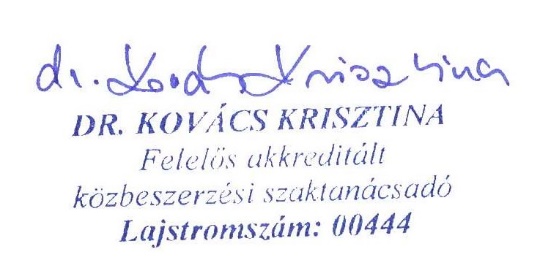 Felelős akkreditált közbeszerzési tanácsadóNeve: dr. Kovács KrisztinaLajstromszáma: 00444Székhelye/levelezési cím: 4400 Nyíregyháza, Szegfű u. 73.B. II/5.E-mail: kozbeszkk@gmail.comÚTMUTATÓ AZ AJÁNLAT ELKÉSZÍTÉSÉHEZAz ajánlat elkészítéséhez szükséges információkat/előírásokat, a benyújtás feltételeit, az ajánlat részeként benyújtandó dokumentumok jegyzékét, a nyilatkozatmintákat, a szerződéstervezetet és a beszerzés tárgyának leírását (műszaki leírás) az útmutató és nyilatkozatminták, és annak részét képező ajánlattételi felhívás tartalmazza.A közbeszerzési dokumentum átvételével, az ajánlat elkészítésével és benyújtásával kapcsolatban felmerülő összes költséget az ajánlattevőnek kell viselnie. Az ajánlatkérő semmilyen módon nem tehető felelőssé vagy kötelezetté ezekkel a költségekkel kapcsolatban, az eljárás lefolytatásának eredményétől függetlenül.Kiegészítő tájékoztatás kérés és helyszíni bejárás szabályaiAz ajánlattevő - az ajánlattétellel összefüggésben, a megfelelő ajánlattétel érdekében - a Kbt. 56. § alapján kiegészítő tájékoztatást kérhet az ajánlattételi felhívásban és az ajánlattételi dokumentációban foglaltakkal kapcsolatban írásban, az ajánlattételi felhívás 1.3 pontban megadott, alábbi kapcsolattartó személy telefaxszámára küldött fax útján vagy az e-mail címére elektronikus úton.dr. Mester EnikőNyíregyháza Megyei Jogú Város ÖnkormányzataFax: +36-42-311-041E-mail: mester.eniko@nyiregyhaza.huAz ajánlatkérő által kibocsátott kiegészítő tájékoztatások az ajánlattételi dokumentáció részévé válnak, az ajánlattevő köteles ajánlatát ezen információk figyelembevételével elkészíteni és benyújtani.Ajánlatkérő jelen eljárásban a kiegészítő tájékoztatást a Kbt. 56. § (1) és (5) bekezdésében foglaltak szerint biztosítja. 
Az ajánlatkérő, ha úgy ítéli meg, hogy a kérdés megválaszolása a megfelelő ajánlattételhez szükséges, azonban az ésszerű időben történő válaszadáshoz és a válasz figyelembevételéhez nem áll megfelelő idő rendelkezésre, a Kbt. 52. § (3) bekezdésében foglalt módon élhet az ajánlattételi határidő meghosszabbításának lehetőségével.
Amennyiben az eljárás során kiegészítő tájékoztatásra kerül sor, az ajánlattevő köteles nyilatkozni, hogy ajánlata elkészítése során a kiegészítő tájékoztatásokat figyelembe vette.A Ptk. 6:252. § (3) bekezdése értelmében a kivitelező köteles a megrendelő által átadott tervdokumentációt a szerződés megkötése előtt megvizsgálni és a megrendelőt a terv felismerhető hibáira, hiányosságaira figyelmeztetni. Ha a terv valamely hibája vagy hiányossága a kivitelezés folyamatában válik felismerhetővé, a kivitelező késedelem nélkül köteles erről a megrendelőt tájékoztatni. Ajánlatkérő előírja, hogy az ajánlattételre felhívott gazdasági szereplők vizsgálják meg a Műszaki leírást (tervdokumentációt), és a terv felismerhető hibával, hiányosságaival kapcsolatban kiegészítő tájékoztatás kérésével figyelmeztessék az Ajánlatkérőt.Helyszíni bejárás: Ajánlatkérő a megfelelő ajánlattétel érdekében – helyszíni konzultáció nélkül – biztosítja a teljesítés helyszíneinek megtekintését.A helyszíni bejárás során kérdéseket feltenni, illetőleg a Kbt. 56. § (6) bek. szerinti konzultációra nincs lehetőség. A helyszín megtekintését követően kiegészítő tájékoztatás szabályai szerint van lehetőség Ajánlatkérő részére kérdéseket feltenni. A helyszín bejárás időpontja: 2018.03.23. 10:00 óra A helyszíni bejárás találkozóhelye: 4400 Nyíregyháza, Debreceni út Kígyó u. csomópontA benyújtandó iratok eredetiségeAz ajánlatba benyújtott dokumentumokat a Kbt. 47. § (2) bekezdése alapján egyszerű másolatban is be lehet nyújtani. Amennyiben a felhívás alapján valamely követelés érvényesítésének alapjául szolgáló irat, dokumentum vagy nyilatkozatot szükséges becsatolni (bankgarancia vagy kezességvállalásról szóló nyilatkozat), úgy azt eredeti, vagy hiteles másolatban kell becsatolni az eredeti ajánlatban.Az ajánlatban csatolni kell - eredeti példányban - az ajánlattevő cégszerűen aláírt kifejezett nyilatkozatát a Kbt. 66. § (2) bekezdés szerint az ajánlattételi felhívás feltételeire, a szerződés megkötésére és teljesítésére és a kért ellenszolgáltatásra vonatkozóan. Az ajánlat 66. § (1) bekezdése szerint benyújtott egy papír alapú eredeti példányának a Kbt. 66. § (2) bekezdés szerinti nyilatkozat eredeti aláírt példányát kell tartalmaznia. Közös ajánlattevőkA közös ajánlattevők kötelesek maguk közül egy, a közbeszerzési eljárásban a közös ajánlattevők nevében eljárni jogosult képviselőt megjelölni. Ajánlatkérő az ajánlattevők értesítése, kiegészítő tájékoztatás megadása, a hiánypótlás, a felvilágosítás és indokolás kérése esetében a közös ajánlattevőknek szóló értesítését, tájékoztatását, illetve felhívását a közös ajánlattevők képviselőjének küldi meg. A közös ajánlattevők csoportjának képviseletében tett minden nyilatkozatnak egyértelműen tartalmaznia kell a közös ajánlattevők megjelölését.A közös ajánlattevők a szerződés teljesítéséért Ajánlatkérő felé egyetemlegesen felelnek.A közös ajánlatot benyújtó gazdasági szereplők személyében az ajánlattételi határidő lejárta után változás nem következhet be.Közös ajánlattétel esetén csatolni kell a közös ajánlattevők által cégszerűen aláírt közös Ajánlattevői megállapodást, amely tartalmazza az alábbiakat:a közös Ajánlatevők nevétazon ajánlattevőt, aki a közös Ajánlattevőket az eljárás során kizárólagosan képviseli, illetőleg a közös ajánlattevők nevében hatályos jognyilatkozatot tehet;az ajánlat aláírása módjának ismertetését;a szerződéses árból való részesedésük mértékét valamint külön-külön a közös ajánlattevők azon bankszámlaszámait, ahova az elismert teljesítést követően a kifizetés megtörténhet;valamennyi közös Ajánlattevői tag nyilatkozatát arról, hogy egyetemleges felelősséget vállalnak a közbeszerzési eljárás eredményeként megkötendő szerződés szerződésszerű teljesítéséhez szükséges munkák megvalósításáért;az ajánlat benyújtásának napján érvényes és hatályos, és hatálya, teljesítése, alkalmazhatósága vagy végrehajthatósága nem függ felfüggesztő (hatályba léptető), illetve bontó feltételtőlAjánlatkérő felhívja a közös ajánlattevők figyelmét a Kbt. 35. §-ban foglaltakra!Aláírásra jogosult személy(ek)Az ajánlatban lévő, minden - az ajánlattevő, vagy alvállalkozó, vagy kapacitásait rendelkezésre bocsátó szervezet által készített - dokumentumot (nyilatkozatot) a végén alá kell írnia az adott gazdálkodó szervezetnél erre jogosult(ak)nak vagy olyan személy(ek)nek aki(k) erre a jogosult személy(ek)től írásos felhatalmazást kaptak.Képviseleti jogosultság igazolása: Az ajánlathoz csatolni kell az ajánlatot cégszerűen aláíró, továbbá – adott esetben – az ajánlatban cégszerűen nyilatkozó alvállalkozó és/vagy erőforrást képviselő személy(ek) aláírási címpéldányát vagy a 2006. évi V. törvény 9. § szerinti aláírás-mintáját (egyszerű másolatban). Amennyiben az ajánlatot nem a cégkivonatban szereplő képviseletre jogosult írja alá, úgy a képviseletre jogosult
személytől származó teljes bizonyító erejű, magánokiratba foglalt meghatalmazást is kell csatolni.
Amennyiben az ajánlattevő, vagy az ajánlatban cégszerűen nyilatkozó alvállalkozó és/vagy erőforrást nyújtó gazdasági szereplő nem minősül gazdasági társaságnak, elegendő, ha az ajánlattevő, illetve az ajánlatban cégszerűen nyilatkozó alvállalkozó és/vagy erőforrást nyújtó gazdasági szereplő az ajánlathoz olyan ügyvéd által ellenjegyzett, vagy két tanú
aláírásával ellátott dokumentumot csatol be, amelyen szerepel ezen szervezet, vagy személy aláírása, és amely nyilatkozat alkalmas arra, hogy egyértelműen beazonosítható legyen a becsatolt nyilatkozatot aláíró jogosultsága.Üzleti titok, az adatok nyilvánosságaA gazdasági szereplő az ajánlatban, részvételi jelentkezésben, hiánypótlásban vagy felvilágosításban, valamint a Kbt. 72. § szerinti indokolásban elkülönített módon elhelyezett, üzleti titkot (ideértve a védett ismeretet is) [Ptk. 2:47. §] tartalmazó iratok nyilvánosságra hozatalát megtilthatja. Az üzleti titkot tartalmazó irat kizárólag olyan információkat tartalmazhat, amelyek nyilvánosságra hozatala a gazdasági szereplő üzleti tevékenysége szempontjából aránytalan sérelmet okozna. A gazdasági szereplő az üzleti titkot tartalmazó, elkülönített irathoz indokolást köteles csatolni, amelyben részletesen alátámasztja, hogy az adott információ vagy adat nyilvánosságra hozatala miért és milyen módon okozna számára aránytalan sérelmet. A gazdasági szereplő által adott indokolás nem megfelelő, amennyiben az általánosság szintjén kerül megfogalmazásra. A gazdasági szereplő nem nyilváníthatja üzleti titoknak különösen:a) azokat az információkat, adatokat, amelyek elektronikus, hatósági vagy egyéb nyilvántartásból bárki számára megismerhetők, b) az információs önrendelkezési jogról és az információszabadságról szóló 2011. évi CXII. törvény 27. § (3) bekezdése szerinti közérdekből nyilvános adatokat, c) az ajánlattevő, illetve részvételre jelentkező által az alkalmasság igazolása körében bemutatott ca) korábban teljesített közbeszerzési szerződések, illetve e törvény szerinti építés- vagy szolgáltatási koncessziók megkötésére, tartalmára és teljesítésére vonatkozó információkat és adatokat, cb) gépekre, eszközökre, berendezésekre, szakemberekre, tanúsítványokra, címkékre vonatkozó információkat és adatokat, d) az ajánlatban meghatározott áruk, építési beruházások, szolgáltatások leírását, ide nem értve a leírásnak azt a jól meghatározható elemét, amely tekintetében a Kbt. 44. § (1) bekezdésben meghatározott feltételek az ajánlattevő által igazoltan fennállnak, e) ha az ajánlatkérő annak benyújtását kéri, az ajánlattevő szakmai ajánlatát, ide nem értve a szakmai ajánlatnak azt a jól meghatározható elemét, amely tekintetében a Kbt. 44. § (1) bekezdésben meghatározott feltételek az ajánlattevő által igazoltan fennállnak és a (3) bekezdés alapján nincs akadálya az üzleti titokká nyilvánításnak. A gazdasági szereplő nem tilthatja meg nevének, címének (székhelyének, lakóhelyének), valamint olyan ténynek, információnak, megoldásnak vagy adatnak (a továbbiakban együtt: adat) a nyilvánosságra hozatalát, amely a 76. § szerinti értékelési szempont alapján értékelésre kerül, de az ezek alapjául szolgáló – a Kbt. 44. §  (2) bekezdés hatálya alá nem tartozó - részinformációk, alapadatok (így különösen az árazott költségvetés) nyilvánosságra hozatalát megtilthatja. Ha a gazdasági szereplő meghatározott információk, adatok üzleti titokká nyilvánítása során a Kbt. 44. §. (1)-(3) bekezdésben foglaltakat nem tartotta be, az ajánlatkérő hiánypótlás keretében köteles felhívni az érintett gazdasági szereplőt a megfelelő tartalmú dokumentum benyújtására.Az ajánlat nyelveAz ajánlattétel nyelve: magyar.Ajánlattevő a megadott nyelven kívül más nyelven is becsatolhat dokumentumokat. Amennyiben a becsatolt dokumentum idegen nyelvű, abban az esetben az eltérő nyelvű dokumentumhoz a felelős magyar nyelvű fordítást kell mellékelni. A fordítást közvetlenül kell csatolni a nyilatkozat vagy okirat után. A Kbt. 47. § (1) bekezdése alapján azon ajánlattevő(k)nek, akik idegen nyelvű dokumentumot csatolnak be ajánlatuk részeként, az adott dokumentum ajánlattevő általi felelős fordítása is elfogadható, melynek helyességéért ajánlattevő felel. Az ajánlatkérő a nem magyar nyelven benyújtott dokumentumok ajánlattevő általi felelős fordítását is elfogadjaFelelős fordítás alatt az Ajánlatkérő az olyan fordítást érti, amely tekintetében az Ajánlattevő képviseletére jogosult személy nyilatkozik, hogy az mindenben megfelel az eredeti szövegnek. A fordítás tartalmának a helyességéért az Ajánlattevő a felelős. A magyar nyelvű dokumentum az irányadó. Ajánlatkérő a fentieken túl elfogadja az eredetileg két nyelven készült iratokat, nyilatkozatokat is. Ajánlatkérő felhívja a figyelmet a Kbt. 47. § (2) bekezdésében foglaltakra.A munkavállalók védelméről és a munkafeltételekrőlA munkafeltételekre vonatkozó kötelezettségek, valamint a munkafeltételekre vonatkozó azon kötelezettségek, amelyeknek a teljesítés és a szerződés teljesítése során meg kell felelni, a következő szerveknél ingyenesen hozzáférhető:Ajánlatkérő felhívja az ajánlattevők figyelmét a Kbt. 73.§ (4) bekezdésében foglaltakra!
A Kbt. 73. § (5) bekezdése alapján az ajánlatkérő tájékoztatásként közli azoknak
a szervezeteknek a nevét, amelyektől az ajánlattevő tájékoztatást kaphat a Kbt. 73.§ (4) bekezdés szerinti azon követelményekről, amelyeknek a teljesítés során meg kell felelni.Nemzetgazdasági MinisztériumSzékhely: 1051 Budapest, József nádor tér 4.Postafiók címe: 1369 Budapest Pf.: 481.Tel.: +36 17951400Fax: +36 17950716Ügyfélkapcsolati Információs Iroda: 1051 Budapest, József nádor tér 2-4.Ügyfélszolgálat telefonszám: +36 17955010;Ügyfélszolgálat e-mail: ugyfelszolgalat@ngm.gov.huhttp://www.kormany.hu/hu/nemzetgazdasagi-miniszteriumFöldművelésügyi Minisztérium1055 Budapest, Kossuth Lajos tér 11.Tel.: +36 17952000 Fax: +36 17950200 E-mail: info@fm.gov.huhttp://www.kormany.hu/hu/foldmuvelesugyi-miniszteriumBudapest Fővárosi Kormányhivatal Munkavédelmi és Munkaügyi Szakigazgatási Szervének Munkavédelmi Felügyelősége1056 Budapest, Bástya u. 35.Postacím: 1438 Budapest Pf. 520.Tel.: +36 13233600Fax: +36 13233602E-mail: budapestfv-kh-mmszsz@ommf.gov.huBudapest Fővárosi Kormányhivatal Munkavédelmi és Munkaügyi Szakigazgatási Szervének Munkaügyi Felügyelősége1132 Budapest, Visegrádi u. 49.Postacím: 1438 Budapest Pf. 520.Tel.: +36 13233600Fax: +36 13233602			E-mail: budapestfv-kh-mmszsz@ommf.gov.huSzabolcs-Szatmár-Bereg Megyei Kormányhivatal Foglalkoztatási FőosztályCím:   4400 Nyíregyháza, Hősök tere 9Postacím:  4400 Nyíregyháza, Pf. 222.Tel.: +  (42) 594-015Fax: + (42) 594-011E-mail:  foglalkoztatas@szabolcs.gov.huSzabolcs-Szatmár-Bereg Megyei Kormányhivatal Műszaki Engedélyezési és Fogyasztóvédelmi FőosztályCím: 4400 Nyíregyháza, Hatzel tér 10.Postacím: 4401 Nyíregyháza, Pf. 77.Tel.: + 42/500-694Fax: + 42/504-398E-mail:  fogyved_eaf_nyiregyhaza@nfh.huSzabolcs-Szatmár-Bereg Megyei Kormányhivatal Népegészségügyi FőosztályCím:  4400 Nyíregyháza, Árok u. 41.Postacím:  4400 Nyíregyháza, Árok u. 41.Tel.: + (42)501-008Fax: + (42)501-007E-mail:  nepegeszsegugy@szabolcs.gov.huEmberi Erőforrások Minisztériuma, Társadalmi Felzárkózásért Felelős ÁllamtitkárságSzékhely: 1054 Budapest, Báthory u. 10. Tel.: +36 17955478E-mail: tarsadalmifelzarkozas@emmi.gov.huEgyenlő Bánásmód Hatóság1013 Budapest, Krisztina krt. 39/B.
Tel.: +36 17952975
Zöldszám: +36 80203939
Fax: +36 17950760
Postafiók: 1539 Budapest, Pf. 672
e-mail: ebh@egyenlobanasmod.huEBH Hatósági és Jogi Főosztály
Előzetes telefonos bejelentkezés: 06-1-795-2975, hétfő 9.00-16.00Honlap: http://www.egyenlobanasmod.hu Foglalkoztatáspolitikáért felelős miniszter által vezetett minisztériumTel.: +36 14738166
Fax: +36 14738164
Email: sandor.czomba@ngm.gov.huNemzeti Adó- és Vámhivatal Székhely: 1054 Budapest, Széchenyi u. 2. Tel.: +36 14285100Fax: +36 14285382Kék szám: +36 40424242A területileg illetékes regionális igazgatóságok elérhetősége a www.nav.gov.hu internet-címen találhatóOrszágos Környezetvédelmi, Természetvédelmi és Vízügyi Főfelügyelőség1016 Budapest, Mészáros u. 58/a.Tel.: +36 12249100Fax: +36 12249262A területileg illetékes felügyelőségek elérhetősége a www.orszagoszoldhatosag.gov.hu internet-címen találhatóÁllami Népegészségügyi és Tisztiorvosi Szolgálat (ÁNTSZ) Székhely: 1097 Budapest, Gyáli út 2-6.Levelezési cím: 1437 Budapest, Pf. 839.Tel.: +36 14761100Fax: +36 14761390Zöld szám: +36 80204264Honlap: www.antsz.huA regionális és kistérségi intézetek elérhetősége a www.antsz.hu internet-címen találhatóMagyar Bányászati és Földtani Hivatal
Székhely: 1145 Budapest, Columbus u. 17-23.
Levelezési cím:1590 Budapest, Pf. 95
Tel.: +36 13012900
Fax: +36 13012903
Zöld szám: +36 80204258Honlap: www.mbfh.huA területileg illetékes bányakapitányságok elérhetősége a www.mbfh.hu internet-címen találhatóAz ajánlat tartalmi követelményeiAz ajánlattevőnek az ajánlattételi felhívásban és a dokumentációban meghatározott tartalmi és formai követelményeknek megfelelően kell ajánlatát elkészítenie és benyújtania.Az ajánlattételi felhívás, valamint a dokumentáció tartalmazza azokat az előírásokat, melyeket az ajánlat összeállítása és benyújtása során be kell tartani. A felhívásban és a dokumentációban nem szabályozott kérdésekben a Kbt. rendelkezései az irányadóak.A dokumentáció iratminta részében megtalálhatóak azok a nyilatkozat minták (űrlapok), amelyek segítségével az ajánlat elkészíthető. Az ajánlatban csatolni kell:a) Felolvasólap: A Kbt. 66. § (5) bekezdése alapján az ajánlathoz felolvasólapot kell csatolni, amelyet az ajánlat elején kell elhelyezni, amelynek tartalmaznia kell a Kbt. 68. § (4) bekezdése szerinti információkat. b) Ajánlattételi nyilatkozat: Az ajánlatban csatolni kell - eredeti példányban - az ajánlattevő cégszerűen aláírt kifejezett nyilatkozatát a Kbt. 66. § (2) bekezdés szerint az ajánlattételi felhívás feltételeire, a szerződés megkötésére és teljesítésére és a kért ellenszolgáltatásra vonatkozóan. Az ajánlat 66. § (1) bekezdése szerint benyújtott egy papír alapú eredeti példányának a Kbt. 66. § (2) bekezdés szerinti nyilatkozat eredeti aláírt példányát kell tartalmaznia.c) Nyilatkozat KKV státuszról: Ajánlattevőnek csatolnia kell nyilatkozatát a Kbt. 66. § (4) bekezdése szerint arra vonatkozóan, hogy a kis- és középvállalkozásokról, fejlődésük támogatásáról szóló törvény szerint mikro-, kis-vagy középvállalkozásnak minősül-e.d) Költségvetés: Az Ajánlattevő csatolja be az elvégzendő munkákat tartalmazó árazott költségvetést nyomtatott formátumban, valamint az ajánlat elektronikus másolata tartalmazza az árazott költségvetés(eke)t szerkeszthető (excel) formában is. Az ajánlati árat forintban (HUF) kell megadni az ajánlatban.e) Képviseleti jogosultság igazolása.f) Változásbejegyzés: Ajánlattevő (közös ajánlattétel esetén valamennyi ajánlattevő) nyilatkozni köteles, hogy a cégadatokra vonatkozó esetlegesen el nem bírált változásbejegyzés van-e folyamatban (a nemleges nyilatkozatot is csatolni kell!).
Amennyiben a cégadatokra vonatkozó esetlegesen el nem bírált változásbejegyzés van folyamatban, Ajánlattevőnek (közös ajánlattétel esetén valamennyi ajánlattevőnek) a folyamatban lévő változásbejegyzési eljárás esetében csatolni
kell az ajánlatban a cégbírósághoz benyújtott változásbejegyzési kérelmet és annak érkezéséről a cégbíróság által megküldött igazolást.
g) Jogutódlás: Amennyiben az ajánlattevő, alvállalkozó, vagy az alkalmasság igazolása tekintetében igénybe vett gazdasági szereplő az ajánlatban – átalakulásra hivatkozással – jogelődje bármely adatát fel kívánja használni, az ajánlathoz csatolnia kell a jogutódlás tényét, körülményeit bizonyító cégiratokat egyszerű másolatban, így különösen
a szétválási, kiválási szerződést, átalakulási cégiratokat is.
h) Alkalmasságot igazoló más szervezet megjelölése: Amennyiben az Ajánlattevő alkalmassága igazolásához más szervezet kapacitására támaszkodik, az ajánlatában meg kell jelölnie azt a szervezetet vagy személyt, akinek a kapacitására az alkalmassági követelményeknek megfelelés végett támaszkodik, valamint meg kell jelölnie azon
alkalmassági minimumkövetelményt - feltüntetve az igazolni kívánt alkalmassági minimumkövetelmény eljárást megindító felhívásban meghatározott pontos számát és betűjelét - melyet ezen szervezettel vagy személlyel igazol.
i) Ajánlattevő köteles az ajánlatban külön nyilatkozni arra vonatkozóan, hogy mely pénzügyi intézménynél, mely számlaszámon bonyolítja pénzforgalmát, és hogy valamennyi pénzforgalmi számlájára vonatkozóan becsatolta az eljárást megindító felhívás III.1.2) P1) pontjában pénzügyi alkalmasság igazolására előírt tartalommal bíró pénzügyi
intézményi nyilatkozatot. A nyilatkozatnak tartalmaznia kell azt is, hogy a megnevezett pénzügyi intézményeken kívül más pénzügyi intézménynél nem vezet számlát, továbbá adott esetben indoklást is kell, hogy tartalmazzon a cégkivonatban lévő és az ajánlatban benyújtott számlavezető pénzügyi intézmények és/vagy pénzforgalmi jelzőszámok közötti esetleges eltérés okáról.
j) A szakember jogosultságai, kamarai nyilvántartásba vétel: Ajánlattevő csatolja nyilatkozatát arra vonatkozóan, hogy nyertesség esetén gondoskodik az M.2.) pontjában meghatározott szakemberek kamarai nyilvántartásba vételéről, valamint hogy a nyilvántartásba vétel elmaradása a szerződéskötéstől való visszalépést jelenti a Kbt. 131. § (4) alapján és tudomásul veszi, hogy ebben az esetben Ajánlatkérő a második legjobb ajánlatot nyújtó ajánlattevővel köti meg a szerződést, feltéve, hogy azt az Összegezésben megjelölte.A szerződéskötés feltétele, hogy a bemutatott szakemberek rendelkezzenek a 266/2013 (VII.11.) Korm. rendelet szerint érvényes felelős műszaki vezetői jogosultsággal, továbbá a Magyar  Mérnöki Kamara névjegyzékében ilyen jogosultsággal szerepeljen.A megjelölt jogosultság meglétét a szerződéskötés időpontjában Ajánlatkérő ellenőrzi. Ajánlattevő felelőssége, hogy a szakemberek a szerződés megkötésekor megfelelő jogosultsággal rendelkezzenek, és a jogosultsága a Kamara névjegyzékében megjelenjen a valóságnak megfelelő, valódi adatokkal. A jogosultság megszerzésére a 266/2013. (VII.11.) Korm. rendelet rendelkezései irányadóak.
k)  A jelen felhívás III.1.3) Műszaki, szakmai alkalmasság M.2.) pontjában meghatározott alkalmassági minimumkövetelmény vonatkozásában az alábbiak irányadóak:
Amennyiben az ajánlattevő/alkalmasságot igazoló szervezet által bemutatott szakember már az ajánlattétel időpontjában szerepel a Mérnöki Kamara nyilvántartásában az alkalmasság követelményeként előírt érvényes jogosultsággal, úgy ajánlatkérő a szakember végzettségét és gyakorlati idejét minden további vizsgálat nélkül úgy tekinti, hogy az megfelel a felelős műszaki vezetői jogosultság megszerzéséhez szükséges végzettség és gyakorlati idő” feltételnek. Amennyiben az ajánlattevő/alkalmasságot igazoló szervezet által bemutatott szakember nem szerepel a Mérnöki Kamara nyilvántartásában az alkalmasság követelményeként előírt felelős műszaki vezetői jogosultsággal akkor ajánlatkérő a 266/2013. (VII.11.) Korm. rendeletben meghatározott végzettségeket és gyakorlati időket fogadja el a felelős műszaki vezetői jogosultság megszerzéséhez szükséges végzettség és gyakorlati idő feltételt kielégítő végzettségként és gyakorlati időként.
l) Ajánlatkérő előírja, hogy amennyiben a III.1.3. M.2.) pontja szerinti szakember nem rendelkezik a magyar műszaki nyelv tárgyalóképes ismeretével, úgy a nyertes Ajánlattevő köteles vállalni, hogy a szerződés teljesítése során ezen
szakember munkájához szaktolmács jelenlétét biztosítja, amelynek díját az Ajánlattevő által megajánlott ellenszolgáltatásnak magában kell foglalnia, azért a nyertes Ajánlattevőt további díjazás nem illeti meg.m) Ajánlatkérő felhívja a figyelmet arra, hogy a 321/2015. (X. 30.) Korm. rendelet 46. § (3) bekezdésében foglaltak alapján, hogy a közbeszerzési dokumentumban a meghatározott gyártmányú vagy eredetű dologra, illetve konkrét eljárásra, amely egy adott gazdasági szereplő termékeit vagy az általa nyújtott szolgáltatásokat jellemzi, vagy
védjegyre, szabadalomra, tevékenységre, személyre, típusra vagy adott származásra vagy gyártási folyamatra történő hivatkozások a közbeszerzés tárgyának egyértelmű, pontos és közérthető meghatározását szolgálják. Minden esetben a hivatkozás mellett a „vagy azzal egyenértékű” kifejezést is érteni kell. Az egyenértékűséget az ajánlattevőnek a
321/2015. (X. 30.) Korm. rendelet VII. fejezete szerint kell igazolnia az ajánlatban.
Abban az esetben, ha az ajánlattevő a kiadásra került árazatlan költségvetésben – a meghatározott gyártmányú vagy eredetű dologra, illetve konkrét eljárásra, amely egy adott gazdasági szereplő termékeit vagy az általa nyújtott szolgáltatásokat jellemzi, vagy védjegyre, szabadalomra, tevékenységre, személyre, típusra vagy adott származásra vagy gyártási folyamatra történő hivatkozással– meghatározott tétel(ek) helyett, azzal egyenértékű tétel(eke)t ajánl meg, ajánlattevő az ajánlatában csatolja az eredetileg kiadott költségvetést beárazottan (a tételek megváltoztatása nélkül), egyúttal csatoljon egy külön nyilatkozatot (Nyilatkozat Egyenértékű megajánlásokról) is, amelyben szakáganként, sorszám, illetve, tételszám, illetve tételmegnevezés feltüntetésével ismerteti, hogy mely egyenértékű
gyártmányt, illetve mely egyenértékű típust ajánlja meg az ajánlattevő az árazott költségvetésben meghatározott mennyiségben. Az egyenértékűséget az ajánlattevőnek kell igazolnia az ajánlatban.n) Ajánlattevőnek ajánlatában nyilatkoznia kell a Kbt. 25. § (3)-(4) bekezdésében foglalt összeférhetetlenségi feltételek fent nem állásáról.o) Felelősségbiztosítás: Ajánlatkérő felhívja a figyelmet, hogy a 322/2015. (X. 30.) Korm. rendelet 11.§ alapján építési beruházás esetében az Ajánlattevőként szerződő fél köteles – legkésőbb a szerződéskötés időpontjára – felelősségbiztosítási szerződést kötni vagy meglévő felelősségbiztosítását kiterjeszteni az Ajánlatkérő által az eljárást megindító felhívásban vagy a közbeszerzési dokumentumokban előírt mértékű és terjedelmű felelősségbiztosításra, melyről az ajánlatában nyilatkoznia kell. Az Ajánlatkérő által előírt mértékű és terjedelmű felelősségbiztosítás legalább: 500.000.000 Ft/szerződéses időtartam és legalább 250.000.000 Ft/káresemény felelősségbiztosítás.Abban az esetben, amennyiben a nyertes Ajánlattevő a szerződéskötés időpontjáig nem
rendelkezik az előírt felelősségbiztosítással, azt Ajánlatkérő az ajánlattól való visszalépésként értékeli, amely esetben Ajánlatkérő a következő legjobb ajánlatot tevővel köthet szerződést.Ajánlattevőnek az ajánlatban nyilatkoznia kell, hogy a felelősségbiztosítást az előírt mértékben a szerződéskötésre rendelkezésre bocsájtja.p) Minőségirányítási rendszerekkel, illetve ezekkel egyenértékű minőségbiztosítási intézkedések:Nyertes ajánlattevőnek a szerződéskötésre rendelkezni kell az alábbi, bármely nemzeti rendszerben akkreditált tanúsító szervezet által tanúsított minőségbiztosítási vagy minőségirányítási rendszerekkel, illetve ezekkel egyenértékű minőségbiztosítási intézkedésekkel.- MSZ EN ISO 9001:2009 (vagy azzal egyenértékű)- MSZ EN ISO 14001:2005 (vagy azzal egyenértékű)- MSZ 28001:2008 (vagy azzal egyenértékű)Abban az esetben, amennyiben a nyertes Ajánlattevő a szerződéskötés időpontjáig nem
rendelkezik az előírt minőségirányítási rendszerekkel, illetve ezekkel egyenértékű minőségbiztosítási intézkedésekkel, azt Ajánlatkérő az ajánlattól való visszalépésként értékeli, amely esetben Ajánlatkérő a következő legjobb ajánlatot tevővel köthet szerződést.Ajánlattevőnek az ajánlatban nyilatkoznia kell, hogy a előírt minőségirányítási rendszerekkel, illetve ezekkel egyenértékű minőségbiztosítási intézkedések a szerződéskötésre rendelkezésre fognak állni.q) Ajánlatkérő felhívja az ajánlattevők figyelmét, hogy az ajánlatba benyújtott igazolások, nyilatkozatok tartalmát ajánlatkérő jogosult a Kbt. 69. § (13) és (14) bekezdésben leírtak szerint ellenőrizni.
r) Az ajánlatnak tartalmaznia kell a felhívásban külön ki nem emelt, azonban a Kbt. által előírt egyéb nyilatkozatokat, igazolásokat és más dokumentumokat.Az ajánlat formai követelményeiA papír alapú ajánlat formai követelményei a következők:Az ajánlat minden olyan oldalát, amelyen - az ajánlat beadása előtt - módosítást hajtottak végre, az adott dokumentumot aláíró személynek vagy személyeknek a módosításnál is kézjeggyel kell ellátni.Az ajánlatot roncsolás mentesen nem bontható kötésben kell benyújtani. Ezen az ajánlatkérő olyan bekötési módot ért, ami nem teszi lehetővé, hogy a benyújtott dokumentumban annak látható megsértése nélkül lapokat cseréljenek vagy pótoljanak. Az ajánlatnak az elején tartalomjegyzéket kell tartalmaznia, mely alapján az ajánlatban szereplő dokumentumok oldalszám alapján megtalálhatóak. Az ajánlat oldalszámozása eggyel kezdődjön és oldalanként növekedjen. Elegendő a szöveget vagy számokat vagy képet tartalmazó oldalakat számozni, az üres oldalakat nem kell, de lehet. A címlapot és hátlapot (ha vannak) nem kell, de lehet számozni. Az ajánlatkérő az ettől kismértékben eltérő számozást (pl. egyes oldalaknál a /A, /B oldalszám) is köteles elfogadni, ha a tartalomjegyzékben az egyes iratok helye egyértelműen azonosítható és az iratok helyére egyértelműen lehet hivatkozni. Az ajánlatkérő a kismértékben hiányos számozást kiegészítheti, ha ez az ajánlatban való tájékozódása, illetve az ajánlatra való hivatkozása érdekében szükséges.Az ajánlatok eredeti papír alapú példányát elektronikusan 1 pld. CD vagy DVD lemezen is be kell nyújtani pdf formátumban. Ajánlatkérő a papír alapú és elektronikus példány eltérése esetén a papír alapú példányt tekinti irányadónak. Az elektronikus másolat benyújtása elsődlegesen zöld, környezetvédelmi szempont, amely az Ajánlatkérő értékelő munkájának gyorsítása, könnyítése céljából is szükséges, ugyanakkor a papíralapon az előírt módon benyújtott ajánlat képezi az elbírálás tárgyát. Az elektronikus melléklet nem jelenti az ajánlatnak a 257/2007. (X. 4.) Korm. rendelet szerinti elektronikus benyújtását. Amennyiben a papír alapú eredeti és az elektronikus adathordozón beadott ajánlat között eltérés van, úgy az ajánlat az eredeti papír alapú példány szerint kerül értékelésre, Ajánlatkérő azt tekinti irányadónak.Az ajánlatban lévő, minden – az Ajánlattevő vagy más szervezet által készített - rá vonatkozó nyilatkozatot a végén alá kell írnia az adott gazdálkodó szervezetnél erre jogosult(ak)nak vagy olyan személynek, vagy személyeknek aki(k) erre a jogosult személy(ek)tól írásos felhatalmazást kaptak.Az ajánlat minden olyan oldalát, amelyen – az ajánlat beadása előtt – módosítást hajtottak végre, az adott dokumentumot aláíró személynek vagy személyeknek a módosításnál is kézjeggyel kell ellátni. Amennyiben az ajánlat több papír alapú példányban kerül benyújtásra, úgy az eredeti ajánlaton meg kell jelölni, hogy az az eredeti, a másolati példány(ok)on pedig, hogy az(ok) a másolat(ok). Amennyiben eltérés van az ajánlat „eredeti” és „másolat” példánya(i) között, az Ajánlatkérő az „eredeti” példányt tekinti irányadónak.Az ajánlattevőnek nyilatkoznia kell, hogy az ajánlat elektronikus formában benyújtott példánya a papír alapú (eredeti) példánnyal megegyezik. Amennyiben a papír alapon benyújtásra kerülő eredeti ajánlat és az elektronikusan benyújtott ajánlat tartalma eltér, úgy az ajánlatkérő a bírálatnál a papír alapon benyújtott eredeti ajánlatot veszi figyelembe.A Kbt. 47. § (2) bekezdése alapján a közbeszerzési dokumentumban előírt dokumentumok egyszerű másolatban is benyújthatóak, kivéve ahol a közbeszerzési dokumentum ettől eltérően rendelkezik. Amennyiben a közbeszerzési dokumentum alapján valamely követelés érvényesítésének alapjául szolgáló irat, igazolás, vagy nyilatkozatot szükséges becsatolni (pl.: bankgarancia vagy kezességvállalásról szóló nyilatkozat), úgy azt eredeti, vagy hiteles másolatban kell becsatolni az eredeti ajánlatban. Az eredeti példányban benyújtandó dokumentumok körét a dokumentáció szabályozza.Irányadó idő: Az eljárást megindító felhívásban és dokumentációban valamennyi órában megadott határidő közép európai idő szerint értendő. Kétség esetén ajánlatkérő a 180-as telefonszám “Pontos idő” felhívásával ellenőrzi azt.Ajánlatok benyújtása: Az ajánlatok munkanapokon, hétfőtől-csütörtökig 8:00 és 16:00 óra, míg pénteken 8:00 és 14:00 óra között, az ajánlattételi határidő napján 8:00 óra és az ajánlattétel határideje között nyújthatók be. Egyéb időpontban történő benyújtás esetén előzetes telefonos egyeztetés szükséges. A postán feladott ajánlatokat az
ajánlatkérő csak akkor tekinti határidőn belül benyújtottnak, ha annak kézhezvételére az ajánlattételi határidőig sor kerül.Az ajánlat benyújtásaAz ajánlattevőnek ajánlatát a biztonságos kezelés érdekében nem átlátszó csomagban/borítékban kell elhelyezni, lezárni és az ajánlattételi felhívásban megjelölt helyre eljuttatni.A borítékon/csomagon fel kell tüntetni:AJÁNLAT – „TOP-6.4.1-15-NY1-2016-00001 azonosító számú projekt keretében, “Kerékpáros létesítmény kivitelezése Nyíregyháza, Debreceni út (Kígyó utcától) –Tünde utca – Kállói út – Kert u. és Kállói út – Csárda utca közötti szakaszon”  tárgyat, valamint, hogy„Az ajánlattételi határidő előtt nem bontható fel!”Amennyiben a boríték/csomag nincsen lezárva és a fentieknek megfelelő jelölésekkel ellátva, az ajánlatkérő nem vállal felelősséget az ajánlat elirányításáért, vagy idő előtti felbontásáért.Az ajánlatot az ajánlattételi határidő lejártáig kell benyújtani, az ajánlattételi felhívásban megadott címre.Amennyiben az ajánlattevő ajánlatát postai úton vagy futárszolgálat igénybevételével nyújtja be, az ezzel járó kockázatot az ajánlattevő saját maga viseli. (Az ajánlattételi határidőt követő beérkezés, az ajánlatot tartalmazó boríték elvesztése, megsérülése, stb.)A Kbt. 73. (1) bekezdés a) pontja alapján érvénytelen az ajánlat, ha azt az ajánlattételi felhívásban meghatározott ajánlattételi határidő lejárta után nyújtották be.Az ajánlatkérő csak azt az ajánlatot tekinti az előírt határidőre beérkezettnek, amely az ajánlattételi határidőig, az ajánlattételi felhívásban is megadott címre megérkezik.A fentiek értelmében az ajánlatkérő határidőn túl érkező, késedelmesen benyújtott, illetve a postai úton késedelmesen beérkező ajánlatot - amennyiben az szükséges – csak az ajánlattevő személyének megállapítása céljából bontja fel, erről a Kbt. 68. § (6) bekezdése alapján külön jegyzőkönyvet vesz fel.Az ajánlat elkészítésével és benyújtásával kapcsolatban felmerülő összes költséget, kockázatot ajánlattevőnek kell viselnie. Az eljárás lefolytatásától vagy kimenetelétől függetlenül ajánlatkérő semmiféle módon nem tehető felelőssé
vagy kötelezetté ezekkel a költségekkel kapcsolatban.
A postán feladott ajánlatokat, hiánypótlásokat és egyéb dokumentumokat illetve az azzal kapcsolatos postai küldeményeket az Ajánlatkérő csak akkor tekinti határidőn belül benyújtottnak, ha annak kézhezvételére az előírt
határidőig sor kerül. Az ajánlat, hiánypótlás és egyéb dokumentumok illetve az azzal kapcsolatos postai küldemények elvesztéséből vagy elirányításából, esetleges késéséből eredő kockázat az ajánlattevőt terheli.A közbeszerzési dokumentumok rendelkezésre bocsátásával kapcsolatos további információk:Ajánlatkérő a közbeszerzési dokumentumokat a Kbt. 39. § (1) bekezdésének megfelelően korlátlanul és teljes körűen, közvetlenül és díjmentesen elektronikus úton, a Kbt. 57. § (1) bekezdésének megfelelően az eljárást megindító felhívás feladásának időpontjától hozzáférhetővé teszi az alábbi elektronikus elérhetőségen: http://kozbeszerzes.nyiregyhaza.hu/ A Kbt. 57. § (2) bekezdése alapján a közbeszerzési dokumentumokat ajánlatonként legalább egy ajánlattevőnek vagy az ajánlatban megnevezett alvállalkozónak elektronikus úton kell letölteni, melyet a közbeszerzési dokumentumok részét képező regisztrációs lap kitöltésével legkésőbb az ajánlattételi határidő lejártáig Ajánlatkérő részére - a +36-42-311-041 telefax számra vagy a mester.eniko@nyiregyhaza.hu címre - történő haladéktalan visszaküldésével kell igazolni, továbbá az ajánlat részeként ajánlattevőnek csatolnia kell a kitöltött és az ajánlatkérő részére visszaküldött regisztrációs lap másolati példányát.
Ajánlatkérő felhívja a Tisztelt Gazdasági Szereplők figyelmét, hogy a Kbt. 41.§ (4) bekezdésére figyelemmel elektronikus úton történő kommunikáció kizárólag legalább fokozott biztonságú elektronikus aláírással ellátott elektronikus dokumentumba foglalt formában tehető meg!Feltételes közbeszerzésAz eljárás a Kbt. 53. § (5) bek. alapján feltételes eljárás mivel az érintett területek tekintetében az ingatlantulajdonosokkal terület szerzési eljárások vannak folyamatban,melyre tekintettel a közbeszerzési eljárás eredményeként kötendő Vállalkozási szerződés akkor lép hatályba amikor valamennyi érintett ingatlan tekintetében a területszerzési eljárás eredményesen lezárul.Árfolyamok: Az ajánlatban – esetlegesen – EUR-ban vagy más devizában előforduló összegeket Ajánlatkérő - a beszámolóból származtatható adatok tekintetében a mérleg fordulónapján érvényes, - az árbevételre vonatkozó nyilatkozat tekintetében az adott év utolsó napján érvényes Magyar Nemzeti Bank által közzétett HUF/EUR vagy HUF/egyéb deviza árfolyamon veszi figyelembe. Amennyiben valamely devizát a Magyar Nemzeti Bank nem jegyez, az adott devizára az ajánlattevő saját központi bankja által felhívás feladásának napján érvényes árfolyamon számított euró ellenérték kerül átszámításra a fentiek szerint.
Átszámítás esetén Ajánlattevőnek az ajánlatában közölnie kell az alkalmazott árfolyamot.
Az ajánlatban bemutatott referenciák esetében – esetlegesen – a különböző devizák forintra történő átszámításánál az ajánlattevőnek a teljesítés napján érvényes, Magyar Nemzeti Bank által közzétett HUF/EUR vagy HUF/egyéb deviza árfolyamokat veszi figyelembe az Ajánlatkérő.
Amennyiben valamely devizát a Magyar Nemzeti Bank nem jegyez, az adott devizára az ajánlattevő saját központi bankja által felhívás feladásának napján érvényes árfolyamon számított euró ellenérték kerül átszámításra a fentiek szerint. Az ajánlattevőnek a III.1.3. M1) pontban meghatározott alkalmassági feltétel igazolásához az alkalmazott átszámítási árfolyamot meg kell adnia ajánlatában akként, hogy feltünteti az általa irányadónak tartott értéket és devizanemet, majd ezt követően feltünteti az átszámításnak megfelelő értéket.A minősített ajánlattevők jegyzékében meghatározott minősítési szempontokhoz képest Ajánlatkérő az alábbi alkalmassági pontok tekintetében határozott meg szigorúbb feltételeket:III.1.2) Gazdasági és pénzügyi alkalmasság: P1)-P2) pont, III.1.3) Műszaki, illetve szakmai alkalmasság: M1)-M2) pont,III.1.1) Szakmai tevékenység végzésére vonatkozó alkalmasság [Kbt. 65. § (1) bekezdés c) pont]: SZ1)-SZ2) pont.15.) Szerződés teljesítése a) Ajánlatkérő felhívja a figyelmet a Kbt. 138.§ (1) bekezdésében foglaltakra, mely szerint építési beruházás esetén az alvállalkozói teljesítés összesített aránya nem haladhatja meg a szerződés értékének 65%-át. Az alvállalkozóknak a szerződés teljesítésében való részvétele arányát az határozza meg, hogy milyen arányban részesülnek a szerződés
általános forgalmi adó nélkül számított ellenértékéből.b) A Kbt. 138. § (2) bekezdésében foglaltak alapján az ajánlattevőként szerződő fél a teljesítéshez az alkalmasságának igazolásában részt vett szervezetet a 65. § (7) bekezdése szerint az eljárásban bemutatott kötelezettségvállalásnak
megfelelően, valamint a Kbt. 65. § (9) bekezdésében foglalt esetekben és módon köteles igénybe venni, valamint köteles a teljesítésbe bevonni az alkalmasság igazolásához bemutatott szakembereket. E szervezetek vagy szakemberek bevonása akkor maradhat el, vagy helyettük akkor vonható be más (ideértve az átalakulás, egyesülés,
szétválás útján történt jogutódlás eseteit is), ha az ajánlattevő e szervezet vagy szakember nélkül vagy a helyette bevont új szervezettel vagy szakemberrel is megfelel - amennyiben a közbeszerzési eljárásban az adott alkalmassági követelmény tekintetében bemutatott adatok alapján az ajánlatkérő szűkítette az eljárásban részt vevő gazdasági szereplők számát, az eredeti szervezetekkel vagy szakemberrel egyenértékű módon megfelel - azoknak az alkalmassági követelményeknek, amelyeknek az ajánlattevőként szerződő fél a közbeszerzési eljárásban az adott szervezettel vagy szakemberrel együtt felelt meg.
c) A Kbt. 138. § (3) bekezdésében foglaltak értelmében a nyertes ajánlattevő a szerződés megkötésének időpontjában, majd - a később bevont alvállalkozók tekintetében - a szerződés teljesítésének időtartama alatt köteles előzetesen az ajánlatkérőnek valamennyi olyan alvállalkozót bejelenteni, amely részt vesz a szerződés teljesítésében, és - ha a megelőző közbeszerzési eljárásban az adott alvállalkozót még nem nevezte meg - a bejelentéssel együtt nyilatkozni vagy az érintett alvállalkozó nyilatkozatát benyújtani arról is, hogy az általa igénybe venni kívánt alvállalkozó nem áll a megelőző közbeszerzési eljárásban előírt kizáró okok hatálya alatt.
d) Ajánlatkérő felhívja a figyelmet a Kbt. 138.§ (5) bekezdésében foglaltakra, melynek alapján építési beruházás esetén a teljesítésben részt vevő alvállalkozó nem vehet igénybe az alvállalkozói szerződés értékének 65%-át meghaladó mértékben további közreműködőt.
e) Ütemterv: A nyertes Ajánlattevőnek - a Megrendelővel történt egyeztetést követően - részletes, (heti bontású) indikatív jellegű, sávos ütemtervet kell készítenie és átadnia a Megrendelő Műszaki ellenőrének a szerződés
hatálybalépését követő 3 munkanapon belül, a Szerződéstervezet előírásai szerint. Az ütemtervet csak a nyertes Ajánlattevőnek kell elkészítenie a szerződéskötést követően, azt nem kell benyújtani már az ajánlatban. Felhívjuk ajánlattevők/részvételre jelentkezők figyelmét arra, hogy a kezdő időpont az eljárás befejezésének változó
időpontjára tekintettel módosulhat.f) A külföldi adóilletőségű nyertes ajánlattevő köteles a szerződéshez arra vonatkozó meghatalmazást csatolni, hogy az
illetősége szerinti adóhatóságtól a magyar adóhatóság közvetlenül beszerezhet a nyertes ajánlattevőre vonatkozó adatokat az országok közötti jogsegély igénybevétele nélkül.
g) Ajánlatkérő jelen eljárás eredményeképpen megkötendő szerződés teljesítése során keletkező, szerzői jog védelme alá eső alkotásokon területi korlátozás nélküli, kizárólagos és harmadik személy számára átadható felhasználói jogot
szerez, valamint jogot szerez az alkotások átdolgozására is.h) Téli üzemeltetés: Ajánlatkérő jogosult a téli üzem miatt a munkaterületet visszavenni. A visszavétel időtartama nem számít bele a teljesítés időtartamába.Fő szabály szerint a téli üzem alatt, azaz november 15. - március 15. közötti időszakban a nyertes Ajánlattevő, az Ajánlatkérő általi munkaterület visszavételének hiányában sem végezhet munkát. Ezen időszak így a teljesítés időtartamába nem számít bele.Azonban ezen időszakban egyedi - a kedvező időjárási viszonyokra/technológiai folyamatokra tekintettel benyújtott - kérelem alapján, az Ajánlatkérő külön engedélyével folyhat munkavégzés.  Az ilyen munkavégzés időtartama a teljesítés időtartamába beleszámít.Ajánlati biztosítékAz eljárásban való részvétel ajánlati biztosíték adásához kötött.Az ajánlati biztosíték mértéke: 5.000.000 Ft, azaz ötmillió forint.A befizetés helye: vagy az ajánlatkérő fizetési számlaszáma: 11744003-15402006 Az ajánlati biztosíték nyújtásának feltételei és igazolásának módja:
A Kbt. 54.§ (1) bekezdésében foglaltak alapján az ajánlatkérő az eljárásban való részvételt ajánlati biztosíték adásához köti, melyet a Kbt. 54.§ (1) bekezdésében foglaltaknak megfelelően az ajánlattevőnek az ajánlati kötöttség beálltáig a felhívásban meghatározott mértékben kell az ajánlatkérő rendelkezésére bocsátania.
Az ajánlati biztosítéknak az ajánlati kötöttség teljes időtartama alatt érvényesnek kell lennie, azaz a kötöttség lejárata napján 24:00 óráig. Felhívjuk Ajánlattevők figyelmét hogy az ajánlati kötöttség idejének számítására is alkalmazandó a Kbt. 48.§ (1) és (3) bekezdése, azaz amennyiben az ajánlati kötöttség lejáratának napja munkaszüneti napra esik, úgy az a következő munkanapon jár le.Az ajánlati biztosíték teljesíthető az Ajánlatkérő OTP Kereskedelmi Bank Nyrt.-nél vezetett 11744003-15402006 számú számlájára az ajánlattételi határidő lejártáig, készpénz-átutalási igazoláson vagy átutalással a következő megjelöléssel: „Kerékpáros létesítmény kivitelezése Nyíregyháza”.Az ajánlati biztosíték a Kbt. 54. § (5)-(7) bekezdése alapján kerül visszafizetésre.Az ajánlati biztosíték pénzügyi intézmény vagy biztosító által vállalt garancia vagy készfizető kezesség biztosításával is teljesíthető. A pénzügyi intézmény vagy biztosító által vállalt garanciának vagy készfizető kezességnek az ajánlati kötöttség
időtartamáig érvényben kell lennie. Az ajánlati biztosíték teljesíthető továbbá biztosítási szerződés alapján kiállított - készfizető kezességvállalást tartalmazó -
kötelezvénnyel is. Amennyiben ajánlattevők átutalással kívánják az ajánlati biztosítékot nyújtani, az átutalásról szóló igazolást csatolni szükséges az ajánlathoz, továbbá az ajánlatban csatolni kell egy nyilatkozatot, hogy mely számlára lehet a biztosítékot visszautalni.Az ajánlati biztosítékot ajánlatkérő akkor tekinti rendelkezésre bocsátottnak és ajánlatkérő által lehívhatónak, ha az ajánlati biztosíték összegét az Ajánlatkérő számláján jóváírták, vagy a megfelelő tartalmú eredeti bank vagy biztosító általi garancia-levelet, vagy a megfelelő tartalmú eredeti készfizető kezességet vállaló eredeti kötvényt az ajánlat megfelelően tartalmazza.Az ajánlati biztosíték rendelkezésre bocsátása tekintetében, amennyiben az ajánlati biztosítékot az ajánlattevő pénzügyi intézmény vagy biztosító által vállalt garancia vagy készfizető kezesség biztosításával, vagy biztosítási szerződés alapján kiállított - készfizető kezességvállalást tartalmazó - kötelezvény formájában bocsátja rendelkezésre, abban az esetben azt a Kbt. 47.§ (2) bekezdésében foglaltakra tekintettel eredeti példányban kell benyújtani az ajánlatban, hogy annak lehívhatósága biztosított legyen.A közös ajánlattevőknek a biztosítékot elegendő egyszer rendelkezésre bocsátaniuk. Az ajánlati kötöttségnek bármelyik közös ajánlattevő részéről történt megsértése [54. § (4) bekezdése] esetén a biztosíték az ajánlatkérőt illeti meg. Érvénytelen az ajánlat a Kbt. 73. § (6) bekezdésének b) pontja alapján, ha az ajánlattevő az ajánlati biztosítékot az ajánlatkérő által előírt határidőre nem, vagy az előírt mértéknél kisebb összegben bocsátotta rendelkezésre.
Az ajánlati biztosíték a megkötött szerződést biztosító mellékkötelezettséggé nem válhat.Szerződés teljesítésével kapcsolatos feltételek Jótállás:A teljeskörű jótállás időtartama kötelezően 36 hónap.A kivitelezésre vonatkozóan kötelezően előírt jótállási időn felül vállalt többlet jótállás időtartama értékelési szempont. Nyertes ajánlattevő a sikeres műszaki átadás-átvétel napjától számított, a jótállás teljes időtartamára az adott munkarészre vonatkozóan teljeskörű jótállást köteles vállalni. A teljeskörű jótállás kezdő időpontja a sikeres műszaki
átadás-átvétel időpontja. Esetleges javítás vagy kicserélés esetén a jótállási idő a javított/kicserélt részre vonatkozóan újrakezdődik. Amennyiben valamely jogszabály magasabb kötelező jótállási időtartamot határoz meg egyes termékekre vagy szerkezetekre, mint az ajánlatkérő által előírt jótállás időtartama, úgy az adott termékre vagy szerkezetre vonatkozóan a jogszabály által kötelezően előírt jótállási időtartam az alkalmazandó. A jótállás időtartamának lejártát követően az Ajánlatkérőt továbbra is megilletik a nyertes ajánlattevő hibás teljesítése esetén a Ptk. előírásainak megfelelő szavatossági jogok. Az Ajánlatkérőt szavatossági igényeinek érvényesítésére a Ptk. rendelkezései az irányadóak. A Megrendelő szavatossági igényeinek érvényesítésére a Ptk. rendelkezései mellett a kötelező alkalmassági időre vonatkozó 12/1988. (XII.27.) ÉVM-IpM-KM-MÉM-KVM rendelet előírásai az irányadók.
Teljesítési biztosíték:A nyertes ajánlattevő teljesítési biztosítékot köteles nyújtani. Mértéke a szerződés szerinti teljes, tartalékkeret nélküli, ÁFA nélkül számított ellenszolgáltatás 5 %-ának megfelelő mértékű összeg. Teljesíthető ajánlattevő választása szerint, a Kbt.
134. § (6) bekezdés a.) pontjában megjelölt biztosítéki formák valamelyikében. A biztosítékot a szerződés hatálybalépését követő 5 munkanapon belül kell rendelkezésre bocsátani és a teljesítés időtartama alatt, azaz a szerződés megkötésétől számított 130 munkanapig fenn kell állnia. A teljesítési biztosíték határidőre történő rendelkezésre bocsátásáról az ajánlatban nyilatkozni kell.Előleg-visszafizetési biztosíték:Az esetlegesen igényelt előleg kifizetésének a feltétele, hogy a Vállalkozó az előlegbekérő benyújtásának időpontjáig az előleg visszafizetésére, annak teljes visszafizetésének idejére (azaz az előleggel való elszámolásig) szóló hatállyal, feltétel nélküli és visszavonhatatlan, biztosítékot kell adnia a Kbt. 134. § (1) bekezdése alapján a Kbt. 134.§ (6) bekezdés a) pontja szerinti formában, a közbeszerzési eljárás eredményeként kötött szerződés elszámolható összegének 10%-a és a folyósított előleg különbözetére jutó támogatás összegének megfelelő mértékben.óvadékként az előírt pénzösszegnek a jogosult fél fizetési számlájára történő befizetéssel (átutalással) vagypénzügyi intézmény vagy biztosító által vállalt garancia vagy készfizető kezesség biztosításával, vagybiztosítási szerződés alapján kiállított - készfizető kezességvállalást tartalmazó – kötelezvénnyel.Vállalkozó egyik biztosítéki formáról a másikra áttérhet, a biztosítéknak azonban a szerződésben foglalt összegnek és időtartamnak megfelelően folyamatosan rendelkezésre kell állnia.A biztosíték összege a Megrendelő részére kell, hogy szóljon.Az előleggel kapcsolatos biztosíték nyújtása értelemszerűen csak abban az esetben kötelező, ha a Vállalkozó az előleg lehetőségével élni kíván.A biztosíték rendelkezésre bocsátása a Kbt. 134.§ (6) bekezdés a) pontja szerint történhet, a Kbt. 134.§ (4) bekezdésben foglalt határidők betartásával.A biztosíték határidőben történő rendelkezésre bocsátásáról az ajánlattevőnek a Kbt. 134. § (5) bekezdésében foglaltaknak megfelelően az ajánlatában nyilatkoznia kell.Jótállási biztosíték:A nyertes ajánlattevő jótállási biztosítékot köteles nyújtani a 3.sz. értékelési szempont szerint vállalt jótállás időtartamára. Mértéke a szerződés szerinti teljes, tartalékkeret nélküli, ÁFA nélkül számított ellenszolgáltatás 5 %-ának megfelelő mértékű összeg. Teljesíthető ajánlattevő választása szerint, a Kbt. 134. § (6) bekezdés a.) pontjában megjelölt biztosítéki
formák valamelyikében. A biztosítékot a végteljesítésre vonatkozó teljesítési igazolás kiadását követő 5 munkanapon belül kell rendelkezésre bocsátani és a jótállási időszak lezárulásáig fenn kell állnia. A jótállási biztosíték határidőre történő rendelkezésre bocsátásáról az ajánlatban nyilatkozni kell. A teljesítési és jótállási biztosíték előírására, rendelkezésre bocsátására és további szabályaira a Kbt. 134. §-a alkalmazandó.A szerződést megerősítő biztosítékok: A 2013. évi V. törvény 6:186. § (1) bekezdése szerint nyertes Ajánlattevő (Vállalkozó) kötbér fizetésére köteles, ha olyan okból, amelyért felelős, megszegi a szerződést (a szerződés késedelmes teljesítése, hibás teljesítése, vagy meghiúsulása esetén). Nyertes ajánlattevő mentesül a kötbérfizetési kötelezettség alól, ha szerződésszegését kimenti.Késedelem esetére kikötött kötbér:A Nyertes ajánlattevő a neki felróható okból előálló késedelem esetére késedelmi kötbér megfizetésére köteles Ajánlatkérő részére. A késedelmi kötbér mértéke a nettó vállalkozási díj 0,5%/nap. A késedelmi kötbér maximum 30 napig kerül felszámításra, ezt követően az Ajánlatkérő jogosult a szerződéstől egyoldalú jognyilatkozattal elállni illetve azt felmondani. A késedelmi kötbér összege a késedelembe esés pillanatától az Ajánlatkérő külön felszólítása nélkül azonnal esedékes. Megrendelő a késedelmi kötbér összegét jogosult a Nyertes ajánlattevő által kiállított számlába beszámítani a Kbt. 135. § (6) bekezdésében foglaltak figyelembe vételével. Amennyiben a számlából történő levonásra nincs lehetőség, vagy a számla összege nem nyújt fedezetet a teljes követelésre, akkor a hibás teljesítési és/vagy késedelmi kötbér alapján esedékes összeget a Nyertes ajánlattevő köteles 10 napon belül az Ajánlatkérőnek átutalni.
Hibás teljesítés esetére kikötött kötbér:Amennyiben a Nyertes ajánlattevő hibásan teljesíti kötelezettségét, a teljesítés a Nyertes ajánlattevő érdekkörébe tartozó okból kifolyólag nem szerződésszerű, úgy Ajánlatkérő írásban a hibák pontos megjelölésével felhívja a Nyertes ajánlattevőt
a hibák javítására Ajánlatkérő által megadott határidőn belül. A hibás teljesítési (minőségi) kötbért Ajánlatkérő a Nyertes ajánlattevő nem szerződésszerű (rész) teljesítése esetén érvényesíti, amennyiben a hibás teljesítés a Nyertes ajánlattevő, vagy az általa a teljesítésbe szabályszerűen bevont közreműködőknek róható fel.A hibás teljesítési (minőségi) kötbér mértéke:A hibás teljesítés 1-10. napja alatt naponta a nettó vállalkozói díj 0,5%-a, a 11. napjától a nettó vállalkozói díj napi 1%-a.A hibás teljesítési kötbér maximális mértéke a nettó vállalkozói díj 20%-a. Amennyiben a hibás teljesítési kötbér eléri a maximumát,ezt követően Ajánlatkérő jogosult a szerződéstől egyoldalú jognyilatkozattal elállni illetve azt felmondani.A hibás teljesítési kötbér összege a hiba kijavítására meghatározott idő leteltét követő naptól esedékes. Ajánlatkérő a hibás teljesítési kötbér összegét jogosult a Nyertes ajánlattevő által kiállított számlába beszámítani a Kbt. 135. § (6) bekezdésében foglaltak figyelembe vételével.Amennyiben a számlából történő levonásra nincs lehetőség, vagy a számla összege nem nyújt fedezetet a teljes követelésre, akkor a hibás teljesítési kötbér alapján esedékes összeget a Nyertes ajánlattevő köteles 10 napon belül a Ajánlatkérőnek átutalni.A Ptk. 6:187 § (2) bekezdése szerint a jogosult a hibás teljesítés miatti kötbér mellett nem érvényesíthet szavatossági igényt.
A teljesítés elmaradása esetére kikötött (meghiúsulási) kötbér:A Nyertes ajánlattevő a neki felróható okból történő meghiúsulás esetére (teljesítés jogos ok nélküli megtagadása, vagy Ajánlatkérő szankciós elállása vagy felmondása Nyertes ajánlattevő szerződésszegése okán, vagy ha a meghatározott teljesítési véghatáridő vonatkozásában Nyertes ajánlattevő 30 naptári napot meghaladó késedelembe esik) meghiúsulási kötbér megfizetésére köteles. A meghiúsulási kötbér mértéke a teljes nettó vállalkozási díj összegének 25 %-a. Ajánlatkérő a késedelmi kötbér maximumának eléréséhez fűződő jogkövetkezmények esetére a meghiúsulási kötbérbe történő beszámítását alkalmazza. Ajánlatkérő a meghiúsulási kötbér összegét jogosult a Nyertes ajánlattevő által kiállított számlába beszámítani a Kbt. 135. § (6) bekezdésében foglaltak figyelembe vételével. Amennyiben a számlából történő levonásra nincs lehetőség, vagy a számla összege nem nyújt fedezetet a teljes követelésre, akkor az esedékes összeget a Nyertes ajánlattevő köteles 10 napon belül Ajánlatkérőnek átutalni. A meghiúsulási kötbér összege az eljárás alapján megkötött szerződés meghiúsulásának pillanatától Ajánlatkérő külön felszólítása nélkül azonnal esedékes.
Ajánlatkérő valamennyi kötbértípus esetén jogosult a kötbért meghaladó kárát és a szerződésszegésből eredő egyéb jogait is érvényesíteni.A szerződés biztosítékaival, illetve a szerződést megerősítő biztosítékokkal kapcsolatos előírásokra vonatkozó részletes szabályokat a Szerződéstervezet tartalmazza.Alkalmassági feltételekAz ajánlattevő/részvételre jelentkező alkalmassága az adott szakmai tevékenység végzésére, ideértve a szakmai és cégnyilvántartásokba történő bejegyzésre vonatkozó előírásokat isAz eljárásban nem lehet ajánlattevő, alvállalkozó, és nem vehet részt az alkalmasság
igazolásában olyan gazdasági szereplő, akivel szemben a Kbt. 62. § (1) bekezdésben, a Kbt. 62. § (2) bekezdésében meghatározott kizáró okok valamelyike fennáll.A 321/2015. (X.30.) Korm. rend. 1.§ (1) bek. alapján ajánlattevőnek ajánlatában Kbt. II. Része szerinti jelen eljárásban az ajánlat benyújtásakor a közbeszerzési dokumentumok között rendelkezésre bocsátott egységes európai közbeszerzési dokumentum benyújtásával kell előzetesen igazolnia, hogy nem tartozik az előírt kizáró okok hatálya alá. Ajánlatkérő hivatkozik a 321/2015. (X.30.) Korm. rend. 1-16.§-okra.Ajánlatkérő Kbt. 69. § (4)-(6) szerint jár el a bírálat során. A Kbt. 69. § (4)-(6) alapján az igazolások benyújtására felhívott gazdasági szereplőnek (ajánlattevőnek) a 321/2015. (X.30.) Korm. rend. 8-14.§ és 16.§ szerint kell igazolnia, hogy nem tartozik a kizáró okok hatálya alá.A 321/2015. (X.30.) Korm. rend. 15.§-a alapján az ajánlattevő az alkalmasság igazolásában részt vevő alvállalkozó vagy más szervezetvonatkozásában csak az egységes európai közbeszerzési dokumentumot köteles benyújtani az előírt kizáró okok hiányának igazolására.
Azon alvállalkozók tekintetében, amelyek nem vesznek részt alkalmasság igazolásában Kbt. 67. § (4) szerintinyilatkozatot kell benyújtani.Kizáró okok tekintetében tett nyilatkozatok keltezése nem lehet korábbi jelen felhívás feladásának napjánál.Az ajánlattevő alkalmasságára előírt feltételek:A 321/2015. (X.30.) Korm. rend. 1. § (1) bekezdés alapján az ajánlattevőnek az ajánlatában a Kbt. II. Része szerint megindított jelen eljárásban az ajánlatának benyújtásakor az egységes európai közbeszerzési dokumentum benyújtásával kell előzetesen igazolnia, hogy megfelel a Kbt. 65. §-a alapján az alábbi alkalmassági követelményeknek.SZ.1) Alkalmas az ajánlattevő a szerződés teljesítésére, amennyiben az ajánlata alapján építőipari kivitelezési tevékenységet végző gazdasági szereplők szerepelnek az Étv. szerinti, építőipari kivitelezési tevékenységet végzők névjegyzékében, illetve a nem Magyarországon letelepedett gazdasági szereplők – amennyiben a szerződés teljesítéséhez
szükséges - szerepelnek a letelepedés szerinti ország nyilvántartásában, vagy a letelepedés szerinti országban előírt engedéllyel, jogosítvánnyal vagy szervezeti, kamarai tagsággal rendelkeznek.
SZ.2) A gazdasági szereplő legyen bejegyezve a cégnyilvántartásba vagy az egyéni vállalkozók nyilvántartásába; nem Magyarországon letelepedett gazdasági szereplő esetén legyen bejegyezve a 2014/24/EU irányelv XI. melléklete szerinti hasonló nyilvántartásba, valamint teljesítse az említett mellékletben foglalt bármely egyéb követelményt.Szakmai tevékenység végzésére vonatkozó alkalmasság igazolása:Ajánlattevőnek a 321/2015. (X.30.) Korm. rend. 1. § (1) bek. értelmében az EEKD benyújtásával kell előzetesen igazolnia az alkalmassági követelményt, a 321/2015. (X.30.) Korm.rend. 2. § (5) bek. alapján az alkalmassági követelmények előzetes igazolására elfogadja az érintett gazd. szereplő egyszerű nyilatkozatát is, tehát az EEKD IV. részének alfa pontját kell csak kitöltenie, a további részeket nem. Szakmai tevékenység végzésére vonatkozó alkalmasság igazolását a közbeszerzési dokumentáció tartalmazza.SZ.1.) A 322/2015. (X. 30.) Korm. rendelet 21. § (1) bekezdése alapján az építőipari kivitelezési tevékenységet végző gazdasági szereplők vonatkozásában ajánlatkérő előírja, az Étv. szerinti, építőipari kivitelezési tevékenységet végzők névjegyzékében szereplés követelményét, illetve a nem Magyarországon letelepedett gazdasági szereplők esetén – amennyiben a szerződés teljesítéséhez szükséges - a letelepedés szerinti ország nyilvántartásában szereplés vagy a letelepedés szerinti országban előírt engedéllyel, jogosítvánnyal vagy szervezeti, kamarai tagsággal való rendelkezés
követelményét.Fentiekre tekintettel ajánlattevő csatoljon ajánlatában nyilatkozatot arról, hogy az ajánlatban megjelölt mely gazdasági szereplők fognak a teljesítés során építőipari kivitelezési tevékenységet végezni, és adja meg ezen szervezetek regisztrációs/nyilvántartási számát.
Amennyiben a nyilvántartásban szereplés tényének a Kbt. 69. § (11) bekezdése szerinti ellenőrzésére nincsen mód, akkor a nyilvántartás kivonata, a nyilvántartást vezető szerv által kiállított igazolás vagy a nyilvántartásban szerepléstényét
igazoló dokumentum csatolandó egyszerű másolatban.A nem Magyarországon letelepedett gazdasági szereplők esetében a nem magyar nyelvű nyilvántartás esetén a releváns igazolás vagy információ magyar nyelvű fordítását kell benyújtani. Amennyiben az ajánlattevő az eljárást megindító felhívás SZ.1. pontjaiban előírt alkalmassági követelmény vonatkozásában más szervezet(ek) vagy személy(ek) kapacitására kíván támaszkodni a Kbt. 65. § (7) bekezdésében foglaltaknak megfelelően csatolni kell az ajánlatban a kapacitásait rendelkezésre bocsátó szervezet(ek) olyan szerződéses vagy előszerződésben vállalt kötelezettségvállalását tartalmazó okiratot is, amely alátámasztja, hogy a szerződés teljesítéséhez szükséges erőforrások rendelkezésre állnak majd a szerződés teljesítésének időtartama alatt. Az eljárást megindító felhívás SZ.1. pontjaiban előírt alkalmassági követelmény igazolására akkor vehető igénybe más szervezet kapacitása, ha az adott szervezet valósítja meg azt a feladatot, amelyre vonatkozóan a nyilvántartásban szereplés, szervezeti tagság vagy engedéllyel rendelkezés kötelezettsége fennáll. A Kbt. 65. § (7) bekezdés szerint csatolandó kötelezettségvállalásnak ezt kell alátámasztania.SZ.2.) A 321/2015. (X. 30.) Korm. rendelet 26. § (2) bekezdése alapján a szakmai tevékenység végzésére vonatkozó alkalmasság vonatkozásában előírt követelmény tekintetében - Magyarországon letelepedett gazdasági szereplő esetén a nyilvántartásban szereplés tényét az ajánlatkérő ellenőrzi a céginformációs szolgálattól ingyenesen, elektronikusan kérhető cégjegyzékadatok, illetve az egyéni vállalkozók nyilvántartásának adatai alapján; - nem Magyarországon letelepedett gazdasági szereplő esetén a 2014/24/EU irányelv XI. mellékletében felsorolt nyilvántartások szerinti igazolást (kivonatot) vagy egyéb igazolást, vagy nyilatkozatot kell igazolásként benyújtani.Amennyiben az ajánlattevő az eljárást megindító felhívás SZ.2.) pontjában előírt alkalmassági követelmény vonatkozásában más szervezet(ek) vagy személy(ek) kapacitására kíván támaszkodni a Kbt. 65. § (7) bekezdésében foglaltaknak megfelelően csatolni kell az ajánlatban a kapacitásait rendelkezésre bocsátó szervezet(ek) olyan szerződéses vagy előszerződésben vállalt kötelezettségvállalását tartalmazó okiratot is, amely alátámasztja, hogy a szerződés teljesítéséhez szükséges erőforrások rendelkezésre állnak majd a szerződés teljesítésének időtartama alatt.Az eljárást megindító felhívás SZ.2.) pontjában előírt alkalmassági követelmény igazolására akkor vehető igénybe más szervezet kapacitása, ha az adott szervezet valósítja meg azt a feladatot, amelyre vonatkozóan a nyilvántartásban szereplés kötelezettsége fennáll. A Kbt. 65. § (7) bekezdés szerint csatolandó kötelezettségvállalásnak ezt kell alátámasztania.Ajánlatkérő felhívja a figyelmet a Kbt. 65. § (7) és (11) bekezdésében, a Kbt. 67. § (3) bekezdésében,.A Kbt. 65. § (7) bekezdése alapján az előírt alkalmassági követelménynek az ajánlattevők bármely más szervezet (vagy személy) kapacitására támaszkodva is megfelelhetnek, a közöttük fennálló kapcsolat jogi jellegétől függetlenül. Ebben az
esetben meg kell jelölni az ajánlatban ezt a szervezetet és az ajánlattételi felhívás vonatkozó pontjának megjelölésével azon alkalmassági követelményt (követelményeket), melynek igazolása érdekében az ajánlattevő ezen szervezet erőforrására vagy arra is támaszkodik.
A Kbt. 65. § (11) bekezdése alapján nem használhatja fel a gazdasági szereplő alkalmassága igazolására azokat az adatokat, amelyek felhasználására jogutódlás eredményeként – a jogelőd Kbt. 65. § (7) bekezdés szerinti bevonása nélkül – maga lenne jogosult, ha a jogelőd gazdasági szereplő tekintetében az eljárásban alkalmazandó valamely kizáró ok fennáll, vagy – ha a jogelőd megszűnt – megszűnése hiányában fennállna. A gazdasági szereplő ebben az esetben is élhet a Kbt. 64. § szerinti lehetőséggel és felhasználhatja a jogelődnek az alkalmasság igazolására szolgáló adatait, ha a korábban felmerült
kizáró okkal összefüggésben igazolja megbízhatóságát.A Kbt. 67. § (3) bekezdése alapján a kapacitásait rendelkezésre bocsátó szervezet az előírt igazolási módokkal azonos módon köteles igazolni az adott alkalmassági feltételnek történő megfelelést.A gazdasági szereplő - Ajánlattevő és - amennyiben az ajánlattevő az alkalmassági követelmény vonatkozásában más szervezet(ek) vagy személy(ek) kapacitására kíván támaszkodni – a kapacitásait rendelkezésre bocsátó szervezet(ek) - az
alkalmassági követelmények teljesítésére vonatkozó részletes adatokat tartalmazó, az eljárást megindító felhívásban az adott alkalmassági követelmény vonatkozásában előírt igazolások benyújtására vonatkozó szabályok szerint, az ajánlatkérő 69. § szerinti felhívására köteles benyújtani.A Kbt. 69. § (4) bekezdése szerint Ajánlatkérő megfelelő határidő kitűzésével hívja fel az értékelési szempontokra figyelemmel legjobbnak tekinthető Ajánlattevőt az előírt alkalmassági követelmények igazolására szolgáló dokumentumok benyújtására. A kapacitást rendelkezésre bocsátó szervezetnek csak az alkalmassági követelmények tekintetében kell az igazolásokat benyújtani.Gazdasági és pénzügyi alkalmasságAjánlattevőnek a 321/2015. (X.30.) Korm.rend. 1.§ (1) bek. értelmében az EEKD benyújtásával kell előzetesen igazolnia az alkalmassági követelményt, a 321/2015. (X.30.) Korm.rend. 2.§ (5) bek. alapján az alkalmassági követelmények előzetes igazolására elfogadja az érintett gazd. szereplő egyszerű nyilatkozatát is, tehát az EEKD IV. részének alfa pontját kell csak kitöltenie, a további részeket nem. P1) Ajánlattevőnek csatolnia kell a 321/2015. (X. 30.) Korm. rendelet 19. § (1) bekezdés a) pontja alapján valamennyi, a vizsgált időszak bármely időpontjában fennálló pénzforgalmi számlájáról szóló, a számlavezető pénzügyi intézményétől származó nyilatkozatot az alábbi tartalommal:- pénzforgalmi számlaszám(ok) megjelölése, volt-e számláján a 2009. évi LXXXV. törvény 2. § 25. pontjában meghatározott 15 napot meghaladó sorban álló tétel az eljárást megindító felhívás feladásától visszafelé számított egy éven (12 hónapon) belül, attól függően, hogy az ajánlattevő mikor jött létre, illetve mikor kezdte meg tevékenységét, amennyiben ezek az adatok rendelkezésre állnak. Azon pénzforgalmi számláról is szükséges igazolás csatolása, amely az eljárást megindító felhívás feladásától visszafelé számított egy éven (12 hónapon) belül megszűntetésre került.P2) Ajánlattevő, adott esetben a kapacitást rendelkezésre bocsátó szervezet a Kbt. 67. § (1) bekezdése szerinti nyilatkozat benyújtására köteles, mely szerint megfelel az előírt alkalmassági követelmény(ek)nek. Az alkalmasság igazolása tekintetében a Kbt. 69. §-a szerinti ajánlatkérői felhívásra az alábbiak szerint történik: Az ajánlattevőnek 321/2015. (X. 30. Korm. rendelet 19. § (1) bekezdés c) pontja szerint nyilatkoznia kell az előző három, mérleg fordulónappal lezárt üzleti évben elért közbeszerzés tárgyából (mélyépítésből) származó nettó árbevételéről - attól függően, hogy az ajánlattevő mikor jött létre, illetve mikor kezdte meg tevékenységét, amennyiben ezek az adatok rendelkezésre állnak.
Amennyiben az ajánlattevő az alkalmassági feltételben előírt irattal (árbevételről szóló nyilatkozat), azért nem rendelkezik, mert olyan jogi formában működik, amely tekintetében az árbevételről szóló nyilatkozat benyújtása nem lehetséges, az e ponttal kapcsolatban előírt alkalmassági követelmény és igazolási mód helyett bármely, az ajánlatkérő által megfelelőnek tekintett egyéb nyilatkozattal vagy dokumentummal igazolhatja pénzügyi és gazdasági alkalmasságát. Az érintett ajánlattevő kiegészítő tájékoztatás kérése során köteles alátámasztani, hogy olyan jogi formában működik, amely tekintetében az árbevételről szóló nyilatkozat benyújtása nem lehetséges és tájékoztatást kérni az e ponttal kapcsolatban előírt alkalmassági követelmény és igazolási mód helyett az alkalmasság igazolásának ajánlatkérő által elfogadott módjáról. (321/2015. (X. 30.) Korm. rendelet 19. § (3)
bekezdés)
Ajánlattevő (közös ajánlattevők) az előírt alkalmassági követelményeknek a Kbt. 65. § (6) bekezdésében foglaltaknak megfelelően felelhetnek meg, illetve bármely más szervezet (vagy személy) kapacitására támaszkodva is megfelelhetnek a Kbt. 65. § (7)-(8) bekezdésében, foglaltaknak megfelelően.
Azon előírt alkalmassági követelményeknek (Kbt. 65. § (1) pont) amelyek értelemszerűen kizárólag egyenként vonatkoztathatóak a gazdasági szereplőkre elegendő, ha közülük egy felel meg.
Amennyiben ajánlattevő az alkalmassági követelményeknek bármely más szervezet (vagy személy) kapacitására támaszkodva kíván megfelelni, úgy a kapacitásait rendelkezésre bocsátó szervezet az előírt igazolási módokkal azonos módon köteles igazolni az adott alkalmassági feltételnek történő megfelelést, továbbá köteles nyilatkozni, hogy a szerződés teljesítéséhez szükséges erőforrások rendelkezésre állnak majd a szerződés teljesítésének időtartama alatt.Az alkalmasság igazolására szolgáló valamennyi dokumentumot egyszerű másolatban is elegendő benyújtani.Az alkalmassági követelményeknek való megfelelés igazolása a Kbt. 69. §-ban meghatározottak szerint történikAz alkalmasság minimumkövetelménye(i):P1) Alkalmas az Ajánlattevő a szerződés teljesítésére, ha az eljárást megindító felhívás feladásától visszafelé számított egy éven (12 hónapon) belül az ajánlattevő egyik számláján sem volt 15 napot meghaladó sorban álló tétel.P2) Alkalmatlan az ajánlattevő a szerződés teljesítésére, ha az eljárást megindító felhívás feladását megelőző 3 (három) mérlegforduló nappal lezárt üzleti év közbeszerzés tárgyából (kerékpárútépítés) származó - általános forgalmi adó nélkül számított - árbevétele nem éri el összesen a nettó 700.000.000 Ft-ot.Műszaki, illetve szakmai alkalmasságAjánlattevőnek a 321/2015. (X.30.) Korm.rend. 1.§ (1) bek. értelmében az EEKD benyújtásával kell előzetesen igazolnia az alkalmassági követelményt, a 321/2015. (X.30.) Korm.rend. 2.§ (5) bek. alapján az alkalmassági követelmények előzetes igazolására elfogadja az érintett gazd. szereplő egyszerű nyilatkozatát is, tehát az EEKD IV. részének alfa pontját kell csak kitöltenie, a további részeket nem. M1) Ajánlattevőnek csatolnia kell a 321/2015. (X. 30.) Korm. rendelet 21. § (2) bekezdés a) pontja alapján az eljárást megindító felhívás feladásának időpontjától visszafelé számított 5 évben teljesített, de 8 éven belül megkezdett építési beruházásainak ismertetését, figyelemmel a 321/2015. (X. 30.) Korm. rendelet 21. § (2.a) és a 321/2015. (X. 30.) Korm. rendelet 22. § (3) bekezdése szerint meghatározott formában benyújtott igazolás szerint, az alábbi tartalommal:
- a szerződést kötő másik fél neve és címe;
- referenciát adó neve, elérhetőségei (telefonszám, faxszám, e-mail cím);
- a szerződés tárgya (a beruházás pontos megnevezése);
- a teljesítés helye és ideje, időtartama (ÉV/HÓ/NAP-tól ÉV/HÓ/NAP-ig);
- az építési beruházás mennyisége
- továbbá nyilatkozni kell arról, hogy a teljesítés az előírásoknak és a szerződésnek megfelelően
történt-e.
A bemutatásnak a jogszabályi minimumon túl tartalmaznia kell minden olyan adatot, amely alapján az előírt alkalmassági minimum követelményeknek való megfelelés egyértelműen megállapítható.Amennyiben a referencia igazolás szerinti szerződés tárgya bővebb, mint a kért referencia tárgya, akkor a referencia igazolásban meg kell adni a kért, közbeszerzés tárgyára vonatkozó, M1) pontban előírt alkalmassági feltételeknek való megfelelést. 
Amennyiben az ismertetett építési beruházás teljesítésében az alkalmassági minimumkövetelményt igazoló gazdasági
szereplő közös ajánlattevő tagjaként, vagy alvállalkozóként vett részt, úgy az ellátott feladat(ok) tárgya, százalékos aránya és ennek, vagy ezek nettó ellenértéke is meghatározandó, ugyanis Ajánlatkérő ezeket fogja figyelembe venni az ajánlatok elbírálása során.
A 321/2015. (X.30.) Kormányrendelet 22. § (5) bekezdése alapján, ha a nyertes közös ajánlattevőként teljesítette referencia igazolást - a teljesítés oszthatatlansága miatt - nem állítható ki az egyes ajánlattevő által végzett munkák elkülönítésével, úgy az ismertetésben az alábbiaknak is szerepelnie kell:
- nyilatkozat arról, hogy a referencia igazolás nem állítható ki az egyes ajánlattevők által végzett munkák elkülönítésével, továbbá
- nyilatkozat a gazdasági szereplő által elvégzett teljesítés ellenszolgáltatása szerinti műszaki tartalmának ismertetése olyan részletezettséggel, melyből az alkalmassági követelményeknek való megfelelés egyértelműen megállapítható.M2) Ajánlattevőnek csatolnia kell a 321/2015. (X. 30.) Korm. rendelet 21. § (2) bekezdés b) pontja alapján azoknak a szakembereknek a megnevezését, képzettségük, szakmai tapasztalatuk ismertetését tartalmazó nyilatkozatot, akiket be kíván vonni a teljesítésbe. Az ajánlatban ismertetésre kerülő szakemberek tekintetében az ajánlatban csatolni kell:
- a szakemberektől származó, képzettségét, szakmai tapasztalatát, gyakorlatát bemutató, saját kezűleg aláírt szakmai önéletrajzokat úgy, hogy az önéletrajzokból egyértelműen derüljenek ki az alkalmassági feltételként előírt, a szakemberekkel szemben támasztott alkalmassági minimumkövetelményeknek való megfelelőség, - a szakemberek által aláírt rendelkezésre állási nyilatkozatokat arra vonatkozóan, hogy az ajánlattevő nyertessége esetén részt vesznek a teljesítésben- a szakemberek végzettségét és képzettségét igazoló dokumentumok egyszerű másolatát.
A szakmai tapasztalat ismertetését az önéletrajzban ÉV/HÓNAP bontásban, valamint kezdő és befejező időpont szerint szükséges részletezni. Ahol a szakmai gyakorlati idő vonatkozásában, időtartamban került meghatározásra a minimumkövetelmény, ott a szakmai önéletrajznak a szakmai gyakorlat idejét év, hónap megjelöléssel kell tartalmaznia, azzal, hogy a szakmai gyakorlat a felsorolt, a minimumkövetelménynek megfelelő tárgyú korábbi munkák időtartamaiból kerül megállapításra és igazolásra.A minimumkövetelmény szerint időtartamban megállapított szakmai gyakorlat igazolására megjelölt munkák időtartamai esetében fellépő időintervallum átfedés, azaz ugyanazon időszak alatt megszerzett szakmai gyakorlat nem minősíthető többszörös szakmai gyakorlati időként. Az önéletrajzból egyértelműen megállapíthatónak kell lenni az alkalmassági követelményeknek való megfelelés. A Kbt. 65. § (7) bekezdése alapján az előírt alkalmassági követelményeknek az ajánlattevők bármely más szervezet (vagy személy) kapacitására támaszkodva is megfelelhetnek, a közöttük fennálló kapcsolat jogi jellegétől függetlenül. Ebben az esetben meg kell jelölni az ajánlatban ezt a szervezetet és az eljárást megindító felhívás vonatkozó pontjának megjelölésével azon alkalmassági követelményt (követelményeket), melynek igazolása érdekében az ajánlattevő ezen szervezet erőforrására vagy arra is támaszkodik. A Kbt. 67. § (3) bekezdése alapján a kapacitásait rendelkezésre bocsátó szervezet az előírt igazolási módokkal azonos módon köteles igazolni az adott alkalmassági feltételnek történő megfelelést.Amennyiben az ajánlattevő az eljárást megindító felhívás M1)-M2) pontjaiban előírt alkalmassági követelmény vonatkozásában más szervezet(ek) vagy személy(ek) kapacitására kíván támaszkodni a Kbt. 65. § (7) bekezdésében foglaltaknak megfelelően csatolni kell az ajánlatban a kapacitásait rendelkezésre bocsátó szervezet(ek) olyan szerződéses vagy előszerződésben vállalt kötelezettségvállalását tartalmazó okiratot is, amely alátámasztja, hogy a szerződés teljesítéséhez szükséges erőforrások rendelkezésre állnak majd a szerződés teljesítésének időtartama alatt. Ajánlatkérő az eljárást megindító felhívás M1) – M2) pontjában előírt alkalmassági minimumkövetelmény vonatkozásában felhívja a figyelmet a Kbt. 65. § (9) bekezdésében, továbbá az M1) – M2) pontjában előírt alkalmassági minimumkövetelmény vonatkozásában a Kbt. 140. § (9) bekezdésében foglaltakra.A 321/2015. (X. 30.) Korm. rendelet 24.§ (2) bekezdés alapján, ha a Magyar Kereskedelmi és Iparkamara vállalkozó kivitelezői névjegyzékében megjelenített fenti előírásoknak megfelelő dokumentumok bizonyítják, hogy a gazdasági szereplő megfelel az Ajánlatkérő által a fentiekben meghatározott követelményeknek, a követelmény és a megfelelést igazoló dokumentum helyének pontos megjelölését is elfogadja az ajánlattevőtől a fent meghatározott dokumentumok benyújtása helyett. A 321/2015. (X. 30.) Korm. rendelet 24. § (1) bekezdés alapján azokban az esetekben, amelyekben a 321/2015. (X. 30.) Korm. rendelet 28. §-ban és a 36. §-ban meghatározott minősített ajánlattevők hivatalos jegyzéke - figyelemmel a 321/2015. (X. 30.) Korm. rendelet 30. §-ban és a 39. §-ban foglaltakra - bizonyítja, hogy a gazdasági szereplő megfelel az adott alkalmassági követelménynek, a minősített
ajánlattevők elektronikusan elérhető hivatalos jegyzékén való szereplés tényét, illetve az Európai Unió egy másik tagállamában letelepedett gazdasági szereplő által benyújtott, a letelepedési helye szerinti, az elismert ajánlattevők hivatalos listáját vezető szervezettől származó jegyzék szerinti igazolást is elfogadja az ajánlatkérő. Az alkalmasság igazolására szolgáló valamennyi dokumentumot egyszerű másolatban is elegendő benyújtani. Az alkalmassági követelményeknek való megfelelés igazolása a Kbt. 69. §-ban meghatározottak szerint történik.Az alkalmasság minimumkövetelménye(i): M1) Alkalmatlan az ajánlattevő a szerződés teljesítésére, ha az eljárást megindító felhívás feladásától visszafelé számított 5 (öt) évben sikeres műszaki átadás-átvétellel lezárva nem teljesített max 3 (három) db szerződés keretében olyan, építési kivitelezési munkák elvégzésére irányuló vállalkozási szerződést, mely szerződés teljesítése során megvalósultak az alábbiak:a.1) 	min. 5700 fm hosszúságú kerékpárút építést és/vagy felújítást,a.2) 	közvilágítás építés és/vagy felújítási munkák,a.3)  	vasúti pálya átvezetési megoldás kiépítését és/vagy felújítását.M2) Alkalmatlan az ajánlattevő a szerződés teljesítésére, ha nem rendelkezik legalább az alábbi teljesítésbe bevonni kívánt
szakemberekkel:M2.1) 1 fő szakember, aki rendelkezik a 266/2013. (VII. 11.) Kormányrendelet szerinti MV-KÉ felelős műszaki vezetői jogosultság megszerzéséhez szükséges a 266/2013. (VII. 11.) Kormányrendelet szerinti végzettséggel és szakmai gyakorlattal és projektvezetői tapasztalattal.M2.2) 1 fő szakember, aki rendelkezik a 266/2013. (VII. 11.) Kormányrendelet szerinti MV-VZ felelős műszaki vezetői jogosultság megszerzéséhez szükséges a 266/2013. (VII. 11.) Kormányrendelet szerinti végzettséggel és szakmai gyakorlattal,Egy szakember kizárólag egy pozícióra jelölhető. Egy pozícióra kizárólag egy szakember jelölhető meg.A 266/2013 (VII.11.) Korm. rendelet szerinti MV-KÉ felelős műszaki vezetői jogosultság és kamarai regisztráció megszerzéséhez szükséges alábbi végzettséggel és gyakorlati idővel kell rendelkezni:a) okleveles építőmérnök, okleveles építészmérnök 3 év szakmai gyakorlattalb) építőmérnök, építészmérnök 4 év szakmai gyakorlattal.Az M2). szerinti műszaki szakember tekintetében szakmai gyakorlatnak a 266/2013. (V. 11.) Korm. rendeletben előírt gyakorlat fogadható el.A Kbt. 65. § (6) bekezdése alapján alkalmassági követelményeknek a közös ajánlattevők együttesen is megfelelhetnek. Az M1), M2) alkalmassági követelmény értelemszerűen kizárólag egyenként vonatkoztatható a gazdasági szereplőkre, így az együttes megfelelés lehetősége értelmében elegendő, ha a közös ajánlattevők közülük egy felel meg.Egyéb információka) Irányadó jog: Az eljárást megindító felhívásban nem szabályozott kérdések vonatkozásában a közbeszerzésekről szóló 2015. évi CXLIII. törvény (Kbt.), valamint annak végrehajtási rendeletei szerint kell eljárni. A közbeszerzési eljárás során megkötött szerződésekre egyebekben a Polgári Törvénykönyvről szóló 2013. évi V. törvény (Ptk.) rendelkezéseit kell alkalmazni.b) Felelős akkreditált közbeszerzési szaktanácsadó: dr. Kovács Krisztina, lajstromszám: 00444c) Projektvezető fogalma: Ajánlatkérő „Projektvezetői többlet tapasztalat” alatt: elfogad minden olyan tapasztalatot, ahol a szakember a teljes kivitelezési szerződés irányításáért felelt. A teljes kivitelezési szerződés irányítására megnevezett szakember szerződésenként - közös AT-ként teljesített szerződés esetén is - kizárólag egy szakember lehet.IRATMINTÁK 										Eredeti példányAJÁNLAT „TOP-6.4.1-15-NY1-2016-00001 azonosító számú projekt keretében, “Kerékpáros létesítmény kivitelezése Nyíregyháza, Debreceni út (Kígyó utcától) –Tünde utca – Kállói út – Kert u. és Kállói út – Csárda utca közötti szakaszon” tárgyú közbeszerzési eljárásAjánlattevő neve:Ajánlattevő székhelye:AJÁNLAT TARTALOMJEGYZÉKE(a benyújtandó igazolások, nyilatkozatok, egyéb iratok jegyzéke)I.kötet - AJánlattevő által benyújtandó dokumentumok1. sz.iratmintaFELOLVASÓLAPamely tartalmazza azokat az adatokat, amelyek az ajánlatok felbontásakor ismertetésre kerülnekAjánlattevő adatai:Közös Ajánlattevők esetén a tagok adatai:1Az ajánlat tárgya: TOP-6.4.1-15-NY1-2016-00001 azonosító számú projekt keretében, “Kerékpáros létesítmény kivitelezése Nyíregyháza, Debreceni út (Kígyó utcától) –Tünde utca – Kállói út – Kert u. és Kállói út – Csárda utca közötti szakaszon”Az ajánlattételi dokumentációban foglalt valamennyi formai és tartalmi követelmény, utasítás, kikötés és műszaki leírás gondos áttekintése után kijelentjük, hogy ajánlatunk elfogadása esetén a szerződésben meghatározottak teljesítését az alábbi ellenszolgáltatásért vállaljuk:…………… 201….év ………… hó ….... nap………………….………………        cégszerű aláírás(ok)2.sz.iratmintaAJÁNLATTEVŐI NYILATKOZATa Kbt. 66.§ (2) bekezdése szerintAlulírott …………………………………. (név) az Ajánlattevő ……………………………… (cégnév) a  „TOP-6.4.1-15-NY1-2016-00001 azonosító számú projekt keretében, “Kerékpáros létesítmény kivitelezése Nyíregyháza, Debreceni út (Kígyó utcától) –Tünde utca – Kállói út – Kert u. és Kállói út – Csárda utca közötti szakaszon” tárgyú közbeszerzési eljárásbann y i l a t k o z o m, h o g ymegvizsgáltuk és fenntartás vagy korlátozás nélkül elfogadjuk a fent hivatkozott közbeszerzési eljárás eljárást megindító felhívásának, Ajánlati dokumentációjának és mellékleteinek valamint, amennyiben sor került kiegészítő tájékoztatás nyújtásra, akkor az Ajánlati dokumentáció szerves részét képező, a Kbt. 56. §-a szerinti kiegészítő tájékoztatás(ok)nak feltételeit, valamennyi formai és tartalmi követelmény, utasítás, kikötés és műszaki leírás gondos áttekintése után és azok ismeretében, a meghirdetett feltételeket tudomásul véve teszünk ajánlatot a Kbt. alapján lefolytatandó közbeszerzési eljárásukra Kijelentjük, hogy amennyiben, mint nyertes Ajánlattevő kiválasztásra kerülünk, a szerződést az ajánlatban meghatározott díjért szerződésszerűen teljesítjük;elfogadjuk az ajánlattételi dokumentáció mellékleteként lévő szerződés-tervezetet, szerződéses feltételeket a szerződéskötés alapjául;amennyiben nyertes Ajánlattevőnek nyilvánítanak bennünket, akkor a szerződést megkötjük, és a szerződést teljesítjük az eljárást megindító felhívásban, Ajánlati dokumentációban és mellékleteiben valamint amennyiben sor került kiegészítő tájékoztatás nyújtásra, akkor az Ajánlati dokumentáció szerves részét képező, a Kbt. 56. §-a szerinti kiegészítő tájékoztatás(ok)ban és az ajánlatunkban lefektetettek szerint.Kifejezetten nyilatkozunk, hogy nyertességünk esetén a szerződés ajánlati felhívásban meghatározott időpontban történő aláírására, annak teljesítésére az előbbiek alapján az ajánlatunkban megadásra kerülő nettó ellenérték(ek) mellett kötelezettséget vállalunk.Ennek megfelelően – amennyiben, mint nyertes ajánlattevő kiválasztásra kerülünk – készek és képesek vagyunk a dokumentációban meghatározott tárgyban szerződéses jogviszonyt létesíteni és a szerződést teljesíteni. Kijelentjük továbbá, hogy az ajánlati felhívás IV.2.6) és VI.3.) 16) pontja értelmében a végleges ajánlattételi határidő lejártától számítva 60 napig kötve vagyunk ajánlatunkhoz. Az ajánlatunkban foglaltak fenti időpontig ránk nézve kötelező érvényűek és ezen időszak lejárta előtt az Ajánlatkérő által az ajánlati felhívásban, az ajánlati dokumentációban és a hatályos jogszabályokban foglaltak szerint bármikor elfogadhatóak. Kijelentjük és teljes körű felelősséget vállalunk arra, hogy az ajánlati dokumentációt, és az abban foglaltakat a jelen közbeszerzési eljáráson kívül egyéb célra sem közvetve, sem közvetlenül nem használjuk fel az Ajánlatkérő előzetes írásbeli hozzájárulása nélkül.  …………… 201...év ………… hó ….... nap………………….………………cégszerű aláírás(ok)3.sz.iratmintaNYILATKOZATA Kbt. 66.§ (4) bekezdése szerintKkvt. szerinti minősítésrőlAlulírott ..................................... (név), mint a(z) ......................................................... (cégnév) cégjegyzésre jogosult képviselője büntetőjogi felelősségem tudatában  n y i l a t k o z o m,hogy a(z) ............................................................. ajánlattevő a kis-és középvállalkozásokról, fejlődésük támogatásáról szóló  2004. évi XXXIV. (Kkvt.) törvény 3. §-a értelmében:	 mikrovállalkozásnak minősül;	 kisvállalkozásnak minősül;	 középvállalkozásnak minősül;	 nem minősül KKV-nak.Jelen nyilatkozatomat a „TOP-6.4.1-15-NY1-2016-00001 azonosító számú projekt keretében, “Kerékpáros létesítmény kivitelezése Nyíregyháza, Debreceni út (Kígyó utcától) –Tünde utca – Kállói út – Kert u. és Kállói út – Csárda utca közötti szakaszon” tárgyú közbeszerzési eljárás vonatkozásában tettem.…………… 201...év ………… hó ….... nap………………….………………cégszerű aláírás(ok)4.sz.iratmintaNYILATKOZATA Kbt. 67. § (1) és 65. § (7) bekezdés szerintAlulírott ..................................... (név), mint a(z) ......................................................... (cégnév) cégjegyzésre jogosult képviselője kijelentem, hogy a „TOP-6.4.1-15-NY1-2016-00001 azonosító számú projekt keretében, “Kerékpáros létesítmény kivitelezése Nyíregyháza, Debreceni út (Kígyó utcától) –Tünde utca – Kállói út – Kert u. és Kállói út – Csárda utca közötti szakaszon”  tárgyú közbeszerzési eljárásban n y i l a t k o z o mhogy az általam igazolni kívánt alkalmassági követelmények teljesülnek az alábbiak szerint:P.1. alkalmassági követelménynekÖnállóan megfelelek Más szervezet (személy) kapacitásaira támaszkodva felelek meg, az alábbiak szerint:Alkalmassági követelmény igazolására bevonni kívánt személy/szervezet megnevezése (név, székhely):………………………..P.2. alkalmassági követelménynekÖnállóan megfelelek Más szervezet (személy) kapacitásaira támaszkodva felelek meg, az alábbiak szerint:Alkalmassági követelmény igazolására bevonni kívánt személy/szervezet megnevezése (név, székhely):………………………..M.1. alkalmassági követelménynekÖnállóan megfelelek Más szervezet (személy) kapacitásaira támaszkodva felelek meg, az alábbiak szerint:Alkalmassági követelmény igazolására bevonni kívánt személy/szervezet megnevezése (név, székhely):……………………….M.2.1. alkalmassági követelménynekÖnállóan megfelelekMás szervezet (személy) kapacitásaira támaszkodva felelek meg, az alábbiak szerint:Alkalmassági követelmény igazolására bevonni kívánt személy/szervezet megnevezése (név, székhely):………………………..M.2.2. alkalmassági követelménynekÖnállóan megfelelek Más szervezet (személy) kapacitásaira támaszkodva felelek meg, az alábbiak szerint:Alkalmassági követelmény igazolására bevonni kívánt személy/szervezet megnevezése (név, székhely):………………………..SZ.1. alkalmassági követelménynekÖnállóan megfelelek Más szervezet (személy) kapacitásaira támaszkodva felelek meg, az alábbiak szerint:Alkalmassági követelmény igazolására bevonni kívánt személy/szervezet megnevezése (név, székhely):………………………..SZ.2. alkalmassági követelménynekÖnállóan megfelelek Más szervezet (személy) kapacitásaira támaszkodva felelek meg, az alábbiak szerint:Alkalmassági követelmény igazolására bevonni kívánt személy/szervezet megnevezése (név, székhely):………………………..…………… 201...év ………… hó ….... nap………………….………………            cégszerű aláírás(ok)5.sz.iratmintaNYILATKOZATkapacitásait rendelkezésre bocsátó szervezet (vagy személy) részéről a Kbt. 65. § (7) bekezdése szerint az erőforrások rendelkezésre állásáról(adott esetben)Alulírott ................................................. (név), mint a(z) ................................................................. (cégnév) kapacitásait rendelkezésre bocsátó szervezet cégjegyzésre jogosult képviselője büntetőjogi felelősségem tudatában a közbeszerzésekről szóló 2015. évi CXLIII. törvény. (továbbiakban: Kbt.) 65.§ (7) bekezdésében foglaltaknak megfelelően nyilatkozom, hogy a „TOP-6.4.1-15-NY1-2016-00001 azonosító számú projekt keretében, “Kerékpáros létesítmény kivitelezése Nyíregyháza, Debreceni út (Kígyó utcától) –Tünde utca – Kállói út – Kert u. és Kállói út – Csárda utca közötti szakaszon” tárgyú közbeszerzési eljárás vonatkozásában az ajánlattevő szerződés teljesítéséhez szükséges alkalmasságának igazolásaként általam biztosított erőforrásokat az ajánlattevő rendelkezésére bocsátom, azok ajánlattevő rendelkezésére állnak majd a szerződés teljesítésének időtartama alatt.…………… 201..év. ………… hó ….... nap………………….………………cégszerű aláírás(ok)6.sz.iratmintaNYILATKOZATkapacitásait rendelkezésre bocsátó szervezet (vagy személy) részéről a Kbt. 65. § (8) bekezdése szerint az erőforrások rendelkezésre állásáról(adott esetben)Alulírott ................................................. (név), mint a(z) ................................................................. (cégnév) kapacitásait rendelkezésre bocsátó szervezet cégjegyzésre jogosult képviselője büntetőjogi felelősségem tudatában a közbeszerzésekről szóló 2015. évi CXLIII. törvény. (továbbiakban: Kbt.) 65. § (8) bekezdésében foglaltaknak megfelelően nyilatkozom, hogy a „TOP-6.4.1-15-NY1-2016-00001 azonosító számú projekt keretében, “Kerékpáros létesítmény kivitelezése Nyíregyháza, Debreceni út (Kígyó utcától) –Tünde utca – Kállói út – Kert u. és Kállói út – Csárda utca közötti szakaszon” tárgyú közbeszerzési eljárás vonatkozásában, hogy az általam képviselt szervezet ajánlattevő számára a gazdasági és pénzügyi alkalmasság igazolásában részt vevő szervezetként kíván közreműködni.Nyilatkozom továbbá, hogy a közbeszerzési eljárás eredményeként ajánlattevővel, mint nyertessel megkötésre kerülő szerződés teljesítése tekintetében a Ptk. 6:419. §-ban foglaltak szerint kezességet vállalok az ajánlatkérőt az ajánlattevő teljesítésének elmaradásával vagy hibás teljesítésével összefüggésben ért olyan kár megtérítésére, amely más biztosítékok érvényesítésével nem térült meg.…………… 201..év. ………… hó ….... nap………………….………………cégszerű aláírás(ok)7.sz.iratmintaNYILATKOZATkapacitásait rendelkezésre bocsátó szervezet (vagy személy) részéről a Kbt. 65. § (7) bekezdése szerint az erőforrások rendelkezésre állásáról(adott esetben)Alulírott ................................................. (név), mint a(z) ................................................................. (cégnév) kapacitásait rendelkezésre bocsátó szervezet cégjegyzésre jogosult képviselője büntetőjogi felelősségem tudatában a közbeszerzésekről szóló 2015. évi CXLIII. törvény. (továbbiakban: Kbt.) 65. § (7) bekezdésében foglaltaknak megfelelően nyilatkozom, hogy a „TOP-6.4.1-15-NY1-2016-00001 azonosító számú projekt keretében, “Kerékpáros létesítmény kivitelezése Nyíregyháza, Debreceni út (Kígyó utcától) –Tünde utca – Kállói út – Kert u. és Kállói út – Csárda utca közötti szakaszon” tárgyú közbeszerzési eljárás vonatkozásában, hogy az általam képviselt szervezet ajánlattevő számára a műszaki, illetve szakmai alkalmasság igazolásában részt vevő szervezetként kíván közreműködni.A Kbt. 65. § (7) bekezdésében foglaltaknak megfelelően  csatolom az ajánlat …………… oldalán a kapacitásait rendelkezésre bocsátó szervezet(ek) olyan szerződéses vagy előszerződésben vállalt kötelezettségvállalását tartalmazó okiratot is, amely alátámasztja, hogy a szerződés teljesítéséhez szükséges erőforrások rendelkezésre állnak majd a szerződés teljesítésének időtartama alatt.  …………… 201..év. ………… hó ….... nap………………….………………cégszerű aláírás(ok)8.sz.iratmintaNYILATKOZAT kizáró okokról/1.(Magyarországon letelepedett ajánlattevő, közös ajánlattétel esetén a közös ajánlattevők külön-külön teszik meg saját eredeti nyilatkozat formájában)Alulírott …………… társaság (ajánlattevő), melyet képvisel: ……………… (név) az alábbi nyilatkozatot tesszük:Nyilatkozom, hogy a szerződés teljesítéséhez nem veszünk igénybe a Kbt. 62. § (1) és (2) bekezdés pontja szerinti – az eljárást megindító felhívás feladása napján hatályos – kizáró okok hatálya alá eső alvállalkozót.…………… 201...év ………… hó ….... nap	………………………………………….	      cégszerű aláírás09.sz.iratmintaNYILATKOZAT kizáró okokról/2.a Kbt. 62. § (1) bekezdésének k) pont kb) alpontjában foglalt kizáró ok tekintetében.Alulírott …………… társaság (Ajánlattevő), melyet képvisel: ……………… (név) az alábbi nyilatkozatot tesszük:-	nem értelmezhető, mert nem minősülök társaságnak1-	olyan társaságnak minősülünk, mely o	a pénzmosás és a terrorizmus finanszírozása megelőzéséről és megakadályozásáról szóló 2017. évi LIII. törvény 3. § r) 38. pont a)-b) vagy d) alpontjai szerint definiált valamennyi tényleges tulajdonos neve és állandó lakhelye a következő:név:…………………………  állandó lakhely:…………………………….2o	társaságunk pénzmosás és a terrorizmus finanszírozása megelőzéséről és megakadályozásáról szóló 2017. évi LIII. törvény 3. § r) 38. pont a)-b) vagy d)  alpontjai szerint definiált tényleges tulajdonossal nem rendelkezik3o	társaságunk pénzmosás és a terrorizmus finanszírozása megelőzéséről és megakadályozásáról szóló 2017. évi LIII. törvény 3. § r) 38. pont a)-b) vagy d)  alpontjai szerint definiált tényleges tulajdonosát nem képes megnevezni.4…………… 201...év ………… hó ….... nap	………………………………………….	                   cégszerű aláírás* Közös ajánlattétel esetén a közös ajánlattevők külön-külön teszik egyszerű nyilatkozat formájában.1 Amennyiben nem releváns törlendő/áthúzandó!3 Szükség esetén bővíthető, ismételhető!4 Amennyiben nem releváns törlendő/áthúzandó!5 Amennyiben nem releváns törlendő/áthúzandó! Felhívjuk a figyelmet, amennyiben e bekezdés szerint nyilatkozik a Kbt. 62. § (1) bekezdés k) pont kb) alpont tekintetében a kizáró okok hatálya alatt áll!10.sz.iratmintaNyilatkozatüzleti titokrólAlulírott …………………………….., mint a ……………………………………. ajánlattevő jelen eljárásban cégjegyzésre jogosult képviselője nyilatkozom, hogy a TOP-6.4.1-15-NY1-2016-00001 azonosító számú projekt keretében, “Kerékpáros létesítmény kivitelezése Nyíregyháza, Debreceni út (Kígyó utcától) –Tünde utca – Kállói út – Kert u. és Kállói út – Csárda utca közötti szakaszon” tárgyában indított közbeszerzési eljárásban benyújtott ajánlatunk üzleti titkot tartalmaz/ nem tartalmaz.Amennyiben tartalmaz: Az üzleti titoknak minősülő információkat és adatokat az ajánlatunk elválaszthatatlan részét képező fejezetében /külön kötetben* különítettük el, melynek indoklást mellékelten csatoljuk a …… oldalon.…………… 201…év ………… hó ….... nap	………………………………………….	          cégszerű aláírás11.sz.iratmintaNyilatkozatváltozásbejegyzésrőlAlulírott …………………………….., mint a ……………………………………. ajánlattevő jelen eljárásban cégjegyzésre jogosult képviselője nyilatkozom, hogy cégünk vonatkozásában változásbejegyzés folyamatban van / változásbejegyzés nincs folyamatban. Amennyiben változásbejegyzés van folyamatban akkor a változásbejegyzésre vonatkozó nyomtatvány másolati példányát az ajánlat …………… oldalán csatolom.Jelen nyilatkozatot a TOP-6.4.1-15-NY1-2016-00001 azonosító számú projekt keretében, “Kerékpáros létesítmény kivitelezése Nyíregyháza, Debreceni út (Kígyó utcától) –Tünde utca – Kállói út – Kert u. és Kállói út – Csárda utca közötti szakaszon” tárgyú közbeszerzési eljárás keretében teszem. …………… 201...év ………… hó ….... nap	………………………………………….	          cégszerű aláírás12.sz.iratmintaNyilatkozatbiztosítékokrólAlulírott …………………………….., mint a ……………………………………. ajánlattevő jelen eljárásban cégjegyzésre jogosult képviselője n y i l a t k o z o m ,hogy az Ajánlatkérő által az eljárást megindító hirdetményben előírt biztosítékokat nyertességünk esetén határidőben rendelkezésre fogjuk bocsátani.hogy az Ajánlatkérő által előírt ajánlati biztosítékot az ajánlati kötöttség beálltáig a felhívásban meghatározott mértékben az ajánlatkérő rendelkezésére bocsátottuk, melyről az igazolás az ajánlatban benyújtásra került.Az ajánlati biztosítékot az alábbi számlaszámra kérem visszautalni:…………………………………………………………………………………………Jelen nyilatkozatot a TOP-6.4.1-15-NY1-2016-00001 azonosító számú projekt keretében, “Kerékpáros létesítmény kivitelezése Nyíregyháza, Debreceni út (Kígyó utcától) –Tünde utca – Kállói út – Kert u. és Kállói út – Csárda utca közötti szakaszon” tárgyú közbeszerzési eljárás keretében teszem. …………… 201...év ………… hó ….... nap	………………………………………….	          cégszerű aláírás13.sz.iratmintaAjánlattevői NyilatkozatOKAlulírott …………………………….., mint a ……………………………………. ajánlattevő jelen eljárásban cégjegyzésre jogosult képviselője n y i l a t k o z o m , hogy1.)Nyertességünk esetén a szerződéskötés időpontjára rendelkezni fogunk:- az előírt mértékű és terjedelmű, felelősségbiztosítással fogok rendelkezni, amelyet jelen közbeszerzési eljárás tárgyát képező építési beruházásra kiterjesztésre kerül.- a szerződéskötésre rendelkezni kell az alábbi, bármely nemzeti rendszerben akkreditált tanúsító szervezet által tanúsított minőségbiztosítási vagy minőségirányítási rendszerekkel, illetve ezekkel egyenértékű minőségbiztosítási intézkedésekkel:- MSZ EN ISO 9001:2009 (vagy azzal egyenértékű)- MSZ EN ISO 14001:2005 (vagy azzal egyenértékű)- MSZ 28001:2008 (vagy azzal egyenértékű)2.)Nyertességünk esetén a Megrendelővel történt egyeztetést követően - részletes, (heti bontású) indikatív jellegű, sávos ütemtervet készítünk és átadjuk a Megrendelő Műszaki ellenőrének a szerződés hatálybalépését követő 3 munkanapon belül, a Szerződéstervezet előírásai szerint.3.)Az ajánlatom eredeti példányának teljes anyagát beszkennelt formában, jelszó nélkül olvasható, de nem módosítható, elektronikus adathordozón is az ajánlatom részeként csatolom.4.)A Kbt. 25. § (3)-(4) bekezdésében foglalt összeférhetetlenségi feltételek nem állnak.„Összeférhetetlen és nem vehet részt az eljárásban ajánlattevőként, részvételre jelentkezőként, alvállalkozóként vagy az alkalmasság igazolásában részt vevő szervezetként a) az ajánlatkérő által az eljárással vagy annak előkészítésével kapcsolatos tevékenységbe bevont személy vagy szervezet, b) az a szervezet, amelynek ba) vezető tisztségviselőjét vagy felügyelőbizottságának tagját, bb) tulajdonosát, bc) a ba)-bb) pont szerinti személy közös háztartásban élő hozzátartozóját az ajánlatkérő az eljárással vagy annak előkészítésével kapcsolatos tevékenységbe bevonta, ha közreműködése az eljárásban a verseny tisztaságának sérelmét eredményezheti. (4) A (3) bekezdésben foglaltak mellett - a nyilvánosan működő részvénytársaság kivételével - összeférhetetlen és nem vehet részt az eljárásban ajánlattevőként, részvételre jelentkezőként, alvállalkozóként vagy az alkalmasság igazolásában részt vevő szervezetként a) a köztársasági elnök, b) az Országgyűlés elnöke, alelnöke, c) a Kormány tagja, d) a Kúria elnöke, az Országos Bírósági Hivatal elnöke, e) a legfőbb ügyész, f) az Alkotmánybíróság elnöke, g) az Állami Számvevőszék elnöke, h) a Közbeszerzési Hatóság, az Egyenlő Bánásmód Hatóság, a Gazdasági Versenyhivatal, a Nemzeti Adatvédelmi és Információszabadság Hatóság, a Nemzeti Választási Iroda, a Központi Statisztikai Hivatal, az Országos Atomenergia Hivatal, a Szellemi Tulajdon Nemzeti Hivatala, a Nemzeti Adó- és Vámhivatal, a Nemzeti Kutatási, Fejlesztési és Innovációs Hivatal, a Nemzeti Média- és Hírközlési Hatóság, a Magyar Energetikai és Közmű-szabályozási Hivatal vezetője, vagy i) a Magyar Nemzeti Bank elnöke tulajdonában, vagy az a)-i) pont szerinti személlyel közös háztartásban élő hozzátartozója tulajdonában álló szervezet.”5.)Nyertesség esetén gondoskodunk az M.2.) pontjában meghatározott szakemberek kamarai nyilvántartásba vételéről, valamint tudomásul vesszük, hogy a nyilvántartásba vétel elmaradása a szerződéskötéstől való visszalépést jelenti a Kbt. 131. § (4) alapján és tudomásul vesszük, hogy ebben az esetben Ajánlatkérő a második legjobb ajánlatot nyújtó ajánlattevővel köti meg a szerződést, feltéve, hogy azt az Összegezésben megjelölte.Jelen nyilatkozatot a TOP-6.4.1-15-NY1-2016-00001 azonosító számú projekt keretében, “Kerékpáros létesítmény kivitelezése Nyíregyháza, Debreceni út (Kígyó utcától) –Tünde utca – Kállói út – Kert u. és Kállói út – Csárda utca közötti szakaszon” tárgyú közbeszerzési eljárás keretében teszem. …………… 201..év ………… hó ….... nap	………………………………………….	          cégszerű aláírás14.sz.iratmintaKÖZÖS AJÁNLATTEVŐI NYILATKOZAT(csak közös ajánlattétel esetében szükséges benyújtani!)Jelen megállapodás az alábbi felek között, alulírott napon és helyen, az alábbi feltételekkel jön létre. Szerződő felek:SZERZŐDŐ FELEKJelen konzorciális megállapodás az alábbi felek között, alulírott napon és helyen, az alábbi feltételekkel jön létre. Szerződő felek:A KÖZÖS AJÁNLATTÉTELI SZERZŐDÉS CÉLJAAz TOP-6.4.1-15-NY1-2016-00001 azonosító számú projekt keretében, “Kerékpáros létesítmény kivitelezése Nyíregyháza, Debreceni út (Kígyó utcától) –Tünde utca – Kállói út – Kert u. és Kállói út – Csárda utca közötti szakaszon” tárgyú közbeszerzési eljárásban való közös részvétel, nyertesség esetén a vonatkozó szerződés közös teljesítése a jelen megállapodásban rögzített feltételek mellett.FELADATMEGOSZTÁS<<<…>>>KÖZÖS AJÁNLATTEVŐK NYILATKOZATAIKözös ajánlattevők egybehangzóan és korlátozás/különvélemény nélkül egybehangzóan megállapodnak abban, hogy valamennyien egyetemlegesen lesznek jogosítva és kötelezve a közbeszerzési eljárás eredményeképpen megkötésre kerülő szerződés teljesítésére.Közös ajánlattevők egybehangzóan és korlátozás/különvélemény nélkül egybehangzóan megállapodnak abban, hogy egyetemleges felelősséget vállalnak a közbeszerzési eljárás során tett ajánlatukban foglaltak teljesítésére és a közbeszerzési eljárás eredményeként megkötendő szerződés szerződésszerű teljesítéséhez szükséges munkák megvalósításáért.A közbeszerzési eljárás részvételi/ajánlattételi szakaszában és annak eredményeképpen megkötésre kerülő szerződés teljesítése során teljes jogkörű kizárólagos közös képviseletre jogosult a közös ajánlattétel vezető tagja (annak mindenkori képviseletre jogosultjai útján). Ezen meghatalmazás kiterjed az ajánlat és kapcsolódó dokumentumok (pl.: hiánypótlás, felvilágosítás megadása); nyertes ajánlattétel esetén a szerződés és annak esetleges módosításai aláírására.Szerződő felek megállapodnak abban, hogy a konzorciális megállapodás annak aláírásával érvényes és hatályos, továbbá hatálya, teljesítése, alkalmazhatósága vagy végrehajthatósága nem függ felfüggesztő (hatályba léptető), illetve felbontó feltételtől.KÖZÖS AJÁNLATTEVŐK EGYÉB MEGÁLLAPODÁSAI<<<…>>>Jelen megállapodást szerződő felek, mint akaratukkal mindenben megegyezőt, a fejlécben hivatkozott közbeszerzési eljáráshoz kapcsolódóan – közös értelmezést követően - cégszerűen írnak alá.………….., 201…év ……………… hó ….. nap.................................................................		………………….…………………….          cégszerű aláírás						cégszerű aláírás15.sz.iratmintaSZAKMAI AJÁNLATAlulírott …………………………….., mint a ……………………………………. ajánlattevő jelen eljárásban cégjegyzésre jogosult képviselője nyilatkozom, hogy a „TOP-6.4.1-15-NY1-2016-00001 azonosító számú projekt keretében, “Kerékpáros létesítmény kivitelezése Nyíregyháza, Debreceni út (Kígyó utcától) –Tünde utca – Kállói út – Kert u. és Kállói út – Csárda utca közötti szakaszon”  tárgyában indított közbeszerzési eljárásban nyilatkozom, hogy az eljárást megindító felhívás Értékelési szempontok 2. rész-szempontban meghatározottaknak megfelelő szakember, akivel a hivatkozott értékelési szempontot teljesíteni kívánjuk valamint a szerződés teljesítésébe bevonjuk:…………… 201….év ………… hó ….... nap………………….………………        cégszerű aláírás(ok)16.sz.iratmintaSZAKMAI ÖNÉLETRJAZA 2. értékelési rész-szempontok igazolásához „TOP-6.4.1-15-NY1-2016-00001 azonosító számú projekt keretében, “Kerékpáros létesítmény kivitelezése Nyíregyháza, Debreceni út (Kígyó utcától) –Tünde utca – Kállói út – Kert u. és Kállói út – Csárda utca közötti szakaszon”tárgyú közbeszerzési eljárásban…………… 201….év ………… hó ….... napEGYSÉGES EURÓPAI KÖZBESZERZÉSI DOKUMENTUMKITÖLTÉSI ÚTMUTATÓ Az egységes európai közbeszerzési dokumentum formanyomtatványhozrész: A közbeszerzési eljárásra és az ajánlatkérő szervre vagy a közszolgáltató ajánlatkérőre vonatkozó információkA KÖZBESZERZÉSI ELJÁRÁSRA VONATKOZÓ INFORMÁCIÓKII. rész: A gazdasági szereplőre vonatkozó információk A: A GAZDASÁGI SZEREPLŐRE VONATKOZÓ INFORMÁCIÓK B: A GAZDASÁGI SZEREPLŐ KÉPVISELŐIRE VONATKOZÓ INFORMÁCIÓK C: MÁS SZERVEZETEK KAPACITÁSAINAK IGÉNYBEVÉTELÉRE VONATKOZÓ INFORMÁCIÓK Amennyiben igen, minden egyes érintett szervezetre vonatkozóan külön egységes európai közbeszerzési dokumentumban adja meg az e rész A. és B. szakaszában, valamint a III. részben meghatározott információkat, megfelelően kitöltve és az érintett szervezetek által aláírva. Felhívjuk a figyelmet, hogy ennek magában kell foglalnia azokat a szakembereket vagy műszaki szervezeteket, akik/amelyek nem tartoznak közvetlenül a gazdasági szereplő vállalkozásához, különösen a minőség-ellenőrzés felelőseit, továbbá építési beruházásra irányuló közbeszerzési szerződés esetében azon szakembereket vagy műszaki szervezeteket, akiket/amelyeket a gazdasági szereplő a beruházás kivitelezéséhez igénybe vehet. Amennyiben a gazdasági szereplő által igénybe vett meghatározott kapacitások tekintetében ez releváns, minden egyes szervezetre vonatkozóan adja meg a IV. és az V. részben meghatározott információkat is12.D: Információk azokról az alvállalkozókról, akiknek kapacitásait a gazdasági szereplő nem veszi igénybe  (Ajánlatkérő a 321/2015. (X.30.) Korm. rendelet 2.§ (3) bekezdés alapján nem kéri feltüntetni a már ismert alvállalkozókat)______________________12 Pl. a minőség-ellenőrzésben részt vevő műszaki szervezetek esetében: IV. rész C. szakasz, 3. pont. III. rész: Kizárási okokA: BÜNTETŐELJÁRÁSBAN HOZOTT ÍTÉLETEKKEL KAPCSOLATOS OKOK (Az eljárás során alkalmazandó kizáró okok!)___________________________13 A szervezett bűnözés elleni küzdelemről szóló, 2008. október 24-i 2008/841/IB tanácsi kerethatározat (HL L 300., 2008.11.11., 42. o.) 2. cikkében meghatározottak szerint. 14 Az Európai Közösségek tisztviselőit és az Európai Unió tagállamainak tisztviselőit érintő korrupció elleni küzdelemről szóló egyezmény (HL C 195., 1997.6.25., 1. o.) 3. cikkében és a Tanács 2003. július 22-i, a magánszektorban tapasztalható korrupció elleni küzdelemről szóló 2003/568/IB kerethatározatának (HL L 192., 2003.7.31., 54. o.) 2. cikke (1) bekezdésében meghatározottak szerint. Ez a kizárási ok magában foglalja az ajánlatkérő szerv (közszolgáltató ajánlatkérő) vagy a gazdasági szereplő nemzeti jogában meghatározott korrupciót is. 15 Az Európai Közösségek pénzügyi érdekeinek védelméről szóló egyezmény 1. cikke értelmében (HL C 316., 1995.11.27., 48. o.) 16 A terrorizmus elleni küzdelemről szóló, 2002. június 13-i 2002/475/IB tanácsi kerethatározat (HL L 164., 2002.6.22., 3. o.) 1. és 3. cikkében meghatározottak szerint. Ez a kizárási ok magában foglalja az említett kerethatározat 4. cikke szerinti, bűncselekményre való felbujtást, bűnsegélyt vagy kísérletet. 17 A pénzügyi rendszereknek a pénzmosás, valamint terrorizmus finanszírozása céljára való felhasználásának megelőzéséről szóló, 2005. október 26-i 2005/60/EK európai parlamenti és tanácsi irányelv (HL L 309., 2005.11.25., 15. o.) 1. cikkében meghatározottak szerint. 18 Az emberkereskedelem megelőzéséről, és az ellene folytatott küzdelemről, az áldozatok védelméről, valamint a 2002/629/IB tanácsi kerethatározat felváltásáról szóló, 2011. április 5-i 2011/36/EU európai parlamenti és tanácsi irányelv (HL L 101., 2011.4.15., 1. o.) 2. cikkében meghatározottak szerint. 19 Kérjük, szükség szerint ismételje. 20 Kérjük, szükség szerint ismételje. 21 Kérjük, szükség szerint ismételje. 22 A 2014/24/EU irányelv 57. cikke (6) bekezdését végrehajtó nemzeti rendelkezésekkel összhangban. 23 Az elkövetett bűncselekmény jellegét figyelembe véve (egyszeri, ismételt, szisztematikus) a magyarázatnak tükröznie kell e megtett intézkedések megfelelőségét. B: ADÓFIZETÉSI VAGY A TÁRSADALOMBIZTOSÍTÁSI JÁRULÉK FIZETÉSÉRE VONATKOZÓ KÖTELEZETTSÉG MEGSZEGÉSÉVEL KAPCSOLATOS OKOK(Az eljárás során alkalmazandó kizáró okok!)C: FIZETÉSKÉPTELENSÉGGEL, ÖSSZEFÉRHETETLENSÉGGEL VAGY SZAKMAI KÖTELESSÉGSZEGÉSSEL KAPCSOLATOS OKOK25(Az eljárás során alkalmazandó kizáró okok!) 24 Kérjük, szükség szerint ismételje. 25 Lásd a 2014/24/EU irányelv 57. cikkének (4) bekezdését. 26 E közbeszerzés alkalmazásában a nemzeti jogban, a vonatkozó hirdetményben vagy a közbeszerzési dokumentumokban vagy a 2014/24/EU irányelv 18. cikke (2) bekezdésében hivatkozottak szerint _________________________27 Lásd a nemzeti jogot, a vonatkozó hirdetményt vagy a közbeszerzési dokumentumokat. 28 Ezt az információt nem kell megadni abban az esetben, ha az a)–f) pontokban fölsorolt esetek valamelyikében a gazdasági szereplők kizárását a nemzeti jog kötelezővé tette az eltérés lehetősége nélkül abban az esetben, ha a gazdasági szereplő mindazonáltal képes a szerződés teljesítésére. 29 Adott esetben lásd a nemzeti jog, a vonatkozó hirdetmény vagy a közbeszerzési dokumentumok meghatározásait. 30 A nemzeti jogban, a vonatkozó hirdetményben vagy a közbeszerzési dokumentumokban jelzettek szerint. D: EGYÉB, ADOTT ESETBEN AZ AJÁNLATKÉRŐ SZERV VAGY A KÖZSZOLGÁLTATÓ AJÁNLATKÉRŐ TAGÁLLAMÁNAK NEMZETI JOGSZABÁLYAIBAN ELŐÍRT KIZÁRÁSI OKOK(Az eljárás során alkalmazandó kizáró okok!)_____________________31 Kérjük szükség szerint ismételje.IV. rész: Kiválasztási szempontokA kiválasztási szempontokat illetően (α szakasz vagy e rész A–D szakaszai), a gazdasági szereplő kijelenti a következőket:α: AZ ÖSSZES KIVÁLASZTÁSI SZEMPONT ÁLTALÁNOS JELZÉSE ELEGENDŐ az α SZAKASZ KITÖLTÉSE A IV. RÉSZ TOVÁBBI SZAKASZÁT NEM SZÜKSÉGES KITÖLTENI A gazdasági szereplőnek csak ezt a mezőt kell kitöltenie abban az esetben, ha az ajánlatkérő szerv vagy a közszolgáltató ajánlatkérő a vonatkozó hirdetményben vagy a hirdetményben hivatkozott közbeszerzési dokumentumokban jelezte, hogy a gazdasági szereplő szorítkozhat a IV. rész α szakaszának kitöltésére anélkül, hogy a IV. rész bármely további szakaszát ki kellene töltenie: A: ALKALMASSÁG SZAKMAI TEVÉKENYSÉG VÉGZÉSÉRE A gazdasági szereplőnek kizárólag abban az esetben kell információt megadnia, amennyiben az érintett kiválasztási szempontot az ajánlatkérő szerv vagy a közszolgáltató ajánlatkérő előírta a vonatkozó hirdetményben vagy a hirdetményben hivatkozott közbeszerzési dokumentumokban. B: GAZDASÁGI ÉS PÉNZÜGYI HELYZETA gazdasági szereplőnek kizárólag abban az esetben kell információt megadnia, amennyiben az érintett kiválasztási szempontot az ajánlatkérő szerv vagy a közszolgáltató ajánlatkérő előírta a vonatkozó hirdetményben vagy a hirdetményben hivatkozott közbeszerzési dokumentumokban. _________ 32 A 2014/24/EU irányelv XI. mellékletében leírtak szerint egyes tagállamok gazdasági szereplőinek egyes esetekben az adott mellékletben meghatározott egyéb követelményeknek is meg kell felelniük. 33 Csak amennyiben a vonatkozó hirdetmény vagy a közbeszerzési dokumentumok lehetővé teszik. C: TECHNIKAI ÉS SZAKMAI ALKALMASSÁG A gazdasági szereplőnek kizárólag abban az esetben kell információt megadnia, amennyiben az érintett kiválasztási szempontot az ajánlatkérő szerv vagy a közszolgáltató ajánlatkérő előírta a vonatkozó hirdetményben vagy a hirdetményben hivatkozott közbeszerzési dokumentumokban. ___________34 Csak amennyiben a vonatkozó hirdetmény vagy a közbeszerzési dokumentumok lehetővé teszik. 35 Pl. az eszközök és a források aránya. 36 Pl. az eszközök és a források aránya.37 Kérjük, szükség szerint ismételje. 38 Az ajánlatkérő szervek nem több, mint öt évet írhatnak elő, és elfogadhatnak öt évnél régebbi tapasztalatot. ___________________39 Az ajánlatkérő szervek nem több, mint három évet írhatnak elő, és elfogadhatnak három évnél régebbi tapasztalatot. 40 Vagyis minden megrendelőt fel kell sorolni, és a listának tartalmaznia kell mind a közületi, mind pedig a magánmegrendelőket az érintett szállítások vagy szolgáltatások tekintetében. 41 Azon szakemberekre és műszaki szervezetekre vonatkozóan, akiket/amelyeket nem közvetlenül a gazdasági szereplő vállalkozása alkalmaz, ám akik/amelyek kapacitását a gazdasági szereplő igénybe veszi, a II. rész C. szakaszában meghatározottak szerint, külön-külön egységes európai közbeszerzési dokumentumot kell kitölteni. 42 A vizsgálatot az ajánlatkérő szerv vagy – amennyiben az utóbbi ezt jóváhagyja – nevében a szállító/szolgáltató székhelye szerinti ország egy erre illetékes hivatalos szerve végezheti el. 43 Felhívjuk a figyelmet, hogy amennyiben a gazdasági szereplő úgy határozott, hogy a szerződés egy részére alvállalkozói szerződést köt, és az alvállalkozó kapacitásait igénybe veszi annak a résznek a teljesítéséhez, akkor kérjük, hogy mindegyik ilyen alvállalkozóra nézve külön egységes európai közbeszerzési dokumentumot töltsön ki, lásd a fenti II. rész C. szakaszát. D: MINŐSÉGBIZTOSÍTÁSI RENDSZEREK ÉS KÖRNYEZETVÉDELMI VEZETÉSI SZABVÁNYOK A gazdasági szereplőnek kizárólag abban az esetben kell információt megadnia, amennyiben a minőségbiztosítási rendszereket és/vagy környezetvédelmi vezetési szabványokat az ajánlatkérő szerv vagy a közszolgáltató ajánlatkérő előírta a vonatkozó hirdetményben vagy a hirdetményben hivatkozott közbeszerzési dokumentumokban.  V. rész: Az alkalmasnak minősített részvételre jelentkezők számának csökkentéseA gazdasági szereplőnek kizárólag abban az esetben kell információt megadnia, ha az ajánlatkérő szerv vagy a közszolgáltató ajánlatkérő meghatározta az ajánlattételre vagy a párbeszédben való részvételre felhívandó részvételre jelentkezők számának csökkentésére alkalmazandó objektív és megkülönböztetésmentes szempontokat vagy szabályokat. Ez az információ, amelyhez kapcsolódhatnak a tanúsítványokra és egyéb igazolásokra (és azok típusára) vonatkozó követelmények, ha vannak ilyenek, a vonatkozó hirdetményben vagy a hirdetményben hivatkozott közbeszerzési dokumentumokban található. Csak meghívásos eljárás, tárgyalásos eljárás, versenypárbeszéd és innovációs partnerség esetében: A gazdasági szereplő kijelenti a következőket: _____________44 Kérjük, egyértelműen adja meg, melyik elemre vonatkozik a válasz. 45 Kérjük, szükség szerint ismételje. 46 Kérjük, szükség szerint ismételje.VI. rész: Záró nyilatkozatAlulírott(ak) a hamis nyilatkozat következményeinek teljes tudatában kijelenti(k), hogy a fenti II–V. részben megadott információk pontosak és helytállóak. Alulírott(ak) kijelenti(k), hogy a hivatkozott tanúsítványokat és egyéb igazolásokat kérésre képes(ek) lesz(nek) késedelem nélkül rendelkezésre bocsátani, kivéve amennyiben: a) Az ajánlatkérő szervnek vagy a közszolgáltató ajánlatkérőnek lehetősége van arra, hogy egy bármely tagállamban lévő, ingyenesen hozzáférhető nemzeti adatbázisba belépve közvetlenül hozzájusson a kiegészítő iratokhoz47, vagy b) Legkésőbb 2018. október 18-án48 az ajánlatkérő szervezetnek vagy a közszolgáltató ajánlatkérőnek már birtokában van az érintett dokumentáció. Alulírott(ak) hozzájárul(nak) ahhoz, hogy …………………….. hozzáférjen a jelen egységes európai közbeszerzési dokumentum II. –IV. rész alatt a ………….. közbeszerzési eljárás TED: ………………. céljára megadott információkat igazoló dokumentumokhoz. Kelt: …………… ……….. év ……………….. hónap …. napján__________________47 Feltéve, hogy a gazdasági szereplő megadta a szükséges információt (internetcím, a kibocsátó hatóság vagy testület, a dokumentáció pontos hivatkozási adatai), amely ezt lehetővé teszi az ajánlatkérő szerv vagy a közszolgáltató ajánlatkérő számára. Amennyiben szükséges, ehhez csatolni kell a hozzáférésre vonatkozó jóváhagyást. 48 A 2014/24/EU irányelv 59. cikke (5) bekezdése második albekezdésének nemzeti végrehajtásától függően.3. sz. iratmintaAz egységes európai közbeszerzési dokumentum formanyomtatványarész: A közbeszerzési eljárásra és az ajánlatkérő szervre vagy a közszolgáltató ajánlatkérőre vonatkozó információkA KÖZBESZERZÉSI ELJÁRÁSRA VONATKOZÓ INFORMÁCIÓKII. rész: A gazdasági szereplőre vonatkozó információk A: A GAZDASÁGI SZEREPLŐRE VONATKOZÓ INFORMÁCIÓK B: A GAZDASÁGI SZEREPLŐ KÉPVISELŐIRE VONATKOZÓ INFORMÁCIÓK C: MÁS SZERVEZETEK KAPACITÁSAINAK IGÉNYBEVÉTELÉRE VONATKOZÓ INFORMÁCIÓK Amennyiben igen, minden egyes érintett szervezetre vonatkozóan külön egységes európai közbeszerzési dokumentumban adja meg az e rész A. és B. szakaszában, valamint a III. részben meghatározott információkat, megfelelően kitöltve és az érintett szervezetek által aláírva. Felhívjuk a figyelmet, hogy ennek magában kell foglalnia azokat a szakembereket vagy műszaki szervezeteket, akik/amelyek nem tartoznak közvetlenül a gazdasági szereplő vállalkozásához, különösen a minőség-ellenőrzés felelőseit, továbbá építési beruházásra irányuló közbeszerzési szerződés esetében azon szakembereket vagy műszaki szervezeteket, akiket/amelyeket a gazdasági szereplő a beruházás kivitelezéséhez igénybe vehet. Amennyiben a gazdasági szereplő által igénybe vett meghatározott kapacitások tekintetében ez releváns, minden egyes szervezetre vonatkozóan adja meg a IV. és az V. részben meghatározott információkat is12.D: Információk azokról az alvállalkozókról, akiknek kapacitásait a gazdasági szereplő nem veszi igénybe ______________________12 Pl. a minőség-ellenőrzésben részt vevő műszaki szervezetek esetében: IV. rész C. szakasz, 3. pont. III. rész: Kizárási okokA: BÜNTETŐELJÁRÁSBAN HOZOTT ÍTÉLETEKKEL KAPCSOLATOS OKOK (Az eljárás során alkalmazandó kizáró okok!)____________________________13 A szervezett bűnözés elleni küzdelemről szóló, 2008. október 24-i 2008/841/IB tanácsi kerethatározat (HL L 300., 2008.11.11., 42. o.) 2. cikkében meghatározottak szerint. 14 Az Európai Közösségek tisztviselőit és az Európai Unió tagállamainak tisztviselőit érintő korrupció elleni küzdelemről szóló egyezmény (HL C 195., 1997.6.25., 1. o.) 3. cikkében és a Tanács 2003. július 22-i, a magánszektorban tapasztalható korrupció elleni küzdelemről szóló 2003/568/IB kerethatározatának (HL L 192., 2003.7.31., 54. o.) 2. cikke (1) bekezdésében meghatározottak szerint. Ez a kizárási ok magában foglalja az ajánlatkérő szerv (közszolgáltató ajánlatkérő) vagy a gazdasági szereplő nemzeti jogában meghatározott korrupciót is. 15 Az Európai Közösségek pénzügyi érdekeinek védelméről szóló egyezmény 1. cikke értelmében (HL C 316., 1995.11.27., 48. o.) 16 A terrorizmus elleni küzdelemről szóló, 2002. június 13-i 2002/475/IB tanácsi kerethatározat (HL L 164., 2002.6.22., 3. o.) 1. és 3. cikkében meghatározottak szerint. Ez a kizárási ok magában foglalja az említett kerethatározat 4. cikke szerinti, bűncselekményre való felbujtást, bűnsegélyt vagy kísérletet. 17 A pénzügyi rendszereknek a pénzmosás, valamint terrorizmus finanszírozása céljára való felhasználásának megelőzéséről szóló, 2005. október 26-i 2005/60/EK európai parlamenti és tanácsi irányelv (HL L 309., 2005.11.25., 15. o.) 1. cikkében meghatározottak szerint. 18 Az emberkereskedelem megelőzéséről, és az ellene folytatott küzdelemről, az áldozatok védelméről, valamint a 2002/629/IB tanácsi kerethatározat felváltásáról szóló, 2011. április 5-i 2011/36/EU európai parlamenti és tanácsi irányelv (HL L 101., 2011.4.15., 1. o.) 2. cikkében meghatározottak szerint. 19 Kérjük, szükség szerint ismételje. 20 Kérjük, szükség szerint ismételje. 21 Kérjük, szükség szerint ismételje. 22 A 2014/24/EU irányelv 57. cikke (6) bekezdését végrehajtó nemzeti rendelkezésekkel összhangban. 23 Az elkövetett bűncselekmény jellegét figyelembe véve (egyszeri, ismételt, szisztematikus) a magyarázatnak tükröznie kell e megtett intézkedések megfelelőségét. B: ADÓFIZETÉSI VAGY A TÁRSADALOMBIZTOSÍTÁSI JÁRULÉK FIZETÉSÉRE VONATKOZÓ KÖTELEZETTSÉG MEGSZEGÉSÉVEL KAPCSOLATOS OKOK(Az eljárás során alkalmazandó kizáró okok!)C: FIZETÉSKÉPTELENSÉGGEL, ÖSSZEFÉRHETETLENSÉGGEL VAGY SZAKMAI KÖTELESSÉGSZEGÉSSEL KAPCSOLATOS OKOK25(Az eljárás során alkalmazandó kizáró okok!) 24 Kérjük, szükség szerint ismételje. 25 Lásd a 2014/24/EU irányelv 57. cikkének (4) bekezdését. 26 E közbeszerzés alkalmazásában a nemzeti jogban, a vonatkozó hirdetményben vagy a közbeszerzési dokumentumokban vagy a 2014/24/EU irányelv 18. cikke (2) bekezdésében hivatkozottak szerint _________________________27 Lásd a nemzeti jogot, a vonatkozó hirdetményt vagy a közbeszerzési dokumentumokat. 28 Ezt az információt nem kell megadni abban az esetben, ha az a)–f) pontokban fölsorolt esetek valamelyikében a gazdasági szereplők kizárását a nemzeti jog kötelezővé tette az eltérés lehetősége nélkül abban az esetben, ha a gazdasági szereplő mindazonáltal képes a szerződés teljesítésére. 29 Adott esetben lásd a nemzeti jog, a vonatkozó hirdetmény vagy a közbeszerzési dokumentumok meghatározásait. 30 A nemzeti jogban, a vonatkozó hirdetményben vagy a közbeszerzési dokumentumokban jelzettek szerint. D: EGYÉB, ADOTT ESETBEN AZ AJÁNLATKÉRŐ SZERV VAGY A KÖZSZOLGÁLTATÓ AJÁNLATKÉRŐ TAGÁLLAMÁNAK NEMZETI JOGSZABÁLYAIBAN ELŐÍRT KIZÁRÁSI OKOK(Az eljárás során alkalmazandó kizáró okok!)31 Kérjük szükség szerint ismételje.IV. rész: Kiválasztási szempontokA kiválasztási szempontokat illetően (α szakasz vagy e rész A–D szakaszai), a gazdasági szereplő kijelenti a következőket:α: AZ ÖSSZES KIVÁLASZTÁSI SZEMPONT ÁLTALÁNOS JELZÉSEA gazdasági szereplőnek csak ezt a mezőt kell kitöltenie abban az esetben, ha az ajánlatkérő szerv vagy a közszolgáltató ajánlatkérő a vonatkozó hirdetményben vagy a hirdetményben hivatkozott közbeszerzési dokumentumokban jelezte, hogy a gazdasági szereplő szorítkozhat a IV. rész α szakaszának kitöltésére anélkül, hogy a IV. rész bármely további szakaszát ki kellene töltenie: A: ALKALMASSÁG SZAKMAI TEVÉKENYSÉG VÉGZÉSÉRE A gazdasági szereplőnek kizárólag abban az esetben kell információt megadnia, amennyiben az érintett kiválasztási szempontot az ajánlatkérő szerv vagy a közszolgáltató ajánlatkérő előírta a vonatkozó hirdetményben vagy a hirdetményben hivatkozott közbeszerzési dokumentumokban. B: GAZDASÁGI ÉS PÉNZÜGYI HELYZETA gazdasági szereplőnek kizárólag abban az esetben kell információt megadnia, amennyiben az érintett kiválasztási szempontot az ajánlatkérő szerv vagy a közszolgáltató ajánlatkérő előírta a vonatkozó hirdetményben vagy a hirdetményben hivatkozott közbeszerzési dokumentumokban. _________ 32 A 2014/24/EU irányelv XI. mellékletében leírtak szerint egyes tagállamok gazdasági szereplőinek egyes esetekben az adott mellékletben meghatározott egyéb követelményeknek is meg kell felelniük. 33 Csak amennyiben a vonatkozó hirdetmény vagy a közbeszerzési dokumentumok lehetővé teszik. C: TECHNIKAI ÉS SZAKMAI ALKALMASSÁG A gazdasági szereplőnek kizárólag abban az esetben kell információt megadnia, amennyiben az érintett kiválasztási szempontot az ajánlatkérő szerv vagy a közszolgáltató ajánlatkérő előírta a vonatkozó hirdetményben vagy a hirdetményben hivatkozott közbeszerzési dokumentumokban. ___________34 Csak amennyiben a vonatkozó hirdetmény vagy a közbeszerzési dokumentumok lehetővé teszik. 35 Pl. az eszközök és a források aránya. 36 Pl. az eszközök és a források aránya.37 Kérjük, szükség szerint ismételje. 38 Az ajánlatkérő szervek nem több, mint öt évet írhatnak elő, és elfogadhatnak öt évnél régebbi tapasztalatot. ___________________39 Az ajánlatkérő szervek nem több, mint három évet írhatnak elő, és elfogadhatnak három évnél régebbi tapasztalatot. 40 Vagyis minden megrendelőt fel kell sorolni, és a listának tartalmaznia kell mind a közületi, mind pedig a magánmegrendelőket az érintett szállítások vagy szolgáltatások tekintetében. 41 Azon szakemberekre és műszaki szervezetekre vonatkozóan, akiket/amelyeket nem közvetlenül a gazdasági szereplő vállalkozása alkalmaz, ám akik/amelyek kapacitását a gazdasági szereplő igénybe veszi, a II. rész C. szakaszában meghatározottak szerint, külön-külön egységes európai közbeszerzési dokumentumot kell kitölteni. 42 A vizsgálatot az ajánlatkérő szerv vagy – amennyiben az utóbbi ezt jóváhagyja – nevében a szállító/szolgáltató székhelye szerinti ország egy erre illetékes hivatalos szerve végezheti el. 43 Felhívjuk a figyelmet, hogy amennyiben a gazdasági szereplő úgy határozott, hogy a szerződés egy részére alvállalkozói szerződést köt, és az alvállalkozó kapacitásait igénybe veszi annak a résznek a teljesítéséhez, akkor kérjük, hogy mindegyik ilyen alvállalkozóra nézve külön egységes európai közbeszerzési dokumentumot töltsön ki, lásd a fenti II. rész C. szakaszát. D: MINŐSÉGBIZTOSÍTÁSI RENDSZEREK ÉS KÖRNYEZETVÉDELMI VEZETÉSI SZABVÁNYOK A gazdasági szereplőnek kizárólag abban az esetben kell információt megadnia, amennyiben a minőségbiztosítási rendszereket és/vagy környezetvédelmi vezetési szabványokat az ajánlatkérő szerv vagy a közszolgáltató ajánlatkérő előírta a vonatkozó hirdetményben vagy a hirdetményben hivatkozott közbeszerzési dokumentumokban.  V. rész: Az alkalmasnak minősített részvételre jelentkezők számának csökkentéseA gazdasági szereplőnek kizárólag abban az esetben kell információt megadnia, ha az ajánlatkérő szerv vagy a közszolgáltató ajánlatkérő meghatározta az ajánlattételre vagy a párbeszédben való részvételre felhívandó részvételre jelentkezők számának csökkentésére alkalmazandó objektív és megkülönböztetésmentes szempontokat vagy szabályokat. Ez az információ, amelyhez kapcsolódhatnak a tanúsítványokra és egyéb igazolásokra (és azok típusára) vonatkozó követelmények, ha vannak ilyenek, a vonatkozó hirdetményben vagy a hirdetményben hivatkozott közbeszerzési dokumentumokban található. Csak meghívásos eljárás, tárgyalásos eljárás, versenypárbeszéd és innovációs partnerség esetében: A gazdasági szereplő kijelenti a következőket: 44 Kérjük, egyértelműen adja meg, melyik elemre vonatkozik a válasz. 45 Kérjük, szükség szerint ismételje. 46 Kérjük, szükség szerint ismételje.VI. rész: Záró nyilatkozatAlulírott(ak) a hamis nyilatkozat következményeinek teljes tudatában kijelenti(k), hogy a fenti II–V. részben megadott információk pontosak és helytállóak. Alulírott(ak) kijelenti(k), hogy a hivatkozott tanúsítványokat és egyéb igazolásokat kérésre képes(ek) lesz(nek) késedelem nélkül rendelkezésre bocsátani, kivéve amennyiben: a) Az ajánlatkérő szervnek vagy a közszolgáltató ajánlatkérőnek lehetősége van arra, hogy egy bármely tagállamban lévő, ingyenesen hozzáférhető nemzeti adatbázisba belépve közvetlenül hozzájusson a kiegészítő iratokhoz47, vagy b) Legkésőbb 2018. október 18-án48 az ajánlatkérő szervezetnek vagy a közszolgáltató ajánlatkérőnek már birtokában van az érintett dokumentáció. Alulírott(ak) hozzájárul(nak) ahhoz, hogy …………………..  hozzáférjen a jelen egységes európai közbeszerzési dokumentum II. –IV. rész alatt a ……………. TED: …………….. céljára megadott információkat igazoló dokumentumokhoz.  Kelt: …………… ……….. év ……………….. hónap …. napján47 Feltéve, hogy a gazdasági szereplő megadta a szükséges információt (internetcím, a kibocsátó hatóság vagy testület, a dokumentáció pontos hivatkozási adatai), amely ezt lehetővé teszi az ajánlatkérő szerv vagy a közszolgáltató ajánlatkérő számára. Amennyiben szükséges, ehhez csatolni kell a hozzáférésre vonatkozó jóváhagyást. 48 A 2014/24/EU irányelv 59. cikke (5) bekezdése második albekezdésének nemzeti végrehajtásától függően.II.kötet – A KBT. 69. § (4)-(6) BEKEZDÉSE SZERINT AZ IGAZOLÁSOK BENYÚJTÁSÁRA FELHÍVOTT AJÁNLATTEVŐ(K) RÉSZÉRŐL KELL CSATOLNI AZ AJÁNLATKÉRŐ ERRE VONATKOZÓ FELHÍVÁSÁT KÖVETŐENA KBT. 69. § (4)-(6) BEKEZDÉSE SZERINT AZ IGAZOLÁSOK TARTALOMJEGYZÉKE(a benyújtandó igazolások, nyilatkozatok, egyéb iratok jegyzéke)17.sz.iratminta NYILATKOZATP1 pénzügyi-gazdasági alkalmassági feltételről (A Kbt. 69. § szerint utólagos igazolás körében csatolandó iratok)Alulírott ..................................... (név), mint a(z) ......................................................... (cégnév) cégjegyzésre jogosult képviselője a „TOP-6.4.1-15-NY1-2016-00001 azonosító számú projekt keretében, “Kerékpáros létesítmény kivitelezése Nyíregyháza, Debreceni út (Kígyó utcától) –Tünde utca – Kállói út – Kert u. és Kállói út – Csárda utca közötti szakaszon” tárgyú közbeszerzési eljárás keretében nyilatkozom:Az általam jegyzett cég az ajánlattételi felhívás P1) pontjában meghatározott pénzügyi-gazdasági alkalmassági feltételnek megfelelését igazolni kívánom az alábbiak szerint.Az eljárást megindító felhívás feladásától visszafelé számított egy éven (12 hónapon) belül az ajánlattevő egyik számláján sem volt 15 napot meghaladó sorban álló tétel, melynek igazolására az ajánlatban valamennyi számlavezető pénzügyi intézményétől származó nyilatkozatot csatolom.Cégünk az alábbi pénzforgalmi szolgáltatóknál vezet számlát:Továbbá nyilatkozom, hogy a megnevezett pénzügyi intézményeken kívül más pénzügyi intézménynél nem vezetünk vagy vezettünk számlát a vizsgált időszak bármely időpontjában.A cégkivonatban lévő és az ajánlatban benyújtott számlavezető pénzügyi intézmények és/vagy pénzforgalmi jelzőszámok közötti esetleges eltérés oka:……………………………… 201...év ………… hó ….... nap	………………………………………….	cégszerű aláírás18.sz.iratminta NYILATKOZATP2 pénzügyi-gazdasági alkalmassági feltételről (A Kbt. 69. § szerint utólagos igazolás körében csatolandó iratok)Alulírott ..................................... (név), mint a(z) ......................................................... (cégnév) cégjegyzésre jogosult képviselője a „TOP-6.4.1-15-NY1-2016-00001 azonosító számú projekt keretében, “Kerékpáros létesítmény kivitelezése Nyíregyháza, Debreceni út (Kígyó utcától) –Tünde utca – Kállói út – Kert u. és Kállói út – Csárda utca közötti szakaszon” tárgyú közbeszerzési eljárás keretében nyilatkozom:Az általam jegyzett cég az ajánlattételi felhívás P2) pontjában meghatározott pénzügyi-gazdasági alkalmassági feltételnek megfelelését igazolni kívánom az alábbiak szerint.Az eljárást megindító felhívás feladását megelőző 3 (három) mérlegforduló nappal lezárt üzleti év közbeszerzés tárgyából (kerékpárút építés) származó - általános forgalmi adó nélkül számított – árbevételünk az alábbiak szerint alakult:…………… 201...év ………… hó ….... nap	………………………………………….	cégszerű aláírás19.sz.iratmintaREFERENCIA-IGAZOLÁS    Az építési beruházást teljesítő partner:	A teljesítést konzorciumban (nyertes közös ajánlattevőként) végezte? 		igen					nemSzerződést kötő (referenciát adó) szervezetmegnevezése:címe:	A referenciát igazoló személyneve:tel.:fax:e-mail: A szerződés tárgya (a beruházás pontos megnevezése):				A teljesítéshelye:kezdő időtartama (ÉV/HÓ/NAP-tól):befejező időtartama (ÉV/HÓ/NAP-ig):leírása (melyből egyértelműen megállapítható az alkalmassági követelményeknek való megfelelés, az alkalmassági feltételek körében előírt mennyiségi adatok megadása szükséges, azaz egyértelműen feltüntetve a kért összmennyiségeketA beruházás sikeres műszaki átadás-átvétellel lezárult: 		igen					nemA teljesítés a szerződésnek és az előírásoknak megfelelően történt-e? 		igen					nemJelen igazolást közbeszerzési eljárásokon történő részvételhez, műszaki-szakmai alkalmasság igazolására állítottam ki.Kelt: …………………………., 201…..  év ………..…….. hó ….. napP.H.				………………………………………………..referenciát kiállító aláírása20.sz.iratmintaNYILATKOZATM2.1.) műszaki-szakmai alkalmassági feltételről(A Kbt. 69. § szerint utólagos igazolás körében csatolandó iratok)Alulírott ..................................... (név), mint a(z) ......................................................... (cégnév) cégjegyzésre jogosult képviselője a „TOP-6.4.1-15-NY1-2016-00001 azonosító számú projekt keretében, “Kerékpáros létesítmény kivitelezése Nyíregyháza, Debreceni út (Kígyó utcától) –Tünde utca – Kállói út – Kert u. és Kállói út – Csárda utca közötti szakaszon” tárgyú közbeszerzési eljárás keretében nyilatkozom:Az általam jegyzett cég az ajánlattételi felhívás M2) pontjában meghatározott műszaki-szakmai alkalmassági feltételnek megfelelését igazolni kívánom az alábbiak szerint.Az eljárás eredményeképp megkötött közbeszerzési szerződésből fakadó kötelezettségek teljesítésébe a következő szakemberek kerülnek bevonásra:1 fő szakember, aki rendelkezik a 266/2013. (VII. 11.) Kormányrendelet szerinti MV-KÉ felelős műszaki vezetői jogosultság megszerzéséhez szükséges a 266/2013. (VII. 11.) Kormányrendelet szerinti végzettséggel és szakmai gyakorlattal projektvezetői tapasztalattal…………… 201...év ………… hó ….... nap	………………………………………….	cégszerű aláírás21.sz.iratmintaNYILATKOZATM2.2.) műszaki-szakmai alkalmassági feltételről(A Kbt. 69. § szerint utólagos igazolás körében csatolandó iratok)Alulírott ..................................... (név), mint a(z) ......................................................... (cégnév) cégjegyzésre jogosult képviselője a „TOP-6.4.1-15-NY1-2016-00001 azonosító számú projekt keretében, “Kerékpáros létesítmény kivitelezése Nyíregyháza, Debreceni út (Kígyó utcától) –Tünde utca – Kállói út – Kert u. és Kállói út – Csárda utca közötti szakaszon” tárgyú közbeszerzési eljárás keretében nyilatkozom:Az általam jegyzett cég az ajánlattételi felhívás M2) pontjában meghatározott műszaki-szakmai alkalmassági feltételnek megfelelését igazolni kívánom az alábbiak szerint.Az eljárás eredményeképp megkötött közbeszerzési szerződésből fakadó kötelezettségek teljesítésébe a következő szakemberek kerülnek bevonásra:1 fő szakember, aki rendelkezik a 266/2013. (VII. 11.) Kormányrendelet szerinti MV-VZ felelős műszaki vezetői jogosultság megszerzéséhez szükséges a 266/2013. (VII. 11.) Kormányrendelet szerinti végzettséggel és szakmai gyakorlattal.…………… 201...év ………… hó ….... nap	………………………………………….	cégszerű aláírás22.sz.iratmintaSZAKMAI ÖNÉLETRAJZaz alkalmasság igazolásában részvevő szakemberek vonatkozásában az alkalmassági követelmények igazolásához- M.2.1.) és M.2.2.) pontKelt: ………………………………	………………………………………….	aláírás23.sz.iratmintaNYILATKOZATszakember rendelkezésre állásáról(A Kbt. 69. § szerint utólagos igazolás körében csatolandó iratok)Alulírott ……………, mint a(z) ………………………….. ajánlattevő által a teljesítésbe bevonni kívánt szakember kijelentem, hogy részt veszek “Kerékpáros létesítmény kivitelezése Nyíregyháza, Debreceni út (Kígyó utcától) –Tünde utca – Kállói út – Kert u. és Kállói út – Csárda utca közötti szakaszon”   tárgyú közbeszerzési eljárásban. Kijelentem továbbá, hogy amennyiben a ………………………. Ajánlattevő jelen közbeszerzési eljárás nyertesként kiválasztásra kerül a szerződéses időtartama alatt folyamatosan és személyesen az ajánlatkérő rendelkezésére állok.Nyilatkozatommal kijelentem, hogy nincs más olyan kötelezettségem a fent jelzett időszak(ok)ra vonatkozóan, amelyek az e szerződésben való munkavégzésemet bármilyen szempontból akadályozná.…………… 201... év ………… hó ….... nap	………………………………………….	aláírás24.sz.iratmintaNYILATKOZATSZ1 szakmai alkalmassági feltételről(A Kbt. 69. § szerint utólagos igazolás körében csatolandó iratok)Alulírott ..................................... (név), mint a(z) ......................................................... (cégnév) cégjegyzésre jogosult képviselője a “Kerékpáros létesítmény kivitelezése Nyíregyháza, Debreceni út (Kígyó utcától) –Tünde utca – Kállói út – Kert u. és Kállói út – Csárda utca közötti szakaszon” tárgyú közbeszerzési eljárás keretében nyilatkozom:Az általam jegyzett cég az ajánlattételi felhívás SZ1) pontjában meghatározott alkalmassági feltételnek megfelelését igazolni kívánom az alábbiak szerint.A Magyarországon letelepedett gazdasági szereplő esetén:Az alábbi gazdasági szereplők fognak a teljesítés során építőipari kivitelezési tevékenységet végezni, és ezen szervezetek regisztrációs/nyilvántartási száma az alábbi:VAGYA nem Magyarországon letelepedett gazdasági szereplő esetén:A nem magyar nyelvű nyilvántartás esetén a releváns igazolás vagy információ magyar nyelvű fordítását az ajánlat …………… oldalán csatoljuk.…………… 201... év ………… hó ….... nap	………………………………………….	cégszerű aláírás25.sz.iratmintaNYILATKOZATSZ2 szakmai alkalmassági feltételről(A Kbt. 69. § szerint utólagos igazolás körében csatolandó iratok)Alulírott ..................................... (név), mint a(z) ......................................................... (cégnév) cégjegyzésre jogosult a „Kerékpáros létesítmény kivitelezése Nyíregyháza, Debreceni út (Kígyó utcától) –Tünde utca – Kállói út – Kert u. és Kállói út – Csárda utca közötti szakaszon” tárgyú közbeszerzési eljárás keretében nyilatkozom:Az általam jegyzett cég az ajánlattételi felhívás SZ2) pontjában meghatározott alkalmassági feltételnek megfelelését igazolni kívánom az alábbiak szerint.A Magyarországon letelepedett gazdasági szereplő esetén:Be vagyunk jegyezve a cégnyilvántartásba vagy az egyéni vállalkozók nyilvántartásába.VAGYA nem Magyarországon letelepedett gazdasági szereplő esetében: A 2014/24/EU irányelv XI. mellékletében felsorolt nyilvántartások szerinti igazolást (kivonatot) vagy egyéb igazolást, vagy nyilatkozatot ajánlat …………… oldalán csatoljuk.…………… 201... év ………… hó ….... nap	………………………………………….	cégszerű aláírásTÁJÉKOZTATÓ A KÖZBESZERZÉSI ELJÁRÁS LEFOLYTATÁSÁRÓLAz ajánlat felbontásaAz ajánlatokat tartalmazó iratok felbontása az ajánlattételi határidő lejártának időpontjában kerül megkezdésre. A bontás mindaddig tart, amíg a határidő lejártáig benyújtott összes ajánlat felbontásra nem kerül.Az ajánlatok felbontásánál csak az ajánlatkérő, az ajánlattevők, valamint az általuk meghívott személyek, továbbá - a közbeszerzéshez támogatásban részesülő ajánlatkérő esetében - a külön jogszabályban meghatározott szervek képviselői, valamint személyek lehetnek jelen.Az ajánlatok felbontásakor ismertetésre kerül az ajánlattevők neve, címe (székhelye, lakóhelye), valamint azok a főbb, számszerűsíthető adatok, amelyek az értékelési szempont (részszempontok) alapján értékelésre kerülnek.A nem elektronikusan beadott ajánlatok felbontásáról és a felolvasott adatok ismertetéséről az ajánlatkérő jegyzőkönyvet készít, amelyet a bontástól számított öt napon belül megküld az összes ajánlattevőnek.Hiánypótlás, felvilágosításA Kbt. 71. § alapján az ajánlatkérő köteles az összes ajánlattevő számára, azonos feltételekkel biztosítani a hiánypótlás lehetőségét, valamint az ajánlatban található, nem egyértelmű kijelentések, nyilatkozatok, igazolások tartalmának tisztázása érdekében az ajánlattevőtől felvilágosítást kérni.A hiányok pótlása - melynek során az ajánlatban szereplő iratokat módosítani és kiegészíteni is lehet - csak arra irányulhat, hogy az ajánlat megfeleljen az ajánlattételi felhívás, a dokumentáció vagy a jogszabályok előírásainak. Mindaddig, amíg az ajánlattevő számára hiánypótlásra vagy felvilágosítás nyújtására - az ajánlatkérő által kiadott értesítésben megjelölt - határidő van folyamatban, az ajánlattevő pótolhat olyan hiányokat, amelyekre nézve az ajánlatkérő nem hívta fel hiánypótlásra.Az ajánlatkérő köteles újabb hiánypótlást elrendelni, ha a korábbi hiánypótlási felhívás(ok)ban nem szereplő hiányt észlelt. A korábban megjelölt hiányok a későbbi hiánypótlások során már nem pótolhatók.Az ajánlatkérő kizárólag csak olyan felvilágosítást kérhet, amely az ajánlat elbírálása érdekében szükséges, a felvilágosítás kérése nem irányulhat az ajánlattevővel történő tárgyalásra.A hiánypótlás vagy a felvilágosítás megadása nem járhat: a) nem járhat a 2. § (1)-(3) és (5) bekezdésében foglalt alapelvek sérelmével és b) annak során az ajánlatban a beszerzés tárgyának jellemzőire, az ajánlattevő szerződéses kötelezettsége végrehajtásának módjára vagy a szerződés más feltételeire vonatkozó dokumentum tekintetében csak olyan nem jelentős, egyedi részletkérdésre vonatkozó hiba javítható vagy hiány pótolható, továbbá átalánydíjas szerződés esetén az árazott költségvetés (részletes árajánlat) valamely tétele és egységára pótolható, módosítható, kiegészíthető vagy törölhető, amelynek változása a teljes ajánlati árat vagy annak értékelés alá eső részösszegét és az ajánlattevők között az értékeléskor kialakuló sorrendet nem befolyásolja.Az ajánlatkérő köteles meggyőződni arról, hogy a hiánypótlás vagy a felvilágosítás megadása az e §-ban foglaltaknak megfelel. A (3) vagy (8)-(9) bekezdés rendelkezéseinek megsértése esetén, vagy ha a hiánypótlást, felvilágosítás megadását nem, vagy nem az előírt határidőben teljesítették, kizárólag az eredeti ajánlati vagy részvételi jelentkezési példányt (példányokat) lehet figyelembe venni az elbírálás során. Értékelési szempont és szakmai ajánlatAz ajánlatok elbírálása során Ajánlatkérő megvizsgálja, hogy az ajánlatok megfelelnek-e a közbeszerzési dokumentumokban, valamint a jogszabályokban meghatározott feltételeknek. az Ajánlatkérő az ajánlattételi felhívásban előírtaknak megfelelően megítéli, hogy az ajánlattevő a szerződés teljesítésére alkalmas, vagy sem. Ajánlatkérő a bírálat során megállapítja, hogy mely ajánlatok érvénytelenek, illetőleg van-e olyan ajánlattevő, akit az eljárásból ki kell zárni.Ajánlatkérő az érvényes ajánlatokat az ajánlattételi felhívásban meghatározott legjobb ár-érték arányt tartalmazó ajánlat bírálati szempont alapján értékeli.A Kbt. 76.§ (2) bekezdése c) pontja alapján a legjobb ár-érték arányt megjelenítő szempontrendszer az alábbiak szerint:A legjobb ár-érték arányt megjelenítő értékelési szempont esetén az ajánlatok részszempontok szerinti tartalmi elemeinek értékelése során adható pontszám alsó és felső határa: 0 pont -100 pontA pontozás mindegyik rész-szempont esetében két tizedesjegy pontossággal történik.A rész-szempontok pontszámai megszorzásra kerülnek a rész-szempont eljárást megindító felhívásban meghatározott súlyszámával, és ezek a súlyozott pontszámok kerülnek összesítésre. Az így kapott eredmény adja az ajánlat összesített pontszámát. A nyertes a legmagasabb összesített pontszámot elérő ajánlattevő lesz.A legjobb ár-érték arányt megjelenítő értékelési szempont esetén a módszer (módszerek) ismertetése, amellyel az ajánlatkérő megadja a ponthatárok közötti pontszámot:Az ajánlatkérő az érvényes ajánlatokat a Kbt. 76. § (2) bekezdés c) pontja alapján, a legjobb ár-érték arány szempont alapján bírálja el.1. rész-szempont: Nettó vállalkozási díj (Ft)A nettó vállalkozási díjat forintban kell megadni.Ajánlatkérő számára az egyösszegű nettó vállalkozási díjat (Ft) illetően a legalacsonyabb érték a legjobb.Az 1. rész-szempont esetén Ajánlatkérő az ajánlatoknak az elbírálás részszempontjai szerinti tartalmi elemeit a ponthatárok között értékeli úgy, hogy a legjobb tartalmi elemre az értékelési pontszám maximumát adja. A többi ajánlat részszempont szerinti pontszáma a legjobb tartalmi elemhez viszonyított fordított arányosság szerint kerül megállapításra.Az értékelés módszere: fordított arányosításAz 1. részszempont esetében a pontszámok megállapítása az alábbi képlet alapján történik:A Közbeszerzési Hatóság útmutatója az összességében legelőnyösebb ajánlat kiválasztása esetén alkalmazható módszerekről és az ajánlatok elbírálásáról (KÉ 2016. évi 147. szám; 2016. december 21.) szerinti relatív értékelési módszer, a "fordított arányosítás" módszere: P - Pmin               =          A legjobb P max – Pmin                   A vizsgáltazazahol:P:			a vizsgált ajánlati elem adott szempontra vonatkozó pontszámaPmax:			a pontskála felső határaPmin:			a pontskála alsó határaAlegjobb:			a legelőnyösebb ajánlat tartalmi elemeAlegrosszabb:		a legelőnytelenebb ajánlat tartalmi elemeAvizsgált:		a vizsgált ajánlat tartalmi eleme2. rész-szempont: Szakmai ajánlat: A szerződés teljesítésében részt vevő, az M.2.1) pontban előírt alkalmassági követelményt igazoló szakember projektvezetői szakmai többlet tapasztalatának időtartama. (hónap) (minimum 0 hónap, maximum 36 hónap mutatható be)              SZAKMAI AJÁNLAT ÉRTÉKELÉSEAz 2. rész-szempont esetén Ajánlatkérő az ajánlatoknak az elbírálás részszempontjai szerinti tartalmi elemeit a ponthatárok között értékeli úgy, hogy a legjobb tartalmi elemre az értékelési pontszám maximumát adja. A többi ajánlat részszempont szerinti pontszáma a legjobb tartalmi elemhez viszonyított egyenes arányosság szerint kerül megállapításra.Az értékelés módszere: egyenes arányosításA 2. részszempont esetében a pontszámok megállapítása az alábbi képlet alapján történik:A Közbeszerzési Hatóság útmutatója az összességében legelőnyösebb ajánlat kiválasztása esetén alkalmazható módszerekről és az ajánlatok elbírálásáról (KÉ 2016. évi 147. szám; 2016. december 21.) szerinti relatív értékelési módszer, az "egyenes arányosítás" módszere:Az egyenes arányosítás módszerével az alábbiak szerint számolja ki a pontszámokat.ahol:P:			a vizsgált ajánlati elem adott szempontra vonatkozó pontszámaPmax:			a pontskála felső határaPmin:			a pontskála alsó határaAlegjobb:			a legelőnyösebb ajánlat tartalmi elemeAlegrosszabb:		a legelőnytelenebb ajánlat tartalmi elemeAvizsgált:		a vizsgált ajánlat tartalmi eleme0 hónap = 0 pont36 hónap = 100 pont Ajánlatkérő a 36 hónap feletti megajánlás esetén is a maximális 100 pontot adja a megajánlásra.Az ajánlatkérő a nyertes ajánlattevő kiválasztása során szakmai ajánlatot kér be, amelyet a legjobb ár-érték arányt megjelenítő szempont értékelésére alkalmas részszempontok szerint vizsgál a 322/2015. (X. 30.) Korm. rendelet 24. § (1) bekezdésében foglaltakat figyelembe véve a Kbt. 76.§ (3) bekezdés b) pontja alapján:A szakmai ajánlatban be kell mutatni a megajánlott, teljesítésbe bevonni kívánt műszaki szakembert, azaz meg kell adni az alábbi információkat: - A műszaki szakember neve (melyet a felolvasólapon is fel kell tüntetni)- Releváns szakmai tapasztalata (gyakorlati ideje) ÉV/HÓNAP bontásban;(A szakmai tapasztalat (gyakorlati idő) vonatkozásában a szakmai ajánlatnak a szakmai gyakorlat idejét év, hónap megjelöléssel kell tartalmaznia. A szakmai gyakorlat igazolására megjelölt munkák időtartamai esetében fellépő időintervallum átfedést az Ajánlatkérő nem veszi figyelembe, azaz ugyanazon időszak alatt megszerzett szakmai gyakorlat nem minősíthető többszörös szakmai gyakorlati időként!- A jogviszony ismertetése, mely által a műszaki szakember részt vesz a teljesítésben.Ajánlattevőnek az ajánlat benyújtásakor csatolnia kell a nyilatkozatot melyből megállapítható az értékeléshez bemutatott szakember személye, valamint Szakmai önéletrajzot melyből megállapítható az értékelési szempontként figyelembe vett szakmai tapasztalat.3. rész-szempont: A 36 hónap kötelezően előírt jótállási időn felül vállalt többletjótállás időtartama. (hónap) (minimum 0 hónap, maximum 24 hónap)Ajánlatkérő számára a legnagyobb érték a legjobb (min 0 hó, maximum 24 hó kerül értékelésre). Az értékelés módszere: egyenes arányosításA 3. részszempont esetében a pontszámok megállapítása az alábbi képlet alapján történik:Ajánlatkérő a Közbeszerzési Hatóság 2016.12.21.-i útmutatója (KÉ 2016. évi 147. szám) 1.sz. melléklet A fejezet 1. pontja bb) alpontja szerinti egyenes arányosítás alapján számolja ki a pontszámokat. Az egyenes arányosítás módszerével az alábbiak szerint számolja ki a pontszámokat.ahol:P:			a vizsgált ajánlati elem adott szempontra vonatkozó pontszámaPmax:			a pontskála felső határaPmin:			a pontskála alsó határaAlegjobb:			a legelőnyösebb ajánlat tartalmi elemeAlegrosszabb:		a legelőnytelenebb ajánlat tartalmi elemeAvizsgált:		a vizsgált ajánlat tartalmi elemeA 24 hó-nál több megajánlást tartalmazó ajánlat is a maximális 100 pontot kapja. Ebben az esetben is a többi ajánlat pontszámának kiszámítása során – ajánlatkérő legjobb elemként az értékelési felső limitnek tekintett legjobb értéket (24 hó-t) helyettesíti a képletbe. A 0 hó megajánlás a minimális 0 pontot kapja. Ajánlatkérő felhívja a figyelmet, hogy a 2. és 3. értékelési szempontok vonatkozásában a többletvállalásokat értékeli, azaz a felolvasólapon is ezeket az értékeket kéri rögzíteni!BírálatAz alkalmassági feltételekre vonatkozó nyilatkozatok alapján (szükség szerint a Kbt. 71-72. § szerinti bírálati cselekmények elvégzését követően), az érvényes ajánlatokat az ajánlatkérő az értékelési szempontok szerint értékeli. Ajánlatkérő a Kbt. 69. § (4) bekezdése alapján az értékelési szempontokra figyelemmel legjobbnak - és ha az összegezésben meg kívánja nevezni, a második legjobbnak - tekinthető ajánlattevőt kéri csak fel a kizáró okok, valamint az alkalmassági követelmények igazolására/nyilatkozattételre. A Kbt. 69. § (4) bekezdése alapján, amennyiben az ajánlattevő az igazolásokat az ajánlatával együtt benyújtja, azokat ajánlatkérő csak az eljárást lezáró döntést megelőzően fogja elbírálni, a legelőnyösebb - és ha az összegezésben meg kívánja nevezni, a második legelőnyösebb - ajánlatot benyújtó gazdasági szereplő vonatkozásában. Ebben az esetben ajánlatkérő nem hívja fel az ajánlattevőt az igazolások ismételt benyújtására, hanem úgy tekinti, mintha a korábban benyújtott igazolásokat az ajánlatkérő felhívására nyújtották volna be. Az igazolásokkal kapcsolatban, szükség esetén, az eljárás ezen szakaszában fog ajánlatkérő hiánypótlást, és/vagy felvilágosítás kérést elrendelni.Ajánlatkérő a Kbt. 81. § (4) bekezdése alapján rögzíti, hogy a bírálatnak az aránytalanul alacsony ár vagy költség vizsgálatára vonatkozó részét az ajánlatok értékelését követően végzi el. Csak a legjobb ajánlatot tett ajánlattevő - és ha az összegezésben meg kívánja nevezni, a második legjobb ajánlatot tett ajánlattevő - tekintetében vizsgálja az ár vagy költség aránytalanul alacsony voltát, és alkalmazza szükség esetén a 72. § szerinti eljárást. Ha az ajánlattevő ajánlata aránytalanul alacsony ár vagy költség miatt érvénytelennek bizonyul, az értékelési sorrendben a következő ajánlattevő a helyébe lép és a szükséges bírálati cselekményeket ennek megfelelően kell elvégezni.Az ajánlatkérő felhívja az ajánlattevők figyelmét, hogy amennyiben az ajánlatkérő az általa lefolytatott eljárás során, a tisztességtelen piaci magatartás és a versenykorlátozás tilalmáról szóló 1996. évi LVII. törvény (a továbbiakban: Tpvt.) 11. §-a, vagy az Európai Közösséget létrehozó szerződés 81. cikke szerinti rendelkezések nyilvánvaló
megsértését észleli vagy azt alapos okkal feltételezi, a Tpvt. bejelentésre vagy panaszra vonatkozó szabályai szerint jelezéssel él a Gazdasági Versenyhivatal felé.Ajánlatkérő eredményhirdetést nem tart, ajánlattevőket a Kbt. 79. § (1) - (2) bekezdése szerint írásban értesíti az eljárás eredményéről.
Amennyiben ajánlatkérő az ajánlatok elbírálásáról szóló összegezésben megjelöli a második legjobb ajánlattevőt, a Kbt. 131. § (4) bekezdés szerinti esetekben vele köt szerződést.
A szerződéskötés tervezett időpontja: a Kbt. 131. § (6) bekezdésében foglaltak szerint, figyelembe véve a Kbt. 131.§ (8) bekezdésében foglaltakat.SZERZŐDÉS TERVEZET(külön mellékelve)MŰSZAKI DOKUMENTUMOK(külön mellékelve)REGISZTRÁCIÓS LAPTOP-6.4.1-15-NY1-2016-00001 azonosító számú projekt keretében, “Kerékpáros létesítmény kivitelezése Nyíregyháza, Debreceni út (Kígyó utcától) –Tünde utca – Kállói út – Kert u. és Kállói út – Csárda utca közötti szakaszon”tárgyú közbeszerzési eljárásbanA közbeszerzési eljárásban részt vevő gazdasági szereplő adatai:Kelt:Irat megnevezés:oldalAjánlat borítólapjaAjánlat tartalomjegyzékeAJÁNLAT BEADÁSAKOR BENYÚJTANDÓ DOKUMENTUMOKFelolvasólapAjánlattevői nyilatkozat a Kbt. 66.§ (2) bekezdése szerintNYILATKOZAT A Kbt. 66.§ (4) bekezdése szerint Kkvt. szerinti minősítésrőlNYILATKOZAT A Kbt. 66. § (6) bekezdés a) pontja szerintNYILATKOZAT A Kbt. 66. § (6) bekezdés b) pontja szerintNYILATKOZAT A Kbt. 67. § (1) és 65. § (7) bekezdés szerintNYILATKOZAT kapacitásait rendelkezésre bocsátó szervezet (vagy személy) részéről a Kbt. 65. § (7) bekezdése szerint az erőforrások rendelkezésre állásáról (adott esetben) NYILATKOZAT kapacitásait rendelkezésre bocsátó szervezet (vagy személy) részéről a Kbt. 65. § (8) bekezdése szerint az erőforrások rendelkezésre állásáról (adott esetben)NYILATKOZAT kapacitásait rendelkezésre bocsátó szervezet (vagy személy) részéről a Kbt. 65. § (7) bekezdése szerint az erőforrások rendelkezésre állásáról (adott esetben)NYILATKOZAT kizáró okokról/1. NYILATKOZAT kizáró okokról/2. NYILATKOZAT Sz1) szerinti alkalmasságrólNYILATKOZAT Sz2) szerinti alkalmasságrólNYILATKOZAT szerződéstervezetrőlNYILATKOZAT üzleti titokrólNYILATKOZAT változás bejegyzésrőlNYILATKOZAT BIZTOSÍTÉKOKRÓLAjánlattevői NyilatkozatOKKözös ajánlattevői nyilatkozatSZAKMAI AJÁNLATSZAKMAI ÖNÉLETRAJZ (TÖBBLETTAPASZTALAT IGAZOLÁSÁRA)EGYSÉGES EURÓPAI KÖZBESZERZÉSI DOKUMENTUMEgyéb az ajánlathoz csatolandó dokumentumok:ALÁÍRÁSI CÍMPÉLDÁNY(OK), VAGY ÜGYVÉD ÁLTAL ELLENJEGYZETT ALÁÍRÁSMINTA, MEGHATALMAZÁS (ADOTT ESETBEN)ÁRAZOTT KÖLTSÉGVETÉSIGAZOLÁS AJÁNLATI BIZTOSÍTÉKRÓLKBT. 65. § (7) BEKEZDÉS SZERINTI NYILATKOZAT/SZERZŐDÉS/ ELŐSZERZŐDÉSAJÁNLATTEVŐ ÁLTAL EGYÉB, FONTOSNAK ÍTÉLT DOKUMENTUMOK Neve:Székhelye:Cégjegyzék szám/nyilvántartási szám:Adószám:Bankszámla szám:Kapcsolattartó neve:Telefonszáma:Telefaxszáma:Email címe:Vezető tag neveSzékhelye:Tag neve:2Székhelye:2S.sz.RészszempontAjánlat1Nettó vállalkozási díj … Ft2.Szakmai ajánlat: A szerződés teljesítésében részt vevő, az M.2.1) pontban előírt alkalmassági követelményt igazoló szakember projektvezetői szakmai többlet tapasztalatának időtartama. (hónap) (minimum 0 hónap, maximum 36 hónap mutatható be)              Név:… hónap3.A 36 hónap kötelezően előírt jótállási időn felül vállalt többletjótállás időtartama. (hónap) (minimum 0 hónap, maximum 24 hónap)… hónapAjánlattevőKözös ajánlattevő vezető tagAjánlattevőKözös ajánlattevő tagAjánlattevőKözös ajánlattevő tagRövidített név: Székhelye:Képviselő neve:Cégjegyzékszám:Adószám:Bankszámlaszám:KövetelménySzakember neveSzakmai ajánlat: A szerződés teljesítésében részt vevő, az M.2.1) pontban előírt alkalmassági
követelményt igazoló szakember, akinek projektvezetői szakmai többlet tapasztalata bemutatásra kerülSZEMÉLYES ADATOKSZEMÉLYES ADATOK2.) pont alkalmassági követelményt igazoló szakember2.) pont alkalmassági követelményt igazoló szakemberNév:Születési idő:JELENLEGI MUNKAHELYE JELENLEGI MUNKAHELYE Mettől (év, hónap)Munkahely megnevezéseaz M.2.1). pontban előírt alkalmassági követelményt igazoló szakember szakmai tapasztalata a 2. értékelési rész-szempont igazolásához az M.2.1). pontban előírt alkalmassági követelményt igazoló szakember szakmai tapasztalata a 2. értékelési rész-szempont igazolásához A szerződés ismertetése, leírása, vagy munkáltató megnevezés és munkakör megjelölése, melyből egyértelműen megállapítható a releváns szakmai tapasztalatSzakmai tapasztalat időtartama (hónapokban megadva, feltüntetve a kezdő év, hó és befejező év,hó dátumot)………………………………szakember saját kezű aláírásaOlyan közbeszerzési eljárásoknál, amelyekben az eljárást megindító felhívást az Európai Unió Hivatalos Lapjában tették közzé, az I. részben előírt információ automatikusan beolvasásra kerül, feltéve, hogy a fent említett elektronikus ESPD-szolgáltatást használták az egységes európai közbeszerzési dokumentum kitöltéséhez. Az Európai Unió Hivatalos lapjában közzétett vonatkozó hirdetmény hivatkozási adatai: A Hivatalos Lap S sorozatának száma S 197. dátum 2017.10.13., 15. oldal, A hirdetmény száma a Hivatalos Lap S sorozatban: 2017/S 197-405053Ha az eljárást megindító felhívás nem jelent meg az EU Hivatalos Lapjában, akkor az ajánlatkérő szervnek vagy a közszolgáltató ajánlatkérőnek kell kitöltenie az információt, amely lehetővé teszi a közbeszerzési eljárás egyértelmű azonosítását. Amennyiben nincs előírva hirdetmény közzététele az Európai Unió Hivatalos Lapjában, kérjük, hogy adjon meg egyéb olyan információt, amely lehetővé teszi a közbeszerzési eljárás egyértelmű azonosítását (pl. nemzeti szintű közzététel hivatkozási adata): [……] Az I. részben előírt információ automatikusan megjelenik, feltéve, hogy a fent említett elektronikus ESPD-szolgáltatást használják az egységes európai közbeszerzési dokumentum létrehozásához és kitöltéséhez. Ha nem, akkor ezt az információt a gazdasági szereplőnek kell kitöltenie. A beszerző azonosítása Név: Melyik beszerzést érinti? A közbeszerzés megnevezése vagy rövid ismertetése:Az ajánlatkérő szerv vagy a közszolgáltató ajánlatkérő által az aktához rendelt hivatkozási szám (adott esetben):-Az egységes európai közbeszerzési dokumentum minden szakaszában az összes egyéb információt a gazdasági szereplőnek kell kitöltenie. Az egységes európai közbeszerzési dokumentum minden szakaszában az összes egyéb információt a gazdasági szereplőnek kell kitöltenie. Azonosítás: Válasz: Név: ( ……. )Héaazonosító szám (uniós adószám), adott esetben:Ha nincs héaazonosító szám, kérjük egyéb nemzeti azonosító szám feltüntetését, adott esetben, ha szükséges. ( ……. )( ……. )Postai cím: ( ……. )Kapcsolattartó személy vagy személyek: Telefon:E-mail cím: Internetcím (adott esetben): ( ……. )( ……. )( ……. )( ……. )Általános információ: Válasz: A gazdasági szereplő mikro-, kis- vagy középvállalkozás? [] Igen [] Nem Csak ha a közbeszerzés fenntartott: A gazdasági szereplő védett műhely, szociális vállalkozás vagy védett munkahely-teremtési programok keretében fogja teljesíteni a szerződést?Ha igen, mi a fogyatékossággal élő vagy hátrányos helyzetű munkavállalók százalékos aránya? Ha szükséges, kérjük, adja meg, hogy az érintett munkavállalók a fogyatékossággal élő vagy hátrányos helyzetű munkavállalók mely kategóriájába vagy kategóriáiba tartoznak. [] Igen [] Nem ( ……. )( ……. )Adott esetben, a gazdasági szereplő szerepel-e az elismert gazdasági szereplők hivatalos jegyzékében, vagy rendelkezik-e azzal egyenértékű igazolással (pl. nemzeti (elő)minősítési rendszer keretében)? [] Igen [] Nem [] Nem alkalmazható Ha igen: Kérjük, válaszolja meg e szakasz további részeit, e rész B. szakaszát és amennyiben releváns, e rész C. szakaszát, adott esetben töltse ki az V. részt, valamint mindenképpen töltse ki és írja alá a VI. részt. a) Kérjük, adott esetben adja meg a jegyzék vagy az igazolás nevét és a vonatkozó nyilvántartási vagy igazolási számot: b) Ha a felvételről szóló igazolás vagy tanúsítvány elektronikusan elérhető, kérjük, tüntesse fel: c) Kérjük, tüntesse fel a referenciákat, amelyeken a felvétel vagy a tanúsítás alapul, és adott esetben a hivatalos jegyzékben elért minősítést: d) A felvétel vagy a tanúsítás az összes előírt kiválasztási szempontra kiterjed? a) [……] b) (internetcím, a kibocsátó hatóság vagy testület, a dokumentáció pontos hivatkozási adatai): [……][……][……][……] c) [……] d) [] Igen [] Nem Ha nem: Ezen kívül kérjük, hogy KIZÁRÓLAG akkor töltse ki a hiányzó információt a IV. rész A., B., C. vagy D. szakaszában az esettől függően, ha a vonatkozó hirdetmény vagy közbeszerzési dokumentumok ezt előírják: e) A gazdasági szereplő tud-e igazolást adni a társadalombiztosítási járulékok és adók megfizetéséről, vagy meg tudja-e adni azt az információt, amely lehetővé teszi az ajánlatkérő szerv vagy a közszolgáltató ajánlatkérő számára, hogy közvetlenül beszerezze azt bármely tagország díjmentesen hozzáférhető nemzeti adatbázisából? Ha a vonatkozó információ elektronikusan elérhető, kérjük, adja meg a következő információkat: e) [] Igen [] Nem IGEN esetén internetcím, a kibocsátó hatóság vagy testület, a dokumentáció pontos hivatkozási adatai):Nemzeti Adó és Vámhivatalwww.nav.gov.hu(internetcím, a kibocsátó hatóság vagy testület, a dokumentáció pontos hivatkozási adatai):[……][……][……][……] Részvétel formája: Válasz: A gazdasági szereplő másokkal együtt vesz részt a közbeszerzési eljárásban? [] Igen [] Nem Ha igen, kérjük, biztosítsa, hogy a többi érintett külön egységes európai közbeszerzési dokumentum formanyomtatványt nyújtson be. Ha igen, kérjük, biztosítsa, hogy a többi érintett külön egységes európai közbeszerzési dokumentum formanyomtatványt nyújtson be. Ha igen: a) Kérjük, adja meg a gazdasági szereplő csoportban betöltött szerepét (vezető, specifikus feladatokért felelős, ...): b) Kérjük, adja meg, mely gazdasági szereplők a közbeszerzési eljárásban együtt részt vevő csoport tagjai: c) Adott esetben a részt vevő csoport neve: a): [……] b): [……] c): [……] Részek Válasz: Adott esetben annak a résznek (azoknak a részeknek) a feltüntetése, amelyekre a gazdasági szereplő pályázni kíván: (……..)Adott esetben adja meg azon személyek nevét és címét, akik a jelen közbeszerzési eljárásban jogosultak képviselni a gazdasági szereplőt: Képviselet, ha van: Válasz: Teljes név; valamint a születési idő és hely, ha szükséges: (……..)Beosztás/milyen minőségben jár el: (……..)Postai cím: (……..)Telefon: (……..)E-mail cím: (……..)Amennyiben szükséges, részletezze a képviseletre vonatkozó információkat (a képviselet formája, köre, célja stb.)(……..)Igénybevétel: Válasz: Az alábbi IV. részben feltüntetett kiválasztási szempontoknak és (adott esetben) az alábbi V. részben feltüntetett kritériumoknak és szabályoknak való megfelelés során a gazdasági szereplő igénybe veszi-e más szervezetek kapacitásait? [ ] Igen [ ] Nem (Ezt a szakaszt csak akkor kell kitölteni, ha az ajánlatkérő szerv vagy a közszolgáltató ajánlatkérő kifejezetten előírja ezt az információt.) Alvállalkozás: Válasz: Szándékozik-e a gazdasági szereplő a szerződés bármely részét alvállalkozásba adni harmadik félnek? [ ] Igen [ ] Nem Ha igen, és amennyiben ismert, kérjük, sorolja fel a javasolt alvállalkozókat: […] Ha az ajánlatkérő szerv vagy a közszolgáltató ajánlatkérő kifejezetten kéri ezt az információt az e szakaszban lévő információn kívül, akkor kérjük, adja meg az e rész A. és B. szakaszában és a III. részben előírt információt mindegyik érintett alvállalkozóra (alvállalkozói kategóriára) nézve. A 2014/24/EU irányelv 57. cikkének (1) bekezdése a következő kizárási okokat határozza meg: Kbt. 62. § (1) bekezdés a) pont) aa)-af),e ah)1. Bűnszervezetben való részvétel13; 2. Korrupció14; 3. Csalás15; 4. Terrorista bűncselekmény vagy terrorista csoporthoz kapcsolódó bűncselekmény16; 5. Pénzmosás vagy terrorizmus finanszírozása17; 6. Gyermekmunka és az emberkereskedelem más formái18  Az irányelv 57. cikke (1) bekezdésében foglalt okokat végrehajtó nemzeti rendelkezések szerinti büntetőeljárásban hozott ítéletekkel kapcsolatos okok: Válasz: Jogerősen elítélték-e a gazdasági szereplőt vagy a gazdasági szereplő igazgató, vezető vagy felügyelő testületének tagját, illetve az e testületek képviseletére, az azokban való döntéshozatalra vagy azok kontrolljára vonatkozó jogkörrel rendelkező tagját a fent felsorolt okok valamelyikéért olyan ítéletben, amelyet nem több, mint öt évvel ezelőtt hoztak, vagy amelyben a közvetlenül meghatározott kizárás időtartama továbbra is alkalmazandó? [] Igen [] Nem Ha a vonatkozó információ elektronikusan elérhető, kérjük, adja meg a következő információkat: (internetcím, a kibocsátó hatóság vagy testület, a dokumentáció pontos hivatkozási adatai):[……][……][……][……]19 Amennyiben igen, kérjük, adja meg a következő információkat20: a) Elítélés dátuma, adja meg, hogy az 1–6. pontok közül melyik érintett, valamint az ítélet okát (okait), b) Határozza meg az elítélt személyét [ ]; c) Amennyiben az ítélet közvetlenül megállapítja: a) Dátum:[ ], pont(ok): [ ], ok(ok):[ ] b) [……] c) A kizárási időszak hossza [……] és az érintett pont(ok) [ ] Ha a vonatkozó információ elektronikusan elérhető, kérjük, adja meg a következő információkat: (internetcím, a kibocsátó hatóság vagy testület, a dokumentáció pontos hivatkozási adatai):[……][……][……][……]21 Ítéletek esetén hozott-e a gazdasági szereplő olyan intézkedéseket, amelyek a releváns kizárási okok ellenére igazolják megbízhatóságát22 (Öntisztázás)? [ ] Igen [ ] Nem Amennyiben igen, kérjük, ismertesse ezeket az intézkedéseket23: [……] Adó vagy társadalombiztosítási járulék fizetése: Válasz: Válasz: Teljesítette-e a gazdasági szereplő összes kötelezettségét az adók és társadalombiztosítási járulékok megfizetése tekintetében, mind a székhelye szerinti országban, mind pedig az ajánlatkérő szerv vagy a közszolgáltató ajánlatkérő tagállamában, ha ez eltér a székhely szerinti országtól? (Kbt. 62. § (1) bekezdés b) pont)[ ] Igen [ ] Nem [ ] Igen [ ] Nem Ha nem, akkor kérjük, adja meg a következő információkat: a) Érintett ország vagy tagállam b) Mi az érintett összeg? c) A kötelezettségszegés megállapításának módja: 1) Bírósági vagy közigazgatási határozat: – Ez a határozat jogerős és végrehajtható? – Kérjük, adja meg az ítélet vagy a határozat dátumát. – Ítélet esetén, amennyiben erről közvetlenül rendelkezik, a kizárási időtartam hossza:2) Egyéb mód? Kérjük, részletezze: d) Teljesítette-e a gazdasági szereplő kötelezettségeit oly módon, hogy az esedékes adókat, társadalombiztosítási járulékokat és az esetleges kamatokat és bírságokat megfizette, vagy ezek megfizetésére kötelezettséget vállalt? Adók Társadalombiztosítási hozzájárulás Ha nem, akkor kérjük, adja meg a következő információkat: a) Érintett ország vagy tagállam b) Mi az érintett összeg? c) A kötelezettségszegés megállapításának módja: 1) Bírósági vagy közigazgatási határozat: – Ez a határozat jogerős és végrehajtható? – Kérjük, adja meg az ítélet vagy a határozat dátumát. – Ítélet esetén, amennyiben erről közvetlenül rendelkezik, a kizárási időtartam hossza:2) Egyéb mód? Kérjük, részletezze: d) Teljesítette-e a gazdasági szereplő kötelezettségeit oly módon, hogy az esedékes adókat, társadalombiztosítási járulékokat és az esetleges kamatokat és bírságokat megfizette, vagy ezek megfizetésére kötelezettséget vállalt? a) [……] b) [……] c1) [ ] Igen [ ] Nem –  [ ] Igen [ ] Nem – [……]– [……] c2) [ …] d) [ ] Igen [ ] Nem Ha igen, kérjük, részletezze: [……] a) [……] b) [……] c1) [ ] Igen  [] Nem – [ ] Igen [ ] Nem – [……] – [……] c2) [ …] d) [ ] Igen [ ] Nem Ha igen, kérjük, részletezze: [……] Ha az adók vagy társadalombiztosítási járulékok befizetésére vonatkozó dokumentáció elektronikusan elérhető, kérjük, adja meg a következő információkat: IGEN esetén internetcím, a kibocsátó hatóság vagy testület, a dokumentáció pontos hivatkozási adatai):Nemzeti Adó és Vámhivatalwww.nav.gov.hu(internetcím, a kibocsátó hatóság vagy testület, a dokumentáció pontos hivatkozási adatai): 24 [……][……][……] IGEN esetén internetcím, a kibocsátó hatóság vagy testület, a dokumentáció pontos hivatkozási adatai):Nemzeti Adó és Vámhivatalwww.nav.gov.hu(internetcím, a kibocsátó hatóság vagy testület, a dokumentáció pontos hivatkozási adatai): 24 [……][……][……] Felhívjuk a figyelmet, hogy e közbeszerzés alkalmazásában lehetséges, hogy a következő kizárási okok valamelyikét a nemzeti jog, a vonatkozó hirdetmény vagy a közbeszerzési dokumentumok pontosabban meghatározzák. Így például a nemzeti jog rendelkezhet úgy, hogy a „súlyos szakmai kötelességszegés” fogalma több különböző magatartásformát takarhat.Felhívjuk a figyelmet, hogy e közbeszerzés alkalmazásában lehetséges, hogy a következő kizárási okok valamelyikét a nemzeti jog, a vonatkozó hirdetmény vagy a közbeszerzési dokumentumok pontosabban meghatározzák. Így például a nemzeti jog rendelkezhet úgy, hogy a „súlyos szakmai kötelességszegés” fogalma több különböző magatartásformát takarhat.Esetleges fizetésképtelenség, összeférhetetlenség vagy szakmai kötelességszegés Válasz: A gazdasági szereplő tudomása szerint megszegte-e kötelezettségeit a környezetvédelmi, a szociális és a munkajog terén26? (Kbt. 63. § (1) bekezdés a) pont)[ ] Igen [ ] Nem A gazdasági szereplő tudomása szerint megszegte-e kötelezettségeit a környezetvédelmi, a szociális és a munkajog terén26? (Kbt. 63. § (1) bekezdés a) pont)Ha igen, hozott-e a gazdasági szereplő olyan intézkedéseket, amelyek e kizárási okok ellenére igazolják megbízhatóságát (Öntisztázás)? [ ] Igen [ ] Nem Amennyiben igen, kérjük, ismertesse ezeket az intézkedéseket: [……] __________A gazdasági szereplő a következő helyzetek bármelyikében van-e: a) Csődeljárás, (Kbt. 62.§ 1) bekezdés c) pont ) vagy b) Fizetésképtelenségi eljárás vagy felszámolási eljárás alatt áll, vagy (Kbt. 62.§ 1) bekezdés c) pont )c) Hitelezőkkel csődegyezséget kötött, (Kbt. 62.§ 1) bekezdés c) pont ) vagy d) A nemzeti törvények és rendeletek szerinti hasonló eljárás következtében bármely hasonló helyzetben van27, (Kbt. 62.§ 1) bekezdés c) pont ) vagy e) Vagyonát felszámoló vagy bíróság kezeli, (Kbt. 62.§ 1) bekezdés c) pont ) vagy f) Üzleti tevékenységét felfüggesztette? (Kbt. 62.§ 1) bekezdés d) pont )Ha igen: – Kérjük, részletezze: – Kérjük, ismertesse az okokat, amelyek miatt mégis képes lesz az alkalmazandó nemzeti szabályokat és üzletfolytonossági intézkedéseket figyelembe véve a szerződés teljesítésére28. Ha a vonatkozó információ elektronikusan elérhető, kérjük, adja meg a következő információkat: [ ] Igen [ ] Nem– [……] – [……] Ha NEM, internetcím, a kibocsátó hatóság vagy testület, a dokumentáció pontos hivatkozási adatai: Igazságügyi Minisztériumwww.e-cegjegyzek.hu(internetcím, a kibocsátó hatóság vagy testület, a dokumentáció pontos hivatkozási adatai): [……][……][……] Elkövetett-e a gazdasági szereplő súlyos szakmai kötelességszegést29? (Kbt. 63.§ 1) bekezdés b) pont )Ha igen, kérjük, részletezze: [ ] Igen [ ] Nem [……] Elkövetett-e a gazdasági szereplő súlyos szakmai kötelességszegést29? (Kbt. 63.§ 1) bekezdés b) pont )Ha igen, kérjük, részletezze: Ha igen, tett-e a gazdasági szereplő öntisztázó intézkedéseket?[ ] Igen [ ] Nem Amennyiben igen, kérjük, ismertesse ezeket az intézkedéseket: [……] Kötött-e a gazdasági szereplő a verseny torzítását célzó megállapodást más gazdasági szereplőkkel? (Kbt. 62.§ 1) bekezdés n) – o) pont )Ha igen, kérjük, részletezze: [] Igen [] Nem […] Kötött-e a gazdasági szereplő a verseny torzítását célzó megállapodást más gazdasági szereplőkkel? (Kbt. 62.§ 1) bekezdés n) – o) pont )Ha igen, kérjük, részletezze: Ha igen, tett-e a gazdasági szereplő öntisztázó intézkedéseket? [ ] Igen [ ] Nem Amennyiben igen, kérjük, ismertesse ezeket az intézkedéseket: [……] Van-e tudomása a gazdasági szereplőnek bármilyen összeférhetetlenségről30 a közbeszerzési eljárásban való részvételéből fakadóan? (Kbt. 62.§ 1) bekezdés m) pont )Ha igen, kérjük, részletezze: [ ] Igen [ ] Nem [……….] Nyújtott-e a gazdasági szereplő vagy valamely hozzá kapcsolódó vállalkozás tanácsadást az ajánlatkérő szervnek vagy a közszolgáltató ajánlatkérőnek, vagy részt vett-e más módon a közbeszerzési eljárás előkészítésében? (Kbt. 62.§ 1) bekezdés m) pont )Ha igen, kérjük, részletezze: [ ] Igen [ ] Nem [………..] Tapasztalta-e a gazdasági szereplő valamely korábbi közbeszerzési szerződés vagy egy ajánlatkérő szervvel kötött korábbi szerződés vagy korábbi koncessziós szerződés lejárat előtti megszüntetését vagy az említett korábbi szerződéshez kapcsolódó kártérítési követelést vagy egyéb hasonló szankciókat? (Kbt. 63.§ 1) bekezdés c) pont )Ha igen, kérjük, részletezze: [ ] Igen [ ] Nem […..…] Tapasztalta-e a gazdasági szereplő valamely korábbi közbeszerzési szerződés vagy egy ajánlatkérő szervvel kötött korábbi szerződés vagy korábbi koncessziós szerződés lejárat előtti megszüntetését vagy az említett korábbi szerződéshez kapcsolódó kártérítési követelést vagy egyéb hasonló szankciókat? (Kbt. 63.§ 1) bekezdés c) pont )Ha igen, kérjük, részletezze: Ha igen, tett-e a gazdasági szereplő öntisztázó intézkedéseket?[ ] Igen [ ] Nem Amennyiben igen, kérjük, ismertesse ezeket az intézkedéseket: [……] Megerősíti-e a gazdasági szereplő a következőket? a) A kizárási okok fenn nem állásának, illetve a kiválasztási kritériumok teljesülésének ellenőrzéséhez szükséges információk szolgáltatása során nem tett hamis nyilatkozatot, (Kbt. 62.§ 1) bekezdés h), i), ia), ib) pont )b) Nem tartott vissza ilyen információt, c) Késedelem nélkül be tudta nyújtani az ajánlatkérő szerv vagy a közszolgáltató ajánlatkérő által megkívánt kiegészítő iratokat, (Kbt. 62.§ 1) bekezdés j) pont )és d) Nem kísérelte meg jogtalanul befolyásolni az ajánlatkérő szerv vagy a közszolgáltató ajánlatkérő döntéshozatali folyamatát, vagy olyan bizalmas információkat megszerezni, amelyek jogtalan előnyöket biztosítanának számára a közbeszerzési eljárásban, vagy gondatlanságból olyan félrevezető információkat szolgáltatni, amelyek érdemben befolyásolhatják a kizárásra, a kiválasztásra vagy az odaítélésre vonatkozó döntéseket. (Kbt. 62.§ 1) bekezdés j) pont )[ ] Igen [ ] Nem Tisztán nemzeti kizárási okok Válasz: Vonatkoznak-e a gazdasági szereplőre azok a tisztán nemzeti kizárási okok, amelyeket a vonatkozó hirdetmény vagy a közbeszerzési dokumentumok meghatároznak? A Kbt. 62. § (1) bekezdés a) pont ag) alpontjában, illetve e), f), g), k), l) és p)-q  pontjában foglalt kizáró okok vonatkozásában töltendő ki.Ha a vonatkozó hirdetményben vagy a közbeszerzési dokumentumokban megkívánt dokumentáció elektronikus formában rendelkezésre áll, kérjük, adja meg a következő információkat: [ ] Igen [ ] Nem Ha NEM, internetcím, a kibocsátó hatóság vagy testület, a dokumentáció pontos hivatkozási adatai: Igazságügyi Minisztériumwww.e-cegjegyzek.huKözbeszerzési Hatóságwww.kozbeszerzes.hu/tevekenysegek/eltiltott-ajanlattevokhttp://www.kozbeszerzes.hu/cikkek/kbt-62-1-bekezdes-q-pontNemzetgazdasági Minisztériumwww.nyilvantartas.ommf.gov.huBevándorlási és Menekültügyi  Hivatalwww.kozrend.hu(internetcím, a kibocsátó hatóság vagy testület, a dokumentáció pontos hivatkozási adatai): [……][……][……]31 Amennyiben a tisztán nemzeti kizárási okok fennállnak, tett-e a gazdasági szereplő öntisztázó intézkedéseket?Amennyiben igen, kérjük, ismertesse ezeket az intézkedéseket: [ ] Igen [ ] Nem [……] Minden előírt kiválasztási szempont teljesítése Válasz: Megfelel az előírt kiválasztási szempontoknak: [ ] Igen [ ] Nem Alkalmasság szakmai tevékenység végzésére Válasz: 1) Be van jegyezve a letelepedés helye szerinti tagállamának vonatkozó szakmai vagy cégnyilvántartásába32: Ha a vonatkozó információ elektronikusan elérhető, kérjük, adja meg a következő információkat: […] (internetcím, a kibocsátó hatóság vagy testület, a dokumentáció pontos hivatkozási adatai): [……][……][……] 2) Szolgáltatásnyújtásra irányuló szerződéseknél: A gazdasági szereplőnek meghatározott engedéllyel kell-e rendelkeznie vagy meghatározott szervezet tagjának kell-e lennie ahhoz, hogy a gazdasági szereplő letelepedési helye szerinti országban az adott szolgáltatást nyújthassa? Ha a vonatkozó információ elektronikusan elérhető, kérjük, adja meg a következő információkat: [ ] Igen [ ] Nem Ha igen, kérjük, adja meg, hogy ez miben áll, és jelezze, hogy a gazdasági szereplő rendelkezik-e ezzel: [ …] [ ] Igen [ ] Nem (internetcím, a kibocsátó hatóság vagy testület, a dokumentáció pontos hivatkozási adatai): [……][……][……] Gazdasági és pénzügyi helyzet Válasz: 1a) A gazdasági szereplő („általános”) éves árbevétele a vonatkozó hirdetményben vagy a közbeszerzési dokumentumokban előírt számú pénzügyi évben a következő: És/Vagy 1b) A gazdasági szereplő átlagos éves árbevétele a vonatkozó hirdetményben vagy a közbeszerzési dokumentumokban előírt számú évben a következő33: Ha a vonatkozó információ elektronikusan elérhető, kérjük, adja meg a következő információkat: év: [……] árbevétel:[……][…]pénznem év: [……] árbevétel:[……][…]pénznem év: [……] árbevétel:[……][…]pénznem (évek száma, átlagos árbevétel): [……],[……][…]pénznem (internetcím, a kibocsátó hatóság vagy testület, a dokumentáció pontos hivatkozási adatai): [……][……][……] 2a) A gazdasági szereplő éves („specifikus”) árbevétele a szerződés által érintett üzleti területre vonatkozóan, a vonatkozó hirdetményben vagy a közbeszerzési dokumentumokban meghatározott módon az előírt pénzügyi évek tekintetében a következő: És/Vagy év: [……] árbevétel:[……][…]pénznem év: [……] árbevétel:[……][…]pénznem év: [……] árbevétel:[……][…]pénznem 2b) A gazdasági szereplő átlagos éves árbevétele a területen és a vonatkozó hirdetményben vagy a közbeszerzési dokumentumokban előírt számú évben a következő34: Ha a vonatkozó információ elektronikusan elérhető, kérjük, adja meg a következő információkat: (évek száma, átlagos árbevétel): [……],[……][…]pénznem (internetcím, a kibocsátó hatóság vagy testület, a dokumentáció pontos hivatkozási adatai): [……][……][……] 3) Amennyiben az (általános vagy specifikus) árbevételre vonatkozó információ nem áll rendelkezésre a kért időszak egészére vonatkozóan, kérjük, adja meg a gazdasági szereplő létrejöttének dátumát vagy azt az időpontot, amikor megkezdte üzleti tevékenységét: [……] 4) A vonatkozó hirdetményben vagy a közbeszerzési dokumentumokban meghatározott pénzügyi mutatók35 tekintetében a gazdasági szereplő kijelenti, hogy az előírt mutató(k) tényleges értéke(i) a következő(k): Ha a vonatkozó információ elektronikusan elérhető, kérjük, adja meg a következő információkat: (az előírt mutató azonosítása – x és y36 aránya - és az érték): [……], [……]37 (internetcím, a kibocsátó hatóság vagy testület, a dokumentáció pontos hivatkozási adatai): [……][……][……] 5) Szakmai felelősségbiztosításának biztosítási összege a következő: Ha a vonatkozó információ elektronikusan elérhető, kérjük, adja meg a következő információkat: [……],[……][…]pénznem (internetcím, a kibocsátó hatóság vagy testület, a dokumentáció pontos hivatkozási adatai): [……][……][……] 6) Az esetleges egyéb gazdasági vagy pénzügyi követelmények tekintetében, amelyeket a vonatkozó hirdetményben vagy a közbeszerzési dokumentumokban meghatároztak, a gazdasági szereplő kijelenti a következőket: Ha a vonatkozó hirdetményben vagy a közbeszerzési dokumentumokban esetlegesen meghatározott vonatkozó dokumentáció elektronikus formában rendelkezésre áll, kérjük, adja meg a következő információkat: [……] (internetcím, a kibocsátó hatóság vagy testület, a dokumentáció pontos hivatkozási adatai): [……][……][……] Technikai és szakmai alkalmasság Válasz: 1a) Csak építési beruházásra vonatkozó közbeszerzési szerződések esetében: A referencia-időszak folyamán38 a gazdasági szereplő a meghatározott típusú munkákból a következőket végezte: Ha a legfontosabb munkák megfelelő elvégzésére és eredményére vonatkozó dokumentáció elektronikus formában rendelkezésre áll, kérjük, adja meg a következő információkat: Évek száma (ezt az időszakot a vonatkozó hirdetmény vagy a közbeszerzési dokumentumok határozzák meg): […] Munkák: […...] (internetcím, a kibocsátó hatóság vagy testület, a dokumentáció pontos hivatkozási adatai): [……][……][……] 1b) Csak árubeszerzésre és szolgáltatásnyújtásra irányuló közbeszerzési szerződések esetében: A referencia-időszak folyamán39 a gazdasági szereplő a meghatározott típusokon belül a következő főbb szállításokat végezte, vagy a következő főbb szolgáltatásokat nyújtotta: A lista elkészítésekor kérjük, tüntesse fel az összegeket, a dátumokat és a közületi vagy magánmegrendelőket40: Évek száma (ezt az időszakot a vonatkozó hirdetmény vagy a közbeszerzési dokumentumok határozzák meg): […] 2) A gazdasági szereplő a következő szakembereket vagy műszaki szervezeteket41 veheti igénybe, különös tekintettel a minőség-ellenőrzésért felelős szakemberekre vagy szervezetekre: Építési beruházásra vonatkozó közbeszerzési szerződések esetében a gazdasági szereplő a következő szakembereket vagy műszaki szervezeteket veheti igénybe a munka elvégzéséhez: [……] [……] 3) A gazdasági szereplő a minőség biztosítása érdekében a következő műszaki hátteret veszi igénybe, valamint tanulmányi és kutatási létesítményei a következők: [……] 4) A gazdasági szereplő a következő ellátásilánc-irányítási és ellenőrzési rendszereket tudja alkalmazni a szerződés teljesítése során: [……] 5) Összetett leszállítandó termékek vagy teljesítendő szolgáltatások, vagy – rendkívüli esetben – különleges célra szolgáló termékek vagy szolgáltatások esetében: A gazdasági szereplő lehetővé teszi termelési vagy műszaki kapacitásaira, és amennyiben szükséges, a rendelkezésére álló tanulmányi és kutatási eszközökre és minőségellenőrzési intézkedéseire vonatkozó vizsgálatok42 elvégzését. [ ] Igen [ ] Nem 6) A következő iskolai végzettséggel és szakképzettséggel rendelkeznek: a) A szolgáltató vagy maga a vállalkozó, és/vagy (a vonatkozó hirdetményben vagy a közbeszerzési dokumentumokban foglalt követelményektől függően) b) Annak vezetői személyzete: a) [……] b) [……] 7) A gazdasági szereplő a következő környezetvédelmi intézkedéseket tudja alkalmazni a szerződés teljesítése során: [……] 8) A gazdasági szereplő átlagos éves statisztikai állományi létszáma és vezetői létszáma az utolsó három évre vonatkozóan a következő volt: Év, éves átlagos statisztikai állományi létszám: [……],[……], [……],[……], [……],[……], Év, vezetői létszám: [……],[……], [……],[……], [……],[……] 9) A következő eszközök, berendezések vagy műszaki felszerelések fognak a gazdasági szereplő rendelkezésére állni a szerződés teljesítéséhez: 10) A gazdasági szereplő a szerződés következő részére (azaz százalékára) nézve kíván esetleg harmadik féllel szerződést kötni43: [……] 11) Árubeszerzésre irányuló közbeszerzési szerződés esetében: A gazdasági szereplő szállítani fogja a leszállítandó termékekre vonatkozó mintákat, leírásokat vagy fényképeket, amelyeket nem kell hitelességi tanúsítványnak kísérnie; Adott esetben a gazdasági szereplő továbbá kijelenti, hogy rendelkezésre fogja bocsátani az előírt hitelességi igazolásokat. Ha a vonatkozó információ elektronikusan elérhető, kérjük, adja meg a következő információkat: [ ] Igen [ ] Nem [ ] Igen [ ] Nem (internetcím, a kibocsátó hatóság vagy testület, a dokumentáció pontos hivatkozási adatai): [……][……][……] 12) Árubeszerzésre irányuló közbeszerzési szerződés esetében: Rendelkezésre tudja-e bocsátani a gazdasági szereplő a vonatkozó hirdetményben vagy a közbeszerzési dokumentumokban foglalt, a hatáskörrel rendelkezőként elismert hivatalos minőségellenőrző intézetek vagy hivatalok által kiállított bizonyítványokat, amelyek műszaki leírásokra vagy szabványokra való egyértelmű hivatkozással igazolják a termékek megfelelőségét? Amennyiben nem, úgy kérjük, adja meg ennek okát, és azt, hogy milyen egyéb bizonyítási eszközök bocsáthatók rendelkezésre: Ha a vonatkozó információ elektronikusan elérhető, kérjük, adja meg a következő információkat: [ ] Igen [ ] Nem […….] (internetcím, a kibocsátó hatóság vagy testület, a dokumentáció pontos hivatkozási adatai): [……][……][……] Minőségbiztosítási rendszerek és környezetvédelmi vezetési szabványok Válasz: Be tud-e nyújtani a gazdasági szereplő olyan, független testület által kiállított igazolást, amely tanúsítja, hogy a gazdasági szereplő egyes meghatározott minőségbiztosítási szabványoknak megfelel, ideértve a fogyatékossággal élők számára biztosított hozzáférésére vonatkozó szabványokat is? Amennyiben nem, úgy kérjük, adja meg ennek okát, valamint azt, hogy milyen egyéb bizonyítási eszközök bocsáthatók rendelkezésre a minőségbiztosítási rendszert illetően: Ha a vonatkozó információ elektronikusan elérhető, kérjük, adja meg a következő információkat: [ ] Igen  ] Nem […] (internetcím, a kibocsátó hatóság vagy testület, a dokumentáció pontos hivatkozási adatai): [……][……][……] Be tud-e nyújtani a gazdasági szereplő olyan, független testület által kiállított igazolást, amely tanúsítja, hogy a gazdasági szereplő az előírt környezetvédelmi vezetési rendszereknek vagy szabványoknak megfelel? Amennyiben nem, úgy kérjük, adja meg ennek okát, valamint azt, hogy milyen egyéb bizonyítási eszközök bocsáthatók rendelkezésre a környezetvédelmi vezetési rendszereket vagy szabványokat illetően: Ha a vonatkozó információ elektronikusan elérhető, kérjük, adja meg a következő információkat: [ ] Igen [ ] Nem [……] [……] (internetcím, a kibocsátó hatóság vagy testület, a dokumentáció pontos hivatkozási adatai): [……][……][……] A számok csökkentése  Válasz: A gazdasági szereplő a következő módon felel meg a részvételre jelentkezők számának csökkentésére alkalmazandó objektív és megkülönböztetésmentes szempontoknak vagy szabályoknak: Amennyiben bizonyos tanúsítványok vagy egyéb igazolások szükségesek, kérjük, tüntesse fel mindegyikre nézve, hogy a gazdasági szereplő rendelkezik-e a megkívánt dokumentumokkal: Ha e tanúsítványok vagy egyéb igazolások valamelyike elektronikus formában rendelkezésre áll44, kérjük, hogy mindegyikre nézve adja meg a következő információkat: [….] [ ] Igen [ ] Nem45 (internetcím, a kibocsátó hatóság vagy testület, a dokumentáció pontos hivatkozási adatai): [……][……][……]46 (cégszerű aláírás)Olyan közbeszerzési eljárásoknál, amelyekben az eljárást megindító felhívást az Európai Unió Hivatalos Lapjában tették közzé, az I. részben előírt információ automatikusan beolvasásra kerül, feltéve, hogy a fent említett elektronikus ESPD-szolgáltatást használták az egységes európai közbeszerzési dokumentum kitöltéséhez. Az Európai Unió Hivatalos lapjában közzétett vonatkozó hirdetmény hivatkozási adatai: A Hivatalos Lap S sorozatának száma S 197 dátum 2017.10.13., 15. oldal, A hirdetmény száma a Hivatalos Lap S sorozatban: 2017/S 197-405053Ha az eljárást megindító felhívás nem jelent meg az EU Hivatalos Lapjában, akkor az ajánlatkérő szervnek vagy a közszolgáltató ajánlatkérőnek kell kitöltenie az információt, amely lehetővé teszi a közbeszerzési eljárás egyértelmű azonosítását. Amennyiben nincs előírva hirdetmény közzététele az Európai Unió Hivatalos Lapjában, kérjük, hogy adjon meg egyéb olyan információt, amely lehetővé teszi a közbeszerzési eljárás egyértelmű azonosítását (pl. nemzeti szintű közzététel hivatkozási adata): [……] Az I. részben előírt információ automatikusan megjelenik, feltéve, hogy a fent említett elektronikus ESPD-szolgáltatást használják az egységes európai közbeszerzési dokumentum létrehozásához és kitöltéséhez. Ha nem, akkor ezt az információt a gazdasági szereplőnek kell kitöltenie. A beszerző azonosítása Név: Melyik beszerzést érinti? A közbeszerzés megnevezése vagy rövid ismertetése:Az ajánlatkérő szerv vagy a közszolgáltató ajánlatkérő által az aktához rendelt hivatkozási szám (adott esetben):Az egységes európai közbeszerzési dokumentum minden szakaszában az összes egyéb információt a gazdasági szereplőnek kell kitöltenie. Az egységes európai közbeszerzési dokumentum minden szakaszában az összes egyéb információt a gazdasági szereplőnek kell kitöltenie. Azonosítás: Válasz: Név: ( ……. )Héaazonosító szám (uniós adószám), adott esetben:Ha nincs héaazonosító szám, kérjük egyéb nemzeti azonosító szám feltüntetését, adott esetben, ha szükséges. ( ……. )( ……. )Postai cím: ( ……. )Kapcsolattartó személy vagy személyek: Telefon:E-mail cím: Internetcím (adott esetben): ( ……. )( ……. )( ……. )( ……. )Általános információ: Válasz: A gazdasági szereplő mikro-, kis- vagy középvállalkozás? [] Igen [] Nem Csak ha a közbeszerzés fenntartott: A gazdasági szereplő védett műhely, szociális vállalkozás vagy védett munkahely-teremtési programok keretében fogja teljesíteni a szerződést?Ha igen, mi a fogyatékossággal élő vagy hátrányos helyzetű munkavállalók százalékos aránya? Ha szükséges, kérjük, adja meg, hogy az érintett munkavállalók a fogyatékossággal élő vagy hátrányos helyzetű munkavállalók mely kategóriájába vagy kategóriáiba tartoznak. [] Igen [] Nem ( ……. )( ……. )Adott esetben, a gazdasági szereplő szerepel-e az elismert gazdasági szereplők hivatalos jegyzékében, vagy rendelkezik-e azzal egyenértékű igazolással (pl. nemzeti (elő)minősítési rendszer keretében)? [] Igen [] Nem [] Nem alkalmazható Ha igen: Kérjük, válaszolja meg e szakasz további részeit, e rész B. szakaszát és amennyiben releváns, e rész C. szakaszát, adott esetben töltse ki az V. részt, valamint mindenképpen töltse ki és írja alá a VI. részt. a) Kérjük, adott esetben adja meg a jegyzék vagy az igazolás nevét és a vonatkozó nyilvántartási vagy igazolási számot: b) Ha a felvételről szóló igazolás vagy tanúsítvány elektronikusan elérhető, kérjük, tüntesse fel: c) Kérjük, tüntesse fel a referenciákat, amelyeken a felvétel vagy a tanúsítás alapul, és adott esetben a hivatalos jegyzékben elért minősítést: d) A felvétel vagy a tanúsítás az összes előírt kiválasztási szempontra kiterjed? a) [……] b) (internetcím, a kibocsátó hatóság vagy testület, a dokumentáció pontos hivatkozási adatai): [……][……][……][……] c) [……] d) [] Igen [] Nem Ha nem: Ezen kívül kérjük, hogy KIZÁRÓLAG akkor töltse ki a hiányzó információt a IV. rész A., B., C. vagy D. szakaszában az esettől függően, ha a vonatkozó hirdetmény vagy közbeszerzési dokumentumok ezt előírják: e) A gazdasági szereplő tud-e igazolást adni a társadalombiztosítási járulékok és adók megfizetéséről, vagy meg tudja-e adni azt az információt, amely lehetővé teszi az ajánlatkérő szerv vagy a közszolgáltató ajánlatkérő számára, hogy közvetlenül beszerezze azt bármely tagország díjmentesen hozzáférhető nemzeti adatbázisából? Ha a vonatkozó információ elektronikusan elérhető, kérjük, adja meg a következő információkat: e) [] Igen [] Nem (internetcím, a kibocsátó hatóság vagy testület, a dokumentáció pontos hivatkozási adatai):[……][……][……][……] Részvétel formája: Válasz: A gazdasági szereplő másokkal együtt vesz részt a közbeszerzési eljárásban? [] Igen [] Nem Ha igen, kérjük, biztosítsa, hogy a többi érintett külön egységes európai közbeszerzési dokumentum formanyomtatványt nyújtson be. Ha igen, kérjük, biztosítsa, hogy a többi érintett külön egységes európai közbeszerzési dokumentum formanyomtatványt nyújtson be. Ha igen: a) Kérjük, adja meg a gazdasági szereplő csoportban betöltött szerepét (vezető, specifikus feladatokért felelős, ...): b) Kérjük, adja meg, mely gazdasági szereplők a közbeszerzési eljárásban együtt részt vevő csoport tagjai: c) Adott esetben a részt vevő csoport neve: a): [……] b): [……] c): [……] Részek Válasz: Adott esetben annak a résznek (azoknak a részeknek) a feltüntetése, amelyekre a gazdasági szereplő pályázni kíván: (……..)Adott esetben adja meg azon személyek nevét és címét, akik a jelen közbeszerzési eljárásban jogosultak képviselni a gazdasági szereplőt: Képviselet, ha van: Válasz: Teljes név; valamint a születési idő és hely, ha szükséges: (……..)Beosztás/milyen minőségben jár el: (……..)Postai cím: (……..)Telefon: (……..)E-mail cím: (……..)Amennyiben szükséges, részletezze a képviseletre vonatkozó információkat (a képviselet formája, köre, célja stb.)(……..)Igénybevétel: Válasz: Az alábbi IV. részben feltüntetett kiválasztási szempontoknak és (adott esetben) az alábbi V. részben feltüntetett kritériumoknak és szabályoknak való megfelelés során a gazdasági szereplő igénybe veszi-e más szervezetek kapacitásait? [ ] Igen [ ] Nem (Ezt a szakaszt csak akkor kell kitölteni, ha az ajánlatkérő szerv vagy a közszolgáltató ajánlatkérő kifejezetten előírja ezt az információt.) Alvállalkozás: Válasz: Szándékozik-e a gazdasági szereplő a szerződés bármely részét alvállalkozásba adni harmadik félnek? [ ] Igen [ ] Nem Ha igen, és amennyiben ismert, kérjük, sorolja fel a javasolt alvállalkozókat: […] Ha az ajánlatkérő szerv vagy a közszolgáltató ajánlatkérő kifejezetten kéri ezt az információt az e szakaszban lévő információn kívül, akkor kérjük, adja meg az e rész A. és B. szakaszában és a III. részben előírt információt mindegyik érintett alvállalkozóra (alvállalkozói kategóriára) nézve. A 2014/24/EU irányelv 57. cikkének (1) bekezdése a következő kizárási okokat határozza meg: 1. Bűnszervezetben való részvétel13; 2. Korrupció14; 3. Csalás15; 4. Terrorista bűncselekmény vagy terrorista csoporthoz kapcsolódó bűncselekmény16; 5. Pénzmosás vagy terrorizmus finanszírozása17; 6. Gyermekmunka és az emberkereskedelem más formái18Az irányelv 57. cikke (1) bekezdésében foglalt okokat végrehajtó nemzeti rendelkezések szerinti büntetőeljárásban hozott ítéletekkel kapcsolatos okok: Válasz: Jogerősen elítélték-e a gazdasági szereplőt vagy a gazdasági szereplő igazgató, vezető vagy felügyelő testületének tagját, illetve az e testületek képviseletére, az azokban való döntéshozatalra vagy azok kontrolljára vonatkozó jogkörrel rendelkező tagját a fent felsorolt okok valamelyikéért olyan ítéletben, amelyet nem több, mint öt évvel ezelőtt hoztak, vagy amelyben a közvetlenül meghatározott kizárás időtartama továbbra is alkalmazandó? [] Igen [] Nem Ha a vonatkozó információ elektronikusan elérhető, kérjük, adja meg a következő információkat: (internetcím, a kibocsátó hatóság vagy testület, a dokumentáció pontos hivatkozási adatai):[……][……][……][……]19 Amennyiben igen, kérjük, adja meg a következő információkat20: a) Elítélés dátuma, adja meg, hogy az 1–6. pontok közül melyik érintett, valamint az ítélet okát (okait), b) Határozza meg az elítélt személyét [ ]; c) Amennyiben az ítélet közvetlenül megállapítja: a) Dátum:[ ], pont(ok): [ ], ok(ok):[ ] b) [……] c) A kizárási időszak hossza [……] és az érintett pont(ok) [ ] Ha a vonatkozó információ elektronikusan elérhető, kérjük, adja meg a következő információkat: (internetcím, a kibocsátó hatóság vagy testület, a dokumentáció pontos hivatkozási adatai):[……][……][……][……]21 Ítéletek esetén hozott-e a gazdasági szereplő olyan intézkedéseket, amelyek a releváns kizárási okok ellenére igazolják megbízhatóságát22 (Öntisztázás)? [ ] Igen [ ] Nem Amennyiben igen, kérjük, ismertesse ezeket az intézkedéseket23: [……] Adó vagy társadalombiztosítási járulék fizetése: Válasz: Válasz: Teljesítette-e a gazdasági szereplő összes kötelezettségét az adók és társadalombiztosítási járulékok megfizetése tekintetében, mind a székhelye szerinti országban, mind pedig az ajánlatkérő szerv vagy a közszolgáltató ajánlatkérő tagállamában, ha ez eltér a székhely szerinti országtól? [ ] Igen [ ] Nem [ ] Igen [ ] Nem Ha nem, akkor kérjük, adja meg a következő információkat: a) Érintett ország vagy tagállam b) Mi az érintett összeg? c) A kötelezettségszegés megállapításának módja: 1) Bírósági vagy közigazgatási határozat: – Ez a határozat jogerős és végrehajtható? – Kérjük, adja meg az ítélet vagy a határozat dátumát. – Ítélet esetén, amennyiben erről közvetlenül rendelkezik, a kizárási időtartam hossza:2) Egyéb mód? Kérjük, részletezze: d) Teljesítette-e a gazdasági szereplő kötelezettségeit oly módon, hogy az esedékes adókat, társadalombiztosítási járulékokat és az esetleges kamatokat és bírságokat megfizette, vagy ezek megfizetésére kötelezettséget vállalt? Adók Társadalombiztosítási hozzájárulás Ha nem, akkor kérjük, adja meg a következő információkat: a) Érintett ország vagy tagállam b) Mi az érintett összeg? c) A kötelezettségszegés megállapításának módja: 1) Bírósági vagy közigazgatási határozat: – Ez a határozat jogerős és végrehajtható? – Kérjük, adja meg az ítélet vagy a határozat dátumát. – Ítélet esetén, amennyiben erről közvetlenül rendelkezik, a kizárási időtartam hossza:2) Egyéb mód? Kérjük, részletezze: d) Teljesítette-e a gazdasági szereplő kötelezettségeit oly módon, hogy az esedékes adókat, társadalombiztosítási járulékokat és az esetleges kamatokat és bírságokat megfizette, vagy ezek megfizetésére kötelezettséget vállalt? a) [……] b) [……] c1) [ ] Igen [ ] Nem –  [ ] Igen [ ] Nem – [……]– [……] c2) [ …] d) [ ] Igen [ ] Nem Ha igen, kérjük, részletezze: [……] a) [……] b) [……] c1) [ ] Igen  [] Nem – [ ] Igen [ ] Nem – [……] – [……] c2) [ …] d) [ ] Igen [ ] Nem Ha igen, kérjük, részletezze: [……] Ha az adók vagy társadalombiztosítási járulékok befizetésére vonatkozó dokumentáció elektronikusan elérhető, kérjük, adja meg a következő információkat: (internetcím, a kibocsátó hatóság vagy testület, a dokumentáció pontos hivatkozási adatai): 24 [……][……][……] (internetcím, a kibocsátó hatóság vagy testület, a dokumentáció pontos hivatkozási adatai): 24 [……][……][……] Felhívjuk a figyelmet, hogy e közbeszerzés alkalmazásában lehetséges, hogy a következő kizárási okok valamelyikét a nemzeti jog, a vonatkozó hirdetmény vagy a közbeszerzési dokumentumok pontosabban meghatározzák. Így például a nemzeti jog rendelkezhet úgy, hogy a „súlyos szakmai kötelességszegés” fogalma több különböző magatartásformát takarhat.Felhívjuk a figyelmet, hogy e közbeszerzés alkalmazásában lehetséges, hogy a következő kizárási okok valamelyikét a nemzeti jog, a vonatkozó hirdetmény vagy a közbeszerzési dokumentumok pontosabban meghatározzák. Így például a nemzeti jog rendelkezhet úgy, hogy a „súlyos szakmai kötelességszegés” fogalma több különböző magatartásformát takarhat.Esetleges fizetésképtelenség, összeférhetetlenség vagy szakmai kötelességszegés Válasz: A gazdasági szereplő tudomása szerint megszegte-e kötelezettségeit a környezetvédelmi, a szociális és a munkajog terén26? [ ] Igen [ ] Nem A gazdasági szereplő tudomása szerint megszegte-e kötelezettségeit a környezetvédelmi, a szociális és a munkajog terén26? Ha igen, hozott-e a gazdasági szereplő olyan intézkedéseket, amelyek e kizárási okok ellenére igazolják megbízhatóságát (Öntisztázás)? [ ] Igen [ ] Nem Amennyiben igen, kérjük, ismertesse ezeket az intézkedéseket: [……] __________A gazdasági szereplő a következő helyzetek bármelyikében van-e: a) Csődeljárás, vagy b) Fizetésképtelenségi eljárás vagy felszámolási eljárás alatt áll, vagy c) Hitelezőkkel csődegyezséget kötött, vagy d) A nemzeti törvények és rendeletek szerinti hasonló eljárás következtében bármely hasonló helyzetben van27, vagy e) Vagyonát felszámoló vagy bíróság kezeli, vagy f) Üzleti tevékenységét felfüggesztette? Ha igen: – Kérjük, részletezze: – Kérjük, ismertesse az okokat, amelyek miatt mégis képes lesz az alkalmazandó nemzeti szabályokat és üzletfolytonossági intézkedéseket figyelembe véve a szerződés teljesítésére28. Ha a vonatkozó információ elektronikusan elérhető, kérjük, adja meg a következő információkat: [ ] Igen [ ] Nem– [……] – [……] (internetcím, a kibocsátó hatóság vagy testület, a dokumentáció pontos hivatkozási adatai): [……][……][……] Elkövetett-e a gazdasági szereplő súlyos szakmai kötelességszegést29? Ha igen, kérjük, részletezze: [ ] Igen [ ] Nem [……] Elkövetett-e a gazdasági szereplő súlyos szakmai kötelességszegést29? Ha igen, kérjük, részletezze: Ha igen, tett-e a gazdasági szereplő öntisztázó intézkedéseket?[ ] Igen [ ] Nem Amennyiben igen, kérjük, ismertesse ezeket az intézkedéseket: [……] Kötött-e a gazdasági szereplő a verseny torzítását célzó megállapodást más gazdasági szereplőkkel? Ha igen, kérjük, részletezze: [] Igen [] Nem […] Kötött-e a gazdasági szereplő a verseny torzítását célzó megállapodást más gazdasági szereplőkkel? Ha igen, kérjük, részletezze: Ha igen, tett-e a gazdasági szereplő öntisztázó intézkedéseket? [ ] Igen [ ] Nem Amennyiben igen, kérjük, ismertesse ezeket az intézkedéseket: [……] Van-e tudomása a gazdasági szereplőnek bármilyen összeférhetetlenségről30 a közbeszerzési eljárásban való részvételéből fakadóan? Ha igen, kérjük, részletezze: [ ] Igen [ ] Nem [……….] Nyújtott-e a gazdasági szereplő vagy valamely hozzá kapcsolódó vállalkozás tanácsadást az ajánlatkérő szervnek vagy a közszolgáltató ajánlatkérőnek, vagy részt vett-e más módon a közbeszerzési eljárás előkészítésében? Ha igen, kérjük, részletezze: [ ] Igen [ ] Nem [………..] Tapasztalta-e a gazdasági szereplő valamely korábbi közbeszerzési szerződés vagy egy ajánlatkérő szervvel kötött korábbi szerződés vagy korábbi koncessziós szerződés lejárat előtti megszüntetését vagy az említett korábbi szerződéshez kapcsolódó kártérítési követelést vagy egyéb hasonló szankciókat? Ha igen, kérjük, részletezze: [ ] Igen [ ] Nem […..…] Tapasztalta-e a gazdasági szereplő valamely korábbi közbeszerzési szerződés vagy egy ajánlatkérő szervvel kötött korábbi szerződés vagy korábbi koncessziós szerződés lejárat előtti megszüntetését vagy az említett korábbi szerződéshez kapcsolódó kártérítési követelést vagy egyéb hasonló szankciókat? Ha igen, kérjük, részletezze: Ha igen, tett-e a gazdasági szereplő öntisztázó intézkedéseket?[ ] Igen [ ] Nem Amennyiben igen, kérjük, ismertesse ezeket az intézkedéseket: [……] Megerősíti-e a gazdasági szereplő a következőket? a) A kizárási okok fenn nem állásának, illetve a kiválasztási kritériumok teljesülésének ellenőrzéséhez szükséges információk szolgáltatása során nem tett hamis nyilatkozatot, b) Nem tartott vissza ilyen információt, c) Késedelem nélkül be tudta nyújtani az ajánlatkérő szerv vagy a közszolgáltató ajánlatkérő által megkívánt kiegészítő iratokat, és d) Nem kísérelte meg jogtalanul befolyásolni az ajánlatkérő szerv vagy a közszolgáltató ajánlatkérő döntéshozatali folyamatát, vagy olyan bizalmas információkat megszerezni, amelyek jogtalan előnyöket biztosítanának számára a közbeszerzési eljárásban, vagy gondatlanságból olyan félrevezető információkat szolgáltatni, amelyek érdemben befolyásolhatják a kizárásra, a kiválasztásra vagy az odaítélésre vonatkozó döntéseket. [ ] Igen [ ] Nem Tisztán nemzeti kizárási okok Válasz: Vonatkoznak-e a gazdasági szereplőre azok a tisztán nemzeti kizárási okok, amelyeket a vonatkozó hirdetmény vagy a közbeszerzési dokumentumok meghatároznak? Ha a vonatkozó hirdetményben vagy a közbeszerzési dokumentumokban megkívánt dokumentáció elektronikus formában rendelkezésre áll, kérjük, adja meg a következő információkat: [ ] Igen [ ] Nem (internetcím, a kibocsátó hatóság vagy testület, a dokumentáció pontos hivatkozási adatai): [……][……][……]31 Amennyiben a tisztán nemzeti kizárási okok fennállnak, tett-e a gazdasági szereplő öntisztázó intézkedéseket?Amennyiben igen, kérjük, ismertesse ezeket az intézkedéseket: [ ] Igen [ ] Nem [……] Minden előírt kiválasztási szempont teljesítése Válasz: Megfelel az előírt kiválasztási szempontoknak: [ ] Igen [ ] Nem Alkalmasság szakmai tevékenység végzésére Válasz: 1) Be van jegyezve a letelepedés helye szerinti tagállamának vonatkozó szakmai vagy cégnyilvántartásába32: Ha a vonatkozó információ elektronikusan elérhető, kérjük, adja meg a következő információkat: […] (internetcím, a kibocsátó hatóság vagy testület, a dokumentáció pontos hivatkozási adatai): [……][……][……] 2) Szolgáltatásnyújtásra irányuló szerződéseknél: A gazdasági szereplőnek meghatározott engedéllyel kell-e rendelkeznie vagy meghatározott szervezet tagjának kell-e lennie ahhoz, hogy a gazdasági szereplő letelepedési helye szerinti országban az adott szolgáltatást nyújthassa? Ha a vonatkozó információ elektronikusan elérhető, kérjük, adja meg a következő információkat: [ ] Igen [ ] Nem Ha igen, kérjük, adja meg, hogy ez miben áll, és jelezze, hogy a gazdasági szereplő rendelkezik-e ezzel: [ …] [ ] Igen [ ] Nem (internetcím, a kibocsátó hatóság vagy testület, a dokumentáció pontos hivatkozási adatai): [……][……][……] Gazdasági és pénzügyi helyzet Válasz: 1a) A gazdasági szereplő („általános”) éves árbevétele a vonatkozó hirdetményben vagy a közbeszerzési dokumentumokban előírt számú pénzügyi évben a következő: És/Vagy 1b) A gazdasági szereplő átlagos éves árbevétele a vonatkozó hirdetményben vagy a közbeszerzési dokumentumokban előírt számú évben a következő33: Ha a vonatkozó információ elektronikusan elérhető, kérjük, adja meg a következő információkat: év: [……] árbevétel:[……][…]pénznem év: [……] árbevétel:[……][…]pénznem év: [……] árbevétel:[……][…]pénznem (évek száma, átlagos árbevétel): [……],[……][…]pénznem (internetcím, a kibocsátó hatóság vagy testület, a dokumentáció pontos hivatkozási adatai): [……][……][……] 2a) A gazdasági szereplő éves („specifikus”) árbevétele a szerződés által érintett üzleti területre vonatkozóan, a vonatkozó hirdetményben vagy a közbeszerzési dokumentumokban meghatározott módon az előírt pénzügyi évek tekintetében a következő: És/Vagy év: [……] árbevétel:[……][…]pénznem év: [……] árbevétel:[……][…]pénznem év: [……] árbevétel:[……][…]pénznem 2b) A gazdasági szereplő átlagos éves árbevétele a területen és a vonatkozó hirdetményben vagy a közbeszerzési dokumentumokban előírt számú évben a következő34: Ha a vonatkozó információ elektronikusan elérhető, kérjük, adja meg a következő információkat: (évek száma, átlagos árbevétel): [……],[……][…]pénznem (internetcím, a kibocsátó hatóság vagy testület, a dokumentáció pontos hivatkozási adatai): [……][……][……] 3) Amennyiben az (általános vagy specifikus) árbevételre vonatkozó információ nem áll rendelkezésre a kért időszak egészére vonatkozóan, kérjük, adja meg a gazdasági szereplő létrejöttének dátumát vagy azt az időpontot, amikor megkezdte üzleti tevékenységét: [……] 4) A vonatkozó hirdetményben vagy a közbeszerzési dokumentumokban meghatározott pénzügyi mutatók35 tekintetében a gazdasági szereplő kijelenti, hogy az előírt mutató(k) tényleges értéke(i) a következő(k): Ha a vonatkozó információ elektronikusan elérhető, kérjük, adja meg a következő információkat: (az előírt mutató azonosítása – x és y36 aránya - és az érték): [……], [……]37 (internetcím, a kibocsátó hatóság vagy testület, a dokumentáció pontos hivatkozási adatai): [……][……][……] 5) Szakmai felelősségbiztosításának biztosítási összege a következő: Ha a vonatkozó információ elektronikusan elérhető, kérjük, adja meg a következő információkat: [……],[……][…]pénznem (internetcím, a kibocsátó hatóság vagy testület, a dokumentáció pontos hivatkozási adatai): [……][……][……] 6) Az esetleges egyéb gazdasági vagy pénzügyi követelmények tekintetében, amelyeket a vonatkozó hirdetményben vagy a közbeszerzési dokumentumokban meghatároztak, a gazdasági szereplő kijelenti a következőket: Ha a vonatkozó hirdetményben vagy a közbeszerzési dokumentumokban esetlegesen meghatározott vonatkozó dokumentáció elektronikus formában rendelkezésre áll, kérjük, adja meg a következő információkat: (internetcím, a kibocsátó hatóság vagy testület, a dokumentáció pontos hivatkozási adatai): [……][……][……] Technikai és szakmai alkalmasság Válasz: 1a) Csak építési beruházásra vonatkozó közbeszerzési szerződések esetében: A referencia-időszak folyamán38 a gazdasági szereplő a meghatározott típusú munkákból a következőket végezte: Ha a legfontosabb munkák megfelelő elvégzésére és eredményére vonatkozó dokumentáció elektronikus formában rendelkezésre áll, kérjük, adja meg a következő információkat: Évek száma (ezt az időszakot a vonatkozó hirdetmény vagy a közbeszerzési dokumentumok határozzák meg): […] Munkák: […...] (internetcím, a kibocsátó hatóság vagy testület, a dokumentáció pontos hivatkozási adatai): [……][……][……] 1b) Csak árubeszerzésre és szolgáltatásnyújtásra irányuló közbeszerzési szerződések esetében: A referencia-időszak folyamán39 a gazdasági szereplő a meghatározott típusokon belül a következő főbb szállításokat végezte, vagy a következő főbb szolgáltatásokat nyújtotta: A lista elkészítésekor kérjük, tüntesse fel az összegeket, a dátumokat és a közületi vagy magánmegrendelőket40: Évek száma (ezt az időszakot a vonatkozó hirdetmény vagy a közbeszerzési dokumentumok határozzák meg): […] 2) A gazdasági szereplő a következő szakembereket vagy műszaki szervezeteket41 veheti igénybe, különös tekintettel a minőség-ellenőrzésért felelős szakemberekre vagy szervezetekre: Építési beruházásra vonatkozó közbeszerzési szerződések esetében a gazdasági szereplő a következő szakembereket vagy műszaki szervezeteket veheti igénybe a munka elvégzéséhez: [……] [……] 3) A gazdasági szereplő a minőség biztosítása érdekében a következő műszaki hátteret veszi igénybe, valamint tanulmányi és kutatási létesítményei a következők: [……] 4) A gazdasági szereplő a következő ellátásilánc-irányítási és ellenőrzési rendszereket tudja alkalmazni a szerződés teljesítése során: [……] 5) Összetett leszállítandó termékek vagy teljesítendő szolgáltatások, vagy – rendkívüli esetben – különleges célra szolgáló termékek vagy szolgáltatások esetében: A gazdasági szereplő lehetővé teszi termelési vagy műszaki kapacitásaira, és amennyiben szükséges, a rendelkezésére álló tanulmányi és kutatási eszközökre és minőségellenőrzési intézkedéseire vonatkozó vizsgálatok42 elvégzését. [ ] Igen [ ] Nem 6) A következő iskolai végzettséggel és szakképzettséggel rendelkeznek: a) A szolgáltató vagy maga a vállalkozó, és/vagy (a vonatkozó hirdetményben vagy a közbeszerzési dokumentumokban foglalt követelményektől függően) b) Annak vezetői személyzete: a) [……] b) [……] 7) A gazdasági szereplő a következő környezetvédelmi intézkedéseket tudja alkalmazni a szerződés teljesítése során: [……] 8) A gazdasági szereplő átlagos éves statisztikai állományi létszáma és vezetői létszáma az utolsó három évre vonatkozóan a következő volt: Év, éves átlagos statisztikai állományi létszám: [……],[……], [……],[……], [……],[……], Év, vezetői létszám: [……],[……], [……],[……], [……],[……] 9) A következő eszközök, berendezések vagy műszaki felszerelések fognak a gazdasági szereplő rendelkezésére állni a szerződés teljesítéséhez: 10) A gazdasági szereplő a szerződés következő részére (azaz százalékára) nézve kíván esetleg harmadik féllel szerződést kötni43: [……] 11) Árubeszerzésre irányuló közbeszerzési szerződés esetében: A gazdasági szereplő szállítani fogja a leszállítandó termékekre vonatkozó mintákat, leírásokat vagy fényképeket, amelyeket nem kell hitelességi tanúsítványnak kísérnie; Adott esetben a gazdasági szereplő továbbá kijelenti, hogy rendelkezésre fogja bocsátani az előírt hitelességi igazolásokat. Ha a vonatkozó információ elektronikusan elérhető, kérjük, adja meg a következő információkat: [ ] Igen [ ] Nem [ ] Igen [ ] Nem (internetcím, a kibocsátó hatóság vagy testület, a dokumentáció pontos hivatkozási adatai): [……][……][……] 12) Árubeszerzésre irányuló közbeszerzési szerződés esetében: Rendelkezésre tudja-e bocsátani a gazdasági szereplő a vonatkozó hirdetményben vagy a közbeszerzési dokumentumokban foglalt, a hatáskörrel rendelkezőként elismert hivatalos minőségellenőrző intézetek vagy hivatalok által kiállított bizonyítványokat, amelyek műszaki leírásokra vagy szabványokra való egyértelmű hivatkozással igazolják a termékek megfelelőségét? Amennyiben nem, úgy kérjük, adja meg ennek okát, és azt, hogy milyen egyéb bizonyítási eszközök bocsáthatók rendelkezésre: Ha a vonatkozó információ elektronikusan elérhető, kérjük, adja meg a következő információkat: [ ] Igen [ ] Nem […….] (internetcím, a kibocsátó hatóság vagy testület, a dokumentáció pontos hivatkozási adatai): [……][……][……] Minőségbiztosítási rendszerek és környezetvédelmi vezetési szabványok Válasz: Be tud-e nyújtani a gazdasági szereplő olyan, független testület által kiállított igazolást, amely tanúsítja, hogy a gazdasági szereplő egyes meghatározott minőségbiztosítási szabványoknak megfelel, ideértve a fogyatékossággal élők számára biztosított hozzáférésére vonatkozó szabványokat is? Amennyiben nem, úgy kérjük, adja meg ennek okát, valamint azt, hogy milyen egyéb bizonyítási eszközök bocsáthatók rendelkezésre a minőségbiztosítási rendszert illetően: Ha a vonatkozó információ elektronikusan elérhető, kérjük, adja meg a következő információkat: [ ] Igen  ] Nem […] (internetcím, a kibocsátó hatóság vagy testület, a dokumentáció pontos hivatkozási adatai): [……][……][……] Be tud-e nyújtani a gazdasági szereplő olyan, független testület által kiállított igazolást, amely tanúsítja, hogy a gazdasági szereplő az előírt környezetvédelmi vezetési rendszereknek vagy szabványoknak megfelel? Amennyiben nem, úgy kérjük, adja meg ennek okát, valamint azt, hogy milyen egyéb bizonyítási eszközök bocsáthatók rendelkezésre a környezetvédelmi vezetési rendszereket vagy szabványokat illetően: Ha a vonatkozó információ elektronikusan elérhető, kérjük, adja meg a következő információkat: [ ] Igen [ ] Nem [……] [……] (internetcím, a kibocsátó hatóság vagy testület, a dokumentáció pontos hivatkozási adatai): [……][……][……] A számok csökkentése  Válasz: A gazdasági szereplő a következő módon felel meg a részvételre jelentkezők számának csökkentésére alkalmazandó objektív és megkülönböztetésmentes szempontoknak vagy szabályoknak: Amennyiben bizonyos tanúsítványok vagy egyéb igazolások szükségesek, kérjük, tüntesse fel mindegyikre nézve, hogy a gazdasági szereplő rendelkezik-e a megkívánt dokumentumokkal: Ha e tanúsítványok vagy egyéb igazolások valamelyike elektronikus formában rendelkezésre áll44, kérjük, hogy mindegyikre nézve adja meg a következő információkat: [….] [ ] Igen [ ] Nem45 (internetcím, a kibocsátó hatóság vagy testület, a dokumentáció pontos hivatkozási adatai): [……][……][……]46 (cégszerű aláírás)II.kötet –  A Kbt. 69. § (4)-(6) bekezdése szerint az igazolások benyújtására felhívott ajánlattevő(k) részéről kell csatolni az ajánlatkérő erre vonatkozó felhívását követőenNYILATKOZAT P1 pénzügyi-gazdasági alkalmasságrólNYILATKOZAT P2 pénzügyi-gazdasági alkalmasságrólREFERENCIAIGAZOLÁSNYILATKOZAT M2.1) Műszaki-szakmai alkalmasságrólNYILATKOZAT M2.2) Műszaki-szakmai alkalmasságrólSZAKMAI ÖNÉLETRAJZ    NYILATKOZAT SZAKEMBER RENDELKEZÉSRE ÁLLÁSÁRÓLNYILATKOZAT SZ1 szakmai alkalmasságról NYILATKOZAT SZ2 szakmai alkalmasságról Pénzügyi intézmény megnevezéseSzámlaszámSzámla megnyitásának időpontjaÉvKözbeszerzés tárgyából(kerékpárú étípítés)származó árbevételünk(Ft)összesen:NévVégzettségSzakmai gyakorlat vagy kamarai szám és kamarai nyilvántartásba vétel dátuma:Szakmai gyakorlat vagy kamarai szám és kamarai nyilvántartásba vétel dátuma:NévVégzettségSzakmai gyakorlat vagy kamarai szám és kamarai nyilvántartásba vétel dátuma:Szakmai gyakorlat vagy kamarai szám és kamarai nyilvántartásba vétel dátuma:SZEMÉLYES ADATOKSZEMÉLYES ADATOKNévLakcímSzületési hely, időISKOLAI VÉGZETTSÉG, EGYÉB TANULMÁNYOKISKOLAI VÉGZETTSÉG, EGYÉB TANULMÁNYOKMettől meddig (év)Intézmény megnevezése / VégzettségALKALMASSÁGI KÖVETELMÉNYNEK VALÓ MEGFELELÉSHEZ BEMUTATOTT TAPASZTALAT ISMERTETÉSE(Kezdje a legutolsóval, és úgy haladjon az időben visszafelé!)ALKALMASSÁGI KÖVETELMÉNYNEK VALÓ MEGFELELÉSHEZ BEMUTATOTT TAPASZTALAT ISMERTETÉSE(Kezdje a legutolsóval, és úgy haladjon az időben visszafelé!)ALKALMASSÁGI KÖVETELMÉNYNEK VALÓ MEGFELELÉSHEZ BEMUTATOTT TAPASZTALAT ISMERTETÉSE(Kezdje a legutolsóval, és úgy haladjon az időben visszafelé!)ALKALMASSÁGI KÖVETELMÉNYNEK VALÓ MEGFELELÉSHEZ BEMUTATOTT TAPASZTALAT ISMERTETÉSE(Kezdje a legutolsóval, és úgy haladjon az időben visszafelé!)Korábbi tapasztalat ismertetése, KEZDÉSI és BEFEJEZÉSI időpontjai (év-hónap pontossággal)Feladatok felsorolása, olyan részletességgel, hogy abból az ALKALMASSÁGI MINIMUMKÖVETELMÉNYBEN meghatározott feltételnek való megfelelés megállapítható legyenEllátott munkakörSzakmai tapasztalat hónapokbanA teljesítés során építőipari kivitelezési tevékenységet végző gazdasági szereplőkRegisztrációs/Nyilvántartási számaA teljesítés során építőipari kivitelezési tevékenységet végző gazdasági szereplőkCégjegyzék száma/Nyilvántartási számaS.sz.RészszempontSúlyszám1Nettó vállalkozási díj 702.Szakmai ajánlat: A szerződés teljesítésében részt vevő, az M.2.1) pontban előírt alkalmassági követelményt igazoló szakember projektvezetői szakmai többlet tapasztalatának időtartama. (hónap) (minimum 0 hónap, maximum 36 hónap mutatható be)              203.A 36 hónap kötelezően előírt jótállási időn felül vállalt többletjótállás időtartama. (hónap) (minimum 0 hónap, maximum  24 hónap)10P=Alegjobb x (Pmax – Pmin) + PminP=Avizsgált x (Pmax – Pmin) + PminNeveAdószámaKapcsolattartó személy neveSzékhelye:Telefonszáma:Telefaxszáma:E-mail címe:………………………………cégszerű aláírás